Министерство культуры Республики ДагестанНациональная библиотека Республики Дагестан им. Р. ГамзатоваСлужба научной информации по культуре и искусству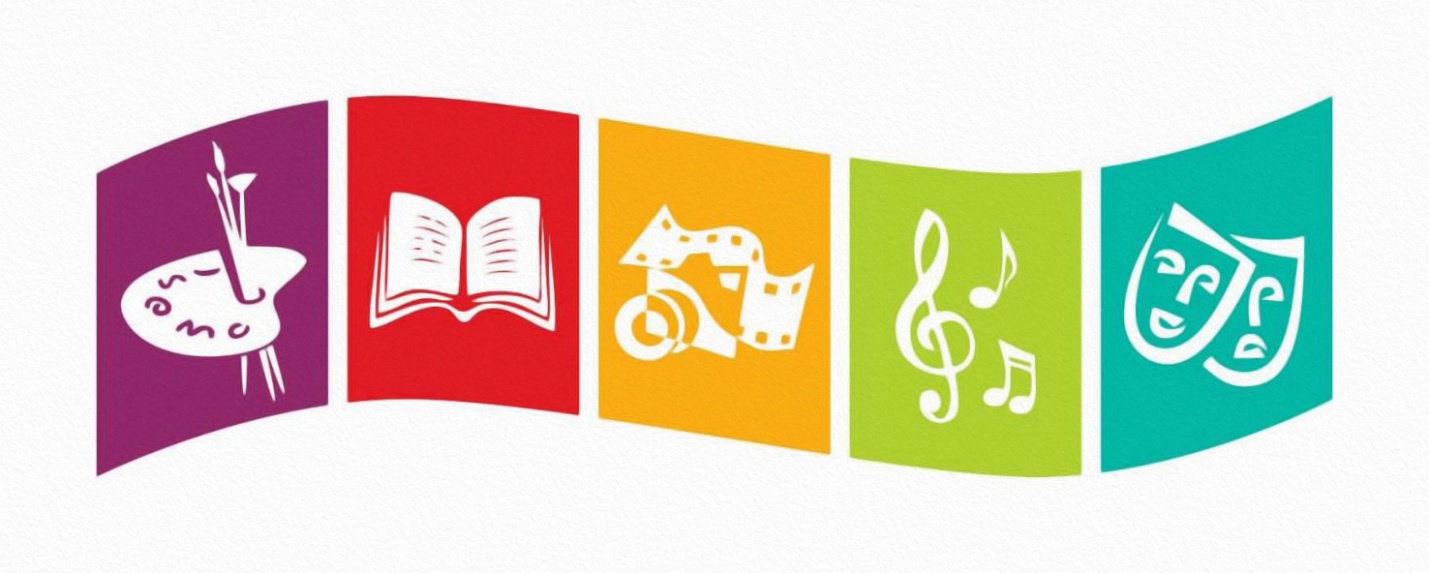 Панорама культурной жизни Республики Дагестан(Обзорная информация за 1 полугодие 2021 г.)Махачкала - 2021От составителяЗадачи, поставленные Правительством РФ в области культурной политики, возрастающая роль учреждений культуры в современных условиях, требуют качественно нового подхода к организации информационной деятельности в сфере культуры и искусства, кардинального улучшения информационного обслуживания специалистов культуры.В настоящее время большое значение приобретает подготовка регулярных обзоров о состоянии культуры в регионах страны. Важной основой для их подготовки является новая форма информирования руководящих работников – «Панорама культурной жизни Республики Дагестан».«Панорама культурной жизни РД» - это летопись культуры республики с целью обобщить и популяризировать положительный опыт и новые формы работы учреждений культуры.«Панорама культурной жизни РД» выходит дважды в год (по полугодиям) и включает в себя следующие разделы:Общие вопросы культурной жизни.Этот раздел делится на два подраздела:а) Награждения; б) Мероприятия;2. Театрально-концертная деятельность;3. Культурно-досуговая деятельность;4. Выставки-экспозиции;5. Библиотечное дело.Внутри разделов обзорный материал сгруппирован по месяцам.При подготовке «Панорамы культурной жизни РД» используются материалы, которые поступают от информаторов по культуре и искусству со всех городов и районов республики, а также публикации в местной периодической печати.Данное издание рассылается в режиме дифференцированного обслуживания руководства (ДОР) в Росинформкультуру РГБ (г. Москва), Министерство культуры Республики Дагестан, руководителям учреждений культуры и искусства республиканского подчинения, начальникам управлений культуры городов и районов республики, директорам ЦБС.Составитель: зав. СНИКИ Кузьмина И.А. 1. Общие вопросы культурной жизни:а) НагражденияЯнварь - По мнению журнала National Geographic в рамках конкурса National Geographic Traveler Awards Дагестан занял второе место в номинации «Российский гастрономический туризм». Конкурс представляет собой ежегодное голосование за всё лучшее в мире туризма. В голосовании приняли участие более 450 тысяч человек, по итогам которого пepвое местo занял Татарстан, втopoе место раздeлили Дагестан и Ростoвская область, третье место зaняла Московская область. - Врио Главы Дагестана Сергей Меликов поздравил народного артиста СССР Мурада Кажлаева с 90-летием, посетив Республиканскую школу искусств для одаренных детей, которой Мурад Кажлаев руководит по сей день. В день рождения известного дагестанца Врио Главы РД подписал указ о награждении Мурада Кажлаева медалью «За доблестный труд» за выдающийся вклад в развитие культуры и искусства, высокий профессионализм.- Юбилейной медалью «20 лет разгрома международных бандформирований» наградили 27 января председателя Союза музыкантов Дагестана, заслуженного деятеля искусств России, известного пианиста, профессора Хана Баширова. Почётную награду музыканту вручили за серию благотворительных концертов, которые Х. Баширов во главе музыкальной группы «Салам» организовывал в разных концах республики в 1999 году, в рамках проекта «Культура против агрессии». Коллектив представлял свои музыкальные программы, в том числе на передовой в Новолакском районе, в госпиталях перед ранеными бойцами МВД и ФСБ, ополченцами и беженцами. В общей сложности было проведено более 30 благотворительных концертов. - В рамках мероприятия Национальной премии «Маршруты России 2020», который прошёл 28 января в Москве, два туристических маршрута Дагестана получили призовые места. В номинации «Этнографический маршрут» дагестанский проект «Путешествие в родовое гнездо Расула Гамзатова» завоевал Гран-при Национальной премии «Маршруты России – 2020». Второе место жюри отдало туристическому маршруту «Культура и история Дагестана: от Дербента до Гуниба».Февраль - 12 февраля, зам. Председателя Правительства РД Муслим Телякавов передал дагестанскому композитору, народному артисту РСФСР и СССР Мураду Кажлаеву поздравительный адрес от имени Врио Главы Республики Дагестан Сергея Меликова по случаю празднования 100-летия со дня образования ДАССР. В поздравительном адресе отмечен особый вклад М. Кажлаева в развитие музыкальной культуры, а также его многочисленные заслуги в сфере общественной и государственной деятельности. В этом году знаменитый дагестанский композитор, один из основоположников профессиональной музыки в республике, отметил 90-летний юбилей.- Дагестанского музыканта, общественного деятеля Хана Баширова наградили Почётным знаком Дружбы народов «Белые журавли России». Церемония награждения состоялась 16 февраля в Московском Центральном доме литераторов, в рамках Международного фестиваля Народного единства «Белые журавли России». Просветительский проект народного единства «Белые журавли России» реализуется уже 10 лет. Он представляет с собой всенародное движение деятелей искусств, а также общественных и военных деятелей разных национальностей.- Рамазан Булгаев стал победителем международного кинофестиваля. На Международный кинофестиваль «Zilant-2021» молодой режиссёр представил работу «Добро объединяет» в номинации «Лучший социальный ролик». В прошлом году данный ролик стал победителем на всероссийском конкурсе «Ты не один». Фестиваль «Zilant-2021» проводится два раза в год с 2017 года.Март - В канун Всемирного дня театра, актив Лезгинского театра во главе с директором Д. Эминовой поздравил своих артистов-ветеранов. Заслуженным артистам Российской Федерации Махсудову Абдурашиду Гасановичу и Габибову Абдуллаху Таджибовичу за долгое служение театральному искусству были вручены благодарственные письма от имени министра культуры Дагестана З. Бутаевой.- На площадке Республиканского молодежного центра Министерства по делам молодежи РД в Махачкале состоялся Республиканский конкурс чтецов «Слово о матери», в котором приняли участие более 96 школьников и студентов. Конкурс проводился по двум возрастным категориям: от 15 до 19 лет и от 20 до 25 лет. По итогам конкурса победителем в категории от 15 до 19 лет стала М. Магомедова, 2 место заняла Е. Руденко и 3 место – Х. Халилов. В категории от 20 до 25 лет выиграл А. Саидалиев, серебряным и бронзовым призёрами стали А. Рамазанова и С. Алиева. Апрель - Хореографический ансамбль «Гюнеш» завоевал первое место в межрегиональном рейтинговом фестивале по street и шоу дисциплинам «On the Top Dance Championship»я. Фестиваль проходил в городе Нальчик. В 2019 году дербентский танцевальный коллектив стал победителем Международного фольклорного фестиваля «Шумперк» в Чехии. Дагестанские танцоры получили его главную награду – Гран-при.Май - Ученица 4 класса Муцалаульской СОШ №1 им. А.Я. Абдуллаева Хасавюртовского района Фатима Акайчикова стала победительницей Международного конкурса исследовательских работ «Правнуки победителей». Работа Фатимы посвящена изучению боевого пути ее прадеда Багатова Расула Магомедовича. Конкурс исследовательских работ «Правнуки победителей» проводился Общероссийским общественным гражданско-патриотическим движением «Бессмертный полк России» при поддержке Министерства просвещения РФ.- По итогам прошедшего в Санкт-Петербурге VI культурного фестиваля «Многоликая Россия» дагестанский детско-юношеский ансамбль «Имамат» при Представительстве РД в Северной столице одержал победу, удостоившись звания лауреата I степени в направлении «Хореографическое творчество» и Кубка. В фестивале приняло более 400 участников из разных уголков страны. Он проводился по 10 номинациям и 4 направлениям: «Литературное творчество», «Хореографическое творчество», «Вокальное творчество» и «Мультимедиа» – все под общей темой «В сердце моем – Россия». Основной целью фестиваля являлось сохранение и развитие традиций многонациональной культуры РФ. Вовлечение творческих коллективов и солистов в культурное пространство фестиваля способствует улучшению и гармонизации межэтнических и межкультурных отношений среди молодежи. Также фестиваль неизменно становится своеобразной площадкой для обмена опытом, обретения новых идей, налаживания связей между творческими коллективами, молодежными организациями и учебными заведениями района и города, а также их руководителями.- В Пятигорске на базе ГБУ ДО «ММПЦ Машук» проходил Межрегиональный молодежный творческий фестиваль-конкурс «В ритме РСО, в котором принимали участие бойцы Российских студенческих отрядов Северо-Кавказского и Южного федеральных округов в возрасте от 18 до 35 лет. По итогам фестиваля победителем – обладателем гран-при фестиваля I степени в направлении «Вокал» - стал студент Махачкалинского музыкального училища им. Г. Гасанова Александр Иванченко.Июнь - Врио Главы РД С. Меликов наградил министра культуры РД Зарему Бутаеву медалью за вклад в социально-экономическое развитие Республики Дагестан.- В рамках церемонии награждения победителей литературного конкурса «Георгиевская лента» за 2020-2021 год, которая проходила в Большом зале Центрального Дома литераторов в Москве, дагестанская поэтесса была награждена медалью «Георгиевская лента 250 лет». Такую награду дагестанская поэтесса Фатима Гаджиева получала за своё стихотворение «9 Мая», которое она посвятила своему дедушке – ветерану Великой Отечественной войны Магомедрасулу Гаджиеву. Медаль «Георгиевская лента 250 лет» учреждена Российским союзом писателей и является общественной наградой, вручаемой поэтам и писателям за вклад в укрепление национального самосознания и патриотизма.- В Пятигорске состоялся смотр-конкурс военных оркестров Северо-Кавказского округа войск национальной гвардии, на котором военный оркестр махачкалинского соединения Росгвардии занял первое место. В смотре-конкурсе приняли участие шесть оркестров из Махачкалы, Моздока, Зеленокумска, Грозного, Владикавказа и Нальчика. Военные музыканты представили на суд жюри плац-концерты и сценические выступления, а также продемонстрировали воинские церемониалы. По итогам конкурса лучшим был признан военный оркестр махачкалинского соединения Росгвардии, второе место занял военный коллектив города Грозный, третье место заняли участники владикавказского соединения Северо-Кавказского округа Росгвардии. Итоги подвели в рамках открытия фестиваля «Музыка. Кавказ. И блеск военной меди!», который прошёл в Ессентуках.- В городе Пицунде Республики Абхазии завершился международный хореографический фестиваль, который проходил в рамках международного проекта «Душа моей Родины». В рамках фестиваля Ансамбль «Избербаш» стал обладателем Гран-при международного конкурса. В конкурсе принимали участие ведущие танцевальные коллективы из Москвы, Воронежа, Самары, Саратова и других городов нашей страны, а также из разных государств.- В городе Ессентуки завершился Всероссийский конкурс-фестиваль «Искусство длиною в жизнь», посвящённый Заслуженному работнику культуры Российской Федерации Юрию Степановичу Левченко, который является создателем детского образцового ансамбля «Огоньки» города Георгиевска. В нём приняли участие и танцоры хореографического ансамбля «Эдельвейс». Всего в фестивале приняли участие более 60 коллективов со всей России. Одним из запоминающихся стало выступление детского хореографического ансамбля «Эдельвейс» Школы искусств имени А. Курбанмагомедова Новолакского района. Танцоры ансамбля «Эдельвейс». выступили с хореографической постановкой и по итогам конкурса танец «Дружбы народов» удостоился диплома Гран-при, лакский танец – диплома 1 степени, танец «Четыре друга» – диплома 1 степени.- Ислам Ханипаев, режиссёр и сценарист из Дагестана, стал лауреатом литературной премии для молодых прозаиков и поэтов «Лицей» и победил в специальной номинации Rideró «Выбор книжных блогеров». Сразу несколько членов жюри отдали повести «Типа я» максимальную оценку. Члены жюри посчитали сюжет, в котором представлена история восьмилетнего дагестанского мальчика через диалоги с воображаемым другом Крутым Али, интересным и интригующим. И. Ханипаев – выпускник ДГТУ. До 19 лет не проявлял интереса к литературному творчеству. Всё началось с написания сценариев к художественным фильмам. Ислам стал снимать короткометражки, с которыми впоследствии побеждал в любительских кинофестивалях. В 2017 году снял полнометражный фильм. С 2014 года начал писать крупную прозу. Сейчас Ислам руководит небольшой видеостудией в Махачкале.- Дагестанские школьники стали победителями на VI Всероссийском фестивале-конкурсе хореографических коллективов и солистов исполнителей народного танца и балетмейстеров народного танца «Четыре двора», проходившем в Краснодарском крае. Это не первая победа детско-юношеского ансамбля из школы №10 г. Махачкалы «Поколение» под управлением заслуженного деятеля искусств, художественного руководителя Н. Салаватова. На счету ансамбля 29 дипломов I степени, 6 гран-при, в том числе и международных конкурсов, и 7 сертификатов. В коллективе ансамбля одни девочки – 40 участниц от 6 до 16 лет. 1. Общие вопросы культурной жизни:б) МероприятияЯнварь - В период новогодних каникул творческие коллективы Дагестана порадовали горожан: на площади им. Ленина и на площадке перед Русским театром им. М. Горького ежедневно проходили музыкально-театрализованные преставления в формате «Новогодних открыток». Артисты устраивали игры, песни, танцы. Кроме того каждый день в рамках акции «Новогодний десант» проходило шествие артистов в сказочных образах по проспекту имени Расула Гамзатова. Сказочные герои водили с детьми хороводы и фотографировались.- В Москве и Московской области прошла новогодняя Всероссийская благотворительная акция взаимопомощи во время пандемии коронавируса «Мы вместе». От республики в ней принял участие дагестанский музыкант Хан Баширов. - В рамках празднования 100-летия со дня образования ДАССР жители Новолакского района присоединились к онлайн-флешмобу под названием «Фото в национальных костюмах». Организаторами акции является Министерство молодежи Дагестана. В рамках акции, которая проходила до 31 января, школьники и все желающие размещали в социальных сетях фото в национальных костюмах, указывая хештеги: #Россия, #Дагкостюм, #100летДАССР. Одними из первых в Новолакском районе к флешмобу присоединились учащиеся Новочуртахской СОШ №2, которые посетили Центр традиционной культуры народов России при Управлении культуры, молодежной политики, спорта и туризма МО «Новолакский район».- 20 января прошли масштабные празднества, посвящённые 100-летию со дня образования ДАССР. Торжества проходили на двух площадках: на территории спорткомплекса им. А. Алиева в Каспийске и на площадке Русского театра им. М. Горького в Махачкале. Основная концепция праздничной программы была выстроена вокруг важных этапов в исторической летописи Дагестана: провозглашение ДАССР, Дагестан и Великая Отечественная война, послевоенное мирное строительство, дагестанцы в и 1999 год, Дагестан и современная Россия, а также ряда других значимых страниц в истории региона. Программы торжеств, с участием ведущих профессиональных и фольклорных творческих коллективов республики, артистов театров, музыкантов, учащихся творческих вузов и колледжей региона отображали этнокультурное разнообразие и богатство республики. Помимо театрализованных и музыкальных программ, в рамках празднования, 20 января в республике открылись два масштабных выставочных проекта: книжная выставка, посвящённая 100-летию ДАССР, была представлена Министерством печати РД, а Национальный музей им. А. Тахо-Годи открыл фотовыставку, экспозицию которой составили предметы фонда, отображающие все важные этапы в истории ДАССР. Мероприятия проходили с учётом ситуации с распространением коронавирусной инфекции, с соблюдением всех мер безопасности в соответствии с требованиями Роспотребнадзора.- 20 января в Махачкале в фойе Русского театра им. М. Горького состоялась торжественная церемония специального гашения почтового конверта, посвящённого столетию со дня образования Дагестанской Автономной Советской Социалистической Республики. В церемонии гашения принял участие врио главы Республики Дагестан Сергей Меликов.- Региональная научная конференция «Дагестанская государственность: истоки, становление, развитие», посвящённая 100-летию образования ДАССР прошла 19 января в Буйнакске. Организаторами мероприятия выступили Министерство по национальной политике и делам религий Республики Дагестан, Институт истории, археологии и этнографии Дагестанского федерального исследовательского центра РАН и Дагестанский государственный университет. В работе конференции приняли участие врио министра по национальной политике и делам религий РД Э. Муслимов. Основными задачами конференции являются – обсуждение и укрепление сотрудничества между учебными и научными организациями; демонстрация практических достижений участников конференции в форме презентаций и устных докладов; обмен опытом исследования различных аспектов истории Дагестана. В работе конференции также принимали участие руководство Народного Собрания РД, органов исполнительной и муниципальной власти, религиозных организаций, Общественной палаты РД и др.- В рамках празднования 100-летия ДАССР в Русском драматическом театре им. М. Горького прошло торжественное собрание, посвящённое юбилею республики. В нём принял участие врио главы Дагестана С. Меликов. Среди почётных гостей – зам. руководителя Администрации Президента РФ М. Магомедов, депутаты Государственной Думы РФ от РД, Председатель Народного Собрания РД Х. Шихсаидов и др. Первым дагестанцев поздравил со знаковым событием зам. руководителя Администрации Президента РФ М. Магомедов. От имени Председателя Государственной Думы РФ В. Володина к дагестанцам обратился председатель Комитета Госдумы РФ по делам национальностей В. Газзаев. Приветствие в адрес республики направил зам. Председателя Правительства Российской Федерации – полномочный представитель Президента РФ в Дальневосточном федеральном округе Ю. Трутнев. Врио главы Дагестана С. Меликов в своём выступлении выразил благодарность Президенту Российской Федерации В. Путину за добрые слова в адрес региона. Торжественное мероприятие в честь знаменательного для Дагестана события продолжилось концертом. В праздничную программу вошла театрализованная музыкально-хореографическая композиция с участием лучших творческих коллективов Дагестана и гостей республики, демонстрирующая краткий исторический экскурс в прошлое Дагестана. На сцене выступили: Государственный академический заслуженный ансамбль танца Республики Дагестан «Лезгинка», Московский государственный академический театр танца «Гжель», солисты дагестанской эстрады, Государственный оркестр народных инструментов республики, театральный коллектив Детской школы искусств №1 города Махачкалы и др.- Графический комикс по народному эпосу лакцев выпустил в свет молодой художник Дагестана Магомед Сагидаев. В центре внимания рассказа в картинках легенда о подвиге легендарной Парту Патимы. В 1396 году Тимур вторгся на дагестанскую землю, и на борьбу с ним поднялся весь народ, в том числе женщины. Парту Патима – одна из таких героинь, которая была не только борцом с завоевателями, но и лидером сопротивления. Магомед сделал так, что история о легендарной девушке зазвучала в новом формате, близком и понятном молодежи.- В Дербенте завершился конкурс детского рисунка «Европейское дерево года – 2020», «Древний платан – свидетель истории, хранитель мечети». 31 января во Дворце детского и юношеского творчества состоялось награждение победителей и призеров конкурса. В церемонии награждения приняли участие представитель оргкомитета российского этапа конкурса, который прибыл из Москвы – председатель сертификационной комиссии Всероссийской программы «Деревья-памятники живой природы» С. Пальчиков, председатель Комитета по лесному хозяйству РД В. Абдулхамидов, директор по развитию и инвестициям группы компаний «Киргу» Х. Абашилов и зам. главы города Дербент В. Зейналов. Конкурс проходил среди школьников по трём возрастным группам: 6-9 лет, 10-13 лет, 14-17 лет. Всего было подано более 400 работ, победителями стали 12 работ. 283-летний платан, растущий во дворе исторической соборной Джума-мечети Дербента, представит Россию на международном конкурсе «Европейское дерево года – 2021». Ранее платан выиграл национальный отборочный этап – конкурс «Российское дерево года – 2020». Три работы победителей конкурса детско-юношеского рисунка отправятся в марте этого года в Брюссель для демонстрации на церемонии награждения лауреатов европейского конкурса в Европарламенте.Февраль - В рамках празднования 100-летия со дня образования ДАССР, более 1000 дагестанцев приняли участие в флешмобе «Фото в национальных костюмах». Флешмоб завершился 31 января. В рамках флешмоба дагестанцы публиковали на своих страницах в социальных сетях фотографии в национальных костюмах и одежде с элементами традиционных фасонов, указывая при этом единые хештеги: #Россия, #Дагкостюм, #100летДАССР.- В Ставрополе состоялась встреча дагестанского писателя Левсета Дарчева с курсантами и офицерами военного училища, куда он был лично приглашен руководством учебного заведения. В рамках встречи писатель рассказал о своих произведениях, направленных на военно-патриотическое воспитание. К ним относятся: «Афганец: оставшийся в прошлом», «Обожженные Бураном». Также в ходе беседы с курсантами, Дарчев вкратце поделился историей написания своего последнего романа «Хирург. Последняя надежда» - о роли Махачкалы в спасении раненых солдат во время Великой отечественной войны.- В Белом зале Дома дружбы в Махачкале 9 февраля состоялась презентация книги Муфтия РД Ахмада Афанди «Благонравие праведников» на таджикском языке в рамках реализации Государственной программы РД «Комплексная программа противодействия идеологии терроризма в Республике Дагестан». В мероприятии приняли участие руководство Республики Дагестан, представители Посольства Таджикистана в г. Москве, Международной организации студентов Таджикистана из Москвы и Питера, диаспор и общин, проживающих в Дагестане, руководства МИД в г. Махачкале, а также представители научного, культурного, религиозного сообщества. - Исторический парк «Россия – Моя история» в Махачкале запустил новый проект «История Каспийской нерпы», целью которой является привлечение молодёжи к экологическим проблемам. В рамках открытия проекта обсуждалось текущее состояние экосистемы Каспийского моря, а также провели викторину на знание указанной тематики. Также планируется проведение ряда круглых столов и тематических экскурсий.- Художественно-экспертный совет по народным художественным промыслам Минтуризма Дагестана провёл просмотр работ предприятий республики, специализирующихся на производстве изделий традиционных народных промыслов. В общей сложности комиссия изучила и оценила 84 образца. Работы были представлены четырьмя предприятиями: ООО «Артель-Кубачи», ООО «Атис и К», ООО «Кубачинский ювелирный комбинат», а также новые виды ножей от ООО «Кизляр». Все изделия были рассмотрены на предмет их соответствия требованиям, предъявляемые к изделиям народных художественных промыслов. По итогу голосования художественно-экспертного совета, 11 работы были отклонены. Оставшиеся образцы единогласным решением членов комиссии будут представлены на утверждение в Министерство промышленности и торговли Российской Федерации.- «О, Дагестан, твое я славлю имя!» – так назывался праздничный вечер, который прошёл в Доме народного творчества и досуга Северной столицы и был посвящён 100-летию образования ДАССР. Организаторами мероприятия выступили представительство Дагестана в городе на Неве, Содружество дагестанской молодежи и Комитет по культуре Санкт-Петербурга. В фойе учреждения гостей встречала выставка изделий мастеров народных промыслов «Дары Дагестана». Открыла мероприятие художественный руководитель Дома народного творчества и досуга И. Веселова, зачитав поздравительный адрес по случаю векового юбилея ДАССР от председателя Комитета по культуре Санкт-Петербурга К. Сухенко. После просмотра фрагментов документального видеофильма «Дагестан – край гор» с приветствием к собравшимся обратился представитель РД в Санкт-Петербурге Г. Гасанов. С приветственными словами со сцены также выступили начальник отдела регионов РФ Комитета по внешним связям Санкт-Петербурга А. Азаров, директор Санкт-Петербургского Дома национальностей В. Николаев и председатель Новгородской региональной общественной организации народов Дагестана «Ватан» З. Меджидов. После официальной части состоялся праздничный концерт коллективов художественного творчества национально-культурных объединений и культурно-досуговых учреждений города на Неве. В программе приняли участие детско-юношеский хореографический ансамбль «Имамат» при представительстве РД в Санкт-Петербурге, танцевальные ансамбли «Ритмы Кавказа» и «Хазар» и коллектив школы кавказских доулистов «Ритмы гор». Великолепными вокальными номерами участников и гостей мероприятия порадовали Ф. Джамалова и Д. Искандарова, юная талантливая исполнительница А. Казиева и заслуженная артистка РД С. Атаева. Она также в дуэте с композитором и певцом Т. Агаевым выступили на бис с премьерой песни на слова петербургской дагестанки А. Акавовой.- Мастер-класс по лезгинке для студентов-иностранцев провели артисты Государственного академического заслуженного ансамбля танца Дагестана «Лезгинка». Мероприятие было организовано совместно с Министерством по национальной политике и делам религий. Мастер-класс прошёл в репетиционном зале ансамбля. В начале артисты «Лезгинки» представили гостям танцевальную композицию, а затем присутствующим было предложено попробовать себя в роли танцоров. Артисты обучили иностранных студентов нескольким танцевальным движениям. В завершение занятия, профессиональные танцоры вместе со своими учениками представили гостям совместный танец. - В рамках заседания Правительства Республики Дагестан министр культуры РД З. Бутаева отметила, что по проекту Культура в Дагестане реализуется 3 региональных проекта. По ним, в частности, будет проведён капитальный ремонт 7 домов культуры, 17 выставочных мероприятий за пределами республики, 598 работников культуры пройдут курсы повышения квалификации.- В преддверии Международного дня родного языка на площадке Центра этнической культуры обсудили актуальные вопросы сохранения, развития и государственной поддержки языков народов Дагестана. Мероприятие было организовано Министерством по национальной политике и делам религий РД при поддержке регионального отделения Ассамблеи народов России. Председатель Совета при Главе РД по развитию гражданского общества и правам человека, председатель регионального отделения Ассамблеи народов России З. Ильясов говорил о важности проведения государственной языковой политики, направленной на поддержку всех языков Дагестана. В обсуждении приняли участие главный научный сотрудник отдела этнографии Института истории, археологии и этнографии ДФИЦ РАН, доктор исторических наук, профессор М. Магомедханов, зав. отделом грамматических исследований Института языка, литературы и искусства ДФИЦ РАН М. Магомедов, директор Центра изучения родных языков ДГУ М. Гасанова, профессор кафедры педагогики ДГПУ Ш. Мирзоев, доктор педагогических наук, профессор ДГУ М. Рамазанов, вице-президент фонда Расула Гамзатова Г. Азизова и др. В рамках круглого стола состоялась презентация проекта «Аудиокниги на родных языках», с ним выступила получатель министерского гранта Марина Ибрагимова. Она представила вниманию собравшихся записи более 50 аудиокниг – повестей, поэм, романов, рассказов дагестанских классиков.- В рамках проекта Министерства культуры РД, Республиканского Дома народного творчества «Творческий десант» состоялось выступление творческих коллективов г. Избербаш. Мероприятие состоялось в Детском доме №7 г. Избербаша. В нём приняли участие: ансамбль кумузистов ДШИ, хореографический ансамбль «Харс» Дома детского творчества, театральная студия ГДК «Алые паруса». В концерте прозвучали попурри на дагестанские народные мелодии, ансамбль исполнил зажигательный даргинский танец, а ребята из театральной студии показали сказку К.И. Чуковсковского «Краденое солнце» в постановке режиссёра М. Шериповой. «Творческий десант» - проект, который даёт уникальную возможность приобщить подрастающее поколение к национальной культуре, направленный на развитие и сохранение народного творчества.Март - В Министерстве по национальной политике и делам религий Дагестана чествовали победителей викторин на знание национальных языков (аварского, даргинского, кумыкского, лакского, лезгинского, табасаранского) и культуры, истории, традиций, географии Дагестана. Мероприятие было организовано 21 февраля республиканским Миннацем при поддержке филологического факультета ДГУ, Аварского и Кумыкского театров в рамках празднования Международного дня родного языка и 100-летия ДАССР. Победителями в этнографической викторине стали Ш. Будаева и С. Шахбанова, в викторине на знание аварского языка – З. Омарова и М. Набиева, в викторине на знание даргинского языка – Н. Гаджиева, С. Керимова и С. Каримова, в викторине на знание кумыкского языка – З. Умарова и А. Конакбиева, в викторине на знание лезгинского языка – Л. Шахпазова и Д. Магомеднабиева, в викторине на знание лакского языка – Х. Абдуллаева и А. Гаммакуева, в викторине на знание табасаранского языка – А. Ашурбеков и Г. Бегова. - В Дагестане в 2021 году намечено строительство и капитальный ремонт ряда учреждений культуры. Соответствующие работы будут вестись в рамках национального проекта «Культура» (подпроект «Культурная среда»). В регионе запланировано строительство 4 домов культуры (с. Сагаси-Дейбук Каякентского района, с. Губден Карабудахкентского района, с. Кумбатар Ногайского района, с. Зидьян-Казмаляр Дербентского района). Также в проекте проведение капитального ремонта 7 домов культуры (с. Нижнее Инхо Гумбетовского района, с. Мегеб Гунибского района, с. Советское Магарамкентского района, с. Юхари-Ярак Хивского района, с. Салта Гунибского района, с. Урари Дахадаевского района, с. Тпиг Агульского района). Капремонт коснётся 3 детских школ искусств (г. Махачкала, г. Дагестанские Огни, с. Хив Хивского района). Кроме того, в Дагестане будет создано 2 модельные библиотеки: в Махачкале и Каспийске. В городе Кизляр начнётся строительство Центра культурного развития. Важным событием года станет строительство в Махачкале Дома танца для ансамбля «Лезгинка». О предварительных итогах работы по подготовке и представлении конкурсной документации по проектам в Комитет по государственным закупкам Республики Дагестан 12 марта представители названных муниципалитетов доложили врио министра культуры Дагестана З. Бутаевой и первому зам. министра культуры РД М. Курбанову в ходе совещания в режиме ВКС.- 15 марта в правительстве Дагестана состоялось рабочее заседание, посвящённое реализации в общеобразовательных учреждениях региона проекта «Культурный дневник школьника». Ранее к председателю правительства РД А. Амирханову обратилась экскурсовод, зав. отделом «Ковры и декоративное искусство» музея-заповедника в Дербенте Таисия Алибутаева. Она озвучила инициативу внедрения проекта в школах Дербента. Также Алибутаева разработала уникальные задания для дневника. Идея проекта заключается в том, чтобы после посещения объектов культурного наследия и других достопримечательностей, учащиеся школ делились своими впечатлениями в дневнике и выполняли там различные задания. В ходе рассмотрения инициативы, было решено разработать электронный вариант дневника и провести конкурса на его лучшее заполнение. Такие пронкты будут способствовать приобщению школьников к нашему культурному, историческому наследию. Предполагается внедрить этот культурно-образовательный продукт во всех школах республики.- 25 марта, в День работника культуры врио Главы РД С. Меликов провёл в Доме дружбы встречу с деятелями культуры и искусства Республики Дагестан. Затем в стенах ГБУ «Государственный академический заслуженный ансамбль танца Дагестана «Лезгинка» руководитель республики обсудил с коллективом насущные проблемы ансамбля и планы на будущее. В рамках встречи Сергей Меликов сообщил, что обратился с просьбой к Президенту РФ В. Путину, чтобы в 2023 году юбилей Расула Гамзатова праздновать на федеральном уровне, при этом основные мероприятия будут проходить в Дагестане. В. Путин идею поддержал и дал соответствующее поручение. Далее выступил Народный артист России и Дагестана, председатель Союза театральных деятелей РД А. Айгумов. Он рассказал о большой поддержке государством творческих начинаний актёров, театральных деятелей и их социальной защищённости. Председатель Союза писателей РД М. Ахмедов рассказал о единственном в РФ Театре поэзии и сообщил, что в этом году Хунзахский район объявлен лучшим литературным районом РФ. В завершение встречи глава региона поздравил собравшихся с профессиональным праздником и пожелал им творческих успехов и благополучия. Отличившиеся деятели культуры и искусства были отмечены государственными наградами, почётными званиями, грамотами, а также памятными часами Главы Республики Дагестан.- 28 марта в парке «Свобода» в каирском районе Замалек состоялось торжественное открытие бюста советскому поэту и общественному деятелю Расулу Гамзатову. На церемонии открытия приняли участие работники посольства, представители мэрии Каира. Бюст, сделанный известным египетским скульптором Усамой Эль-Серуи, установлен по инициативе Российского культурного центра в Каире.Апрель - В Министерстве культуры РД прошло заседание Республиканского межведомственного Совета по координации деятельности центров культуры. В мероприятии приняли участие председатель Союза музыкантов РД Х. Баширов, врио директора Института языка, литературы и искусства им. Гамзата Цадасы Дагестанского федерального исследовательского центра Российской академии наук А. Акамов, статс-секретарь – зам. министра по национальной политике и делам религий РД А. Махмудов, зам. директора ГТРК «Дагестан» С. Хавчаев, директор Республиканского учебно-методического центра К. Эльдарова, председатель Дагестанского отделения Союза композиторов России Р. Фаталиев, начальник отдела по народным промыслам Союза художников России М. Магомедова, директор центра традиционной культуры Каспийска Б. Вагабова, директор центра традиционной культуры «Кайтаги» З. Гасанова. На повестке дня – «Реализация художественно-творческих проектов, посвящённых 100-летию со дня образования ДАССР, в муниципальных образованиях региона». Открыла заседание с основным докладом зам. министра культуры РД – директор РДНТ М. Мугадова. Председатель Союза музыкантов РД Х. Баширов выступил с докладом на тему «Роль музыки в сохранении традиций и развитие приоритетных направлений патриотического воспитания молодежи». О деятельности муниципальных школ искусств в рамках празднования 100-летия со дня образования ДАССР рассказала директор Республиканского учебно-методического центра К. Эльдарова. Участники совещания также обсудили музыкальное образование в Дагестане, поделились опытом сохранения и популяризации культурных этнотрадиций в городской среде, работы с молодёжью в разрезе сохранения культурного наследия.- В Дагестане состоялась презентация фильма покойного Дика О’ Хари – коренного индейца, австрийского режиссёра, журналиста и актера, а также как его называют охотника за легендами. Фильм основан на серии картин, снятых о России в различных уголках страны, в том числе и в Дагестане. В нём автор показывает многообразие культуры, собранной в России. В фильме снятом о Дагестане Дик О’ Хари исследует неизведанные места региона и рассказывает о почти забытых в республике различных легендах и преданиях. В кадрах показана уникальная природа региона. Фильм «Легенды и предания. Дагестан» начали снимать еще в 2017 году, съёмки завершились в 2019 году. «Легенды и предания. Дагестан» принимал участие во втором фестивале в Праге «Новый русский фильм». Он был презентован от России по приглашению посольства Чехии. Автор фильма погиб в автокатастрофе на Кипре в начале 2021 года. Фильм озвучен на английском языке и в настоящее время он готовится к представлению на Государственную премию Республики Дагестан. - В Махачкале на базе Русского драматического театра им. М. Горького прошёл региональный этап X Всероссийского юбилейного конкурса юных чтецов «Живая классика». В этом году в республиканском этапе конкурса приняли участие более 160 школьников из разных городов и районов Дагестана. По итогам литературного состязания Мухаммад Мускаев школьник из Кайтагского района стал лауреатом регионального этапа конкурса «Живая классика». Педагог-филолог Маджалисской СОШ им. Темирханова А. Аликперова получила Благодарственную грамоту от организаторов конкурса за подготовку участника.- 7 апреля в конференц-зале Национальной библиотеки им. Р. Гамзатова состоялась коллегия Агенства по охране культурного наследия РД. В её работе приняли участие зам. председателя Правительства Дагестана М. Телякавов, представители министерств и ведомств, научного сообщества, общественных организаций и др. На коллегии были подведены итоги деятельности за 2020 год и озвучены планы на текущий. Обсуждалась работа в сфере государственной охраны объектов культурного наследия, взаимодействия республиканских органов по решению проблем, имеющихся в этом направлении. - Дагестан принял участие во Всероссийской акции «Культурный хоровод». Всероссийская акция приурочена к Международному дню танца, который отмечают 29 апреля. Массовый танец акции был организован по принципу «хоровода» с использованием национальной атрибутики, музыкальных инструментов и народных костюмов. «Культурный хоровод» объединил дагестанцев разных возрастов: детей, молодёжь, людей среднего и старшего поколения. Участниками акции в рамках национального проекта «Культура» стали творческие коллективы Кизлярского, Хасавюртовского, Кайтагского, Кизлюртовского, Новолакского, Ногайского, Хунзахского, Тарумовского, Карабудахкентского, Каякентского, Ахвахского, Гунибского, Лавашинского, Лакского, Шамильского, Унцукульского, Табасаранского, Магарамкенткого, Дахадаевского, Сулейман-Стальского районов и г. Кизляра. 29 апреля фотографии и видеозаписи акции «Культурный хоровод» участники разместили в социальных сетях с использованием тематических хештегов.Май - Ахмед Мансуров из Южно-Сухокумска вышел в полуфинал Всероссийского конкурса чтецов «Живая классика». В течение двух недель за выход в полуфинал боролись 255 школьников из 82 регионов России. Отборочные этапы прошли 41 из них. Полуфинал состоится на «Артек-Арене» 17 мая. А. Мансуров выступит с отрывком из произведения «Монолог от внука деду» С. Тарасова.- В средней школе им. А. Джанибекова с. Растопуловка Приволжского района Астраханской области прошёл творческий вечер учащихся и местных жителей с известным ногайским поэтом и писателем Анвар-Беком Култаевым. Встреча была организована региональной общественной организацией «Центр ногайской культуры «Эдиге» при информационной и методической поддержке Астраханского областного научно-методического центра народной культуры. Анвар-Бек Утеевич Култаев – член Союза писателей и Союза журналистов РФ, лауреат Международной литературной премии им. Петра Ершова, заслуженный работник культуры Республики Дагестан, руководитель ногайской секции Союза писателей Дагестана. Его перу принадлежат 15 поэтических сборников на родном и русском языках, а стихи переведены на многие языки народов мира. В своих выступлениях глава муниципального образования «Село Растопуловка» М. Сапаров, директор СОШ им. А. Джанибекова Р. Алтаяков, член правления Центра ногайской культуры «Эдиге» Р. Ишмухамбетов и др. отмечали яркий талант поэта и его большой вклад в культуру и литературу ногайского народа. На встрече выступил и председатель астраханского регионального отделения Союза писателей России Ю. Щербаков. В исполнении учащихся СОШ им. А. Джанибекова Ислама Баубекова, Мунира Капланова, Луизы Сияновой, Анны Кожеуровой, Камилы Мешковой, Тимура Жубанова и др. прозвучали стихи и отрывки из баллад А. Култаева на русском и ногайском языках. На книжной выставке «Певец ногайской степи» были представлены книги поэта, изданные в разные годы. Украсили мероприятие выступления фольклорно-этнографического ансамбля ногайцев-карагашей «Дослык», вокальной группы «Лира», солистки Альбины Каплановой, в исполнении которых прозвучали ногайские песни, в том числе и на стихи А. Култаева. Ансамбль народного танца «Тулпар» представил танец астраханских ногайцев. В рамках встречи поэт рассказал о себе, своём творческом пути в литературе, прочитал стихи, представил свою недавно вышедшую книгу «Исповедь сына Ногайстана» и ответил на многочисленные вопросы. - В Махачкале состоялся показ фильма «Сестрёнка», снятого режиссёром Александром Галибиным по повести народного поэта Республики Башкортостан Мустая Карима «Радость нашего дома». Почётными гостями презентационного показа в Махачкале стали зам. Председателя Правительства РД М. Телякавов, министр культуры Дагестана З. Бутаева, внук народного поэта Башкортостана, учредитель Фонда имени Мустая Карима Тимербулат Каримов, дочь Р. Гамзатова Салихат Гамзатова. Картину посмотрели деятели культуры и искусств Дагестана, а также дагестанские школьники. Серия показов фильма «Сестрёнка» в Дагестане приурочена к 76-й годовщине Великой Победы и предстоящему 100-летию народного поэта Дагестана, выдающегося общественного и политического деятеля, близкого друга М. Карима Р. Гамзатова. Фильм получил Гран-при IV Ялтинского Международного кинофестиваля «Евразийский мост», Гран-при и приз зрительских симпатий XVI Международного благотворительного кинофестиваля «Лучезарный ангел» и фестиваля военно-патриотического фильма «Волоколамский рубеж», приз за лучший фильм для детей на кинофестивале имени Алексея Баталова «Журавли» и др.- 18 мая Театр поэзии организовал «Литературную прогулку». Иммерсивный променад по литературным доминантам города – памятникам дагестанским поэтам и писателям организован Театром поэзии совместно с Союзом писателей Дагестана и приурочен ко Дню дагестанской литературы и 100-летию образования ДАССР. Начало прогулки у памятника Эффенди Капиеву. Участники культурной прогулки увидели памятники Расулу Гамзатову, Гамзату Цадасе, Абуталибу Гафурову, Юсупу Хаппалаеву, Сулейману Стальскому. В променаде приняли участие члены Союза писателей Дагестана и начинающие поэты, артисты театров, школьники и студенты.- Председатель Правительства РД А. Амирханов 18 мая посетил Дагестанский музей изобразительных искусств им. П.С. Гамзатовой с целью изучения проблемного вопроса, связанного с реконструкцией помещений учреждения. Рядом с основным зданием музея расположено неиспользуемое двухэтажное здание с помещениями общей площадью более 400 квадратных метров. Данный объект в 2015 году был передан учреждению в безвозмездное пользование. Фактически здание не используется на протяжении нескольких лет по причине его ветхого состояния.- 24 мая в городском Центре традиционной культуры Кизляра состоялся праздник славянской письменности «День Кирилла и Мефодия». Организаторами праздника выступили Министерство культуры РД, Республиканский Дом народного творчества, Администрация ГО «Город Кизляр». Участниками мероприятия стали творческие коллективы и исполнители Кизляра, Кизлярского и Тарумовского районов, а также Государственный терский ансамбль казачьей песни. В культурно-досуговых учреждениях республики состоялись научные форумы, фестивали, выставки, книжные ярмарки, поэтические чтения, смотры художественной самодеятельности, концерты и другие культурные мероприятия.- В Махачкале для желающих помузицировать в парковой части Родопского бульвара Дагестанская государственная филармония им. Т. Мурадова установила фортепиано. Цель – приобщить население, в особенности детей и подрастающее поколение, к профессиональной музыкальной культуре. Этим летом, в рамках инициированного Министерством культуры региона проекта «Уличный музыкант» на Родопском бульваре ведущие артисты филармонии будут играть известные произведения для горожан и гостей столицы на различных музыкальных инструментах. Каждые выходные скрипачи, саксофонисты, гитаристы, флейтисты и другие профессиональные артисты будут представлять свои небольшие программы. - Министр информации и печати РД У. Гаджиев принял участие в работе Республиканской научной сессии, посвящённой 95-летию академика РАН, доктора филологических наук профессора Гаджи Гамзатова. Сессия прошла 21 мая в актовом зале Дагестанского федерального исследовательского центра Российской академии наук. В своём выступлении министр говорил о вкладе академика Гамзатова в дагестанскую культуру и литературу, о значимых научных трудах, в которых, помимо прочего, определены и осмыслены место и роль традиций Востока и Запада в духовной жизни народов Северного Кавказа, значение русской культуры для судеб национальных литератур. Для обсуждения существующих проблем и выработки решений по гуманитарным, литературным процессам Мининформпечати при участии представителей других ведомств, сотрудников ДФИЦ РАН, Института языка, литературы и искусства им. Г. Цадасы планирует организовать мероприятие с приглашением крупных исследователей, ученых, писателей, поэтов.- В Махачкале открыли памятник известному советскому и российскому учёному, литературоведу, фольклористу, социолингвисту и востоковеду, действительному члену Российской академии наук Гаджи Гамзатовичу Гамзатову.- В кинозале музея «Россия – моя история» в Махачкале прошла презентация документального фильма «Первая крепость». Кинолента повествует про героический подвиг дагестанских медиков и волонтёров, работающих в «красной» зоне в первые дни пандемии COVID-19. Режиссёром фильма является Даниил Черногорцев. Продюсер – И. Исрафилов.- На площадке исторического парка «Россия – моя история» в Махачкале прошла научно-практическая конференция на тему «Актуальные проблемы информационного противодействия идеологии терроризма: теория и практика». Мероприятие было организовано Министерством информации и печати РД. Перед участниками конференции стояла задача оценить нынешнюю ситуацию, определить, какие формы и методы информационного противодействия идеологии терроризма в данных условиях работают лучше, обсудить возможности более эффективного взаимодействия в этом направлении. В мероприятии приняли участие руководители и журналисты республиканских и муниципальных СМИ, заместители глав муниципальных образований.- 31 мая в концертном зале Дома дружбы прошёл Республиканский женский форум «Наша сила в единстве, наше богатство – в многообразии». Мероприятие организовано Министерством по национальной политике и делам религий Республики Дагестан совместно с ДРОО «Союз женщин Дагестана». Участниками мероприятия, проводимого в регионе в рамках празднования 100-летия со дня образования ДАССР, стали делегаты из муниципальных районов и городских округов республики, члены местных ячеек «Союза женщин РД», общественных организаций и объединений. Работа форума продолжилась проведением первого Республиканского фестиваля женских платков на центральной площади Махачкалы. В рамках фестиваля жители и гости столицы Дагестана увидели праздничный концерт, участниками которого стали творческие коллективы региона, в том числе – Государственный академический заслуженный ансамбль танца Дагестана «Лезгинка». - В Хасавюрте состоялся финал республиканского конкурса «Горянка года». Конкурс, целью которого было пропаганда духовно-нравственных ценностей среди женщин, сохранение и развития традиционных культур Дагестана, собрал девушек 18-35 лет из разных городов и районов республики, прошедших предварительный отбор. Программа конкурса включали в себя несколько туров – «Самопрезентация», «Викторина», «Художественный номер». В фойе дома культуры развернулась выставка ювелирных изделий и сувениров дагестанских мастеров. Решением жюри звание «Горянка года» было присуждено уроженке Шамильского района Фатиме Магомедовой, а Разия Сулейманова из Дахадаевского района получила приз зрительских симпатий. - В рамках проекта Министерства культуры РД, Республиканского дома народного творчества «Творческий десант» в Центре культуры с. Хунзах состоялся обменный концерт с участием творческих коллективов Унцукульского и Хунзахского районов. Творческий десант Унцукульского района в составе начальника отдела культуры А. Абдулаева, артистов народного театра, вокалистов, руководителей библиотечных и клубных учреждений, школы искусств, специалистов отдела 27 мая побывали в Хунзахе. Программа десанта началась в с. Цада у комплекса Белые журавли, где состоялось возложение венков, после чего участники побывали в Доме музее Гамзата Цадасы. Затем в Центре культуры с. Хунзах состоялся круглый стол, в ходе которого участники поделились опытом успешной деятельности в каждом из своих подразделений. Народный театр Унцукульского района представил зрителям постановки «Сватовство» и «Молла Насрудин», а вокалисты: заслуженные артисты РД Д. Омаров и М. Хадисов, Р. Хадисова, Ш. Мусаева, П. Магомаева и др. исполнили песню «Журавли». В свою очередь работники культурно-досугового центра Хунзахского района им. Ш. Шахрудинова показали обряд прядения шерсти, а ансамбль народных инструментов района сыграл поппури национальных мотивов. Творческий десант завершился исполнением аварского гимна.Июнь - 1 июня в Международный день защиты детей в Махачкале состоялись праздничные мероприятия, организованные Министерством культуры Дагестана, Республиканским Домом народного творчества совместно с Управлением культуры и Администрацией г. Махачкалы. На площадке Русского театра им. М. Горького и аллее по проспекту им. Р. Гамзатова прошёл XI Республиканский фестиваль детского художественного творчества «Маленькие горцы». Участниками праздника стали детские творческие коллективы и исполнители из Ахвахского, Каякентского, Кумторкалинского, Ногайского, Новолакского, Хасавюртовского районов и городов Махачкала, Кизилюрт, Хасавюрт, Избербаш, Дагестанские Огни. В республиканской выставке и арт-площадке детского рисунка «Моя Победа» приняли участие студенты ДХУ им. М.А. Джемала, учащиеся Школ искусств, детских художественных школ Махачкалы.- Управление культуры администрации Махачкалы 5 июня запустило проект «Летние встречи». В его рамках в июне по выходным дням в парках и скверах города проходили творческие мероприятия с участием подведомственных управлению учреждений. Для жителей и гостей столицы Дагестана организовывали вокально-хоровые и театрализованные представления, кукольные постановки, конкурсы рисунков на асфальте, литературные чтения, а также мастер-классы по вокалу, хореографии, игре на гитаре и фортепиано, изобразительному и театральному искусству и др. Также проводились экскурсии. Проект «Летние встречи» охватил такие локации, как парки Ленинского комсомола, воинов-афганцев и Ак-Гель (у мемориала Русской интеллигенции) и парка 50-летия Октября, Родопский бульвар, Сквер Фазу Алиевой, Арт-площадка «Вернисаж»(перед зданием Минкульта РД, сквер по проспекту Акушинского, сквер по проспекту Гамидова. Проектом также были охвачены пригородные поселки Тарки, Шамхал, Шамхал-Термен, Новый Кяхулай, Богатыревка, Новый Хушет.- В Кумыкском театре им. А.-П. Салаватова прошёл отчётный концерт Дагестанского колледжа культуры и искусств им. Б. Мурадовой. Учащиеся колледжа совместно с преподавателями подготовили яркую программу, в которую вошли лучшие сольные, инструментальные, ансамблевые и хореографические номера. Отчетный концерт – это итог работы всех отделений колледжа. Поэтический сценарий связывает все номера в единую цельную композицию, красной нитью проходит тема 100-летия образования ДАССР.- Пресс-конференция, посвящённая открытию и проведению Международного фестиваля «Горцы», прошла 25 июня на площадке министерства культуры Дагестана. В мероприятии приняли участие куратор фестиваля, замминистра культуры РД – директор Республиканского дома народного творчества РД М. Мугадова, а также руководители и представители подведомственных учреждений Минкультуры РД. Мероприятие открыла министр культуры З. Бутаева. В этом году фестиваль пройдёт в онлайн-режиме. В фестивале примут участие коллективы из Мексики, Азербайджана, Ирана, Белоруссии, Донецкой Народной Республики, Луганской Народной Республики, Владимирской, Псковской, Вологодской, Волгоградской, Оренбургской, Рязанской, Тульской Пензенской, Липецкой областей, республик Калмыкии, Марий Эл, г. Перми и более 50 фольклорных Республики Дагестана. В программу войдут разножанровые художественно-творческие проекты: гала-концерт «Моя Россия – мой Дагестан», Арт-фолк площадка, фестиваль масок, «Фестивальные открытки» и др. На Ютуб-канале Республиканского дома народного творчества будет транслироваться ход фестиваля. Также фестиваль можно будет увидеть на телеканалах РГВК «Дагестан» и ГТРК «Дагестан».- 26 июня в Национальной библиотеке РД им. Р. Гамзатова прошёл круглый стол на тему «Этнокультурные фестивали как объекты современной туристической дестинации». Мероприятие организовано Управлением культуры г. Махачкалы при поддержке городской администрации. В нём приняли участие представители республик Северо-Кавказского Федерального округа.- В Детскую школу искусств им. С. Агабабова г. Каспийска на службу педагогов и учащихся учреждения поступили медные и деревянные духовые музыкальные инструменты: 2 новые флейты, 3 кларнета, 2 альт-саксофона, 2 гобоя, 4 трубы, 2 тенора, 2 валторны, 2 трамбона, 1 фагот, баритон и туба. С новыми инструментами удастся в полном объёме вести образовательную деятельность на отделении духовых инструментов, где обучаются порядка 25 юных музыкантов. Благодаря новым приобретениям удастся воплотить в жизнь мечту коллектива: создать духовой ансамбль, который бы смог представлять школу на городских, республиканских мероприятиях, международных фестивалях, конкурсах и смотрах. Оснащение школы искусств новыми инструментами осуществлено согласно Распоряжению Правительства РФ от 27.11.2020 № 3132-р, в рамках которого определены особенности закупок музыкальных инструментов для детских школ искусств Министерством культуры РФ совместно с Министерством промышленности и торговли РФ.2. Театрально – концертная деятельностьЯнварь - Новый концертный сезон Дагестанская государственная филармония им. Т. Мурадова открыла концертом семейного абонемента «Музыкальные путешествия. Музыка австрийских композиторов». О композиторах, чей гений был открыт в Австрии, рассказала слушателям музыковед, художественный руководитель Даггосфилармонии Ирина Нахтигаль, а их произведения исполнили камерный оркестр филармонии под управлением заслуженной артистки РФ Зарифы Абдуллаевой солисты Елена Величко, народная артистка РД Светлана Мусаева, заслуженная артистка республики Индира Зайдиева и концертмейстер Саида Юнусилау. В концерте прозвучали моцартовский Дивертисмент, ария Керубино из оперы «Свадьба Фигаро», ария мадемуазель Зильберкланг из оперы «Директор театра». Программа продолжилась музыкой Йозефа Гайдна – еще одного представителя венской классической школы. И. Нахтигаль обратилась к творчеству Франца Шуберта. Прозвучали «Музыкальный момент» и Немецкие танцы композитора, а также его гениальные вокальные произведения «Блаженство» и «Вечерняя серенада». И завершилось музыкальное путешествие музыкой «короля вальса» Иоганна Штрауса. В исполнении оркестра прозвучали «Вальс на голубом Дунае» и полька «Трик-трак». На протяжении всего концерта слушатели могли видеть подборку слайдов – портреты композиторов, изображения архитектурных зданий XVII-XIX вв., картины и гравюры со сценами светской жизни того времени. - Московский государственный академический театр танца «Гжель» выступил с масштабной концертной программой в столице Дагестана. На сцене Русского драматического театра им. М. Горького коллектив Московского государственного академического театра танца «Гжель» представил лучшие хореографические композиции своего репертуара: «Зимушка», «У нашей Кати», «Костромская скань», «Павлово-Посадские узоры», «Соловушка прилетал», «Виртуозы» и др.- В Национальном музее РД им. А. Тахо-Годи прошёл концерт «Гость из прошлого – клавесин», организованный Дагестанской государственной филармонией им. Т. Мурадова. В последний раз этот уникальный и единственный на Северном Кавказе инструмент звучал 10 лет назад, а в начале 2020 года клавесин переехал в Национальный музей республики, где стал экспонатом временного хранения. Благодаря поддержке генерального директора музея П.М. Магомедова клавесин был размещен в зале, где есть возможность проводить камерные концерты. Инструмент прошёл процесс реставрации и находится под наблюдением музейных сотрудников. С повреждениями, которые инструмент получил при нескольких переездах, работал самый опытный реставратор старейшего музея республики Т.М. Муртузалиев. Заслуженная артистка РФ З. Абдуллаева – единственный в республике музыкант, играющий на клавесине, рассказала слушателям об истории инструмента, его устройстве и звучании в различных регистрах. Концерт прошёл в лучших традициях музыкального салона. В программе приняли участие солисты филармонии Е. Величко (сопрано) и А. Ибрагимова (альт). Ведущая концерта, музыковед и художественный руководитель филармонии И. Нахтигаль рассказала о композиторах, которые создавали музыку для клавесина и их произведениях. Были исполнены Три сонаты Доменико Скарлатти, Ария Ромильды из оперы «Ксеркс» Георга Фридриха Генделя, Венецианская народная песня «Смех Амура», 1 часть Партиты для клавира и 1 часть Сонаты для альта и клавира Иоганна Себастьяна Баха.- Премьерный спектакль «Должна остаться живой» по одноимённой повести Л. Никольской представил 27 января, к 77-летию снятия блокады Ленинграда, Дагестанский государственный театр кукол. В центре внимания постановки – один блокадный месяц из жизни девочки Майи. О длинном, бесконечном, холодном декабре. И о большом, искреннем, бескорыстном сердце маленькой замерзающей и голодающей девочки. Постановка, осуществлённая в минувший Год памяти и славы по федеральному проекту «Культура малой родины» (подпроект «Театр – детям»), была поставлена на сцене театра ещё в минувшем году и должна была быть показана дагестанцам в канун 75-й годовщины Великой Победы. В связи с распространением коронавирусной инфекции премьеру пришлось отложить. Помимо показа нового спектакля, творческая команда театра представила вниманию зрителей также театрализованное представление, в котором были задействованы участники литературного клуба «Креатив».- Постановка по поэме Расула Гамзатова «Горская повесть» в прошлом году становилась лауреатом III Республиканского театрального фестиваля-конкурса «Воспевшие Дагестан». И вот Аварский музыкально-драматический театр им. Г. Цадасы вновь представил её своим зрителям. Работу режиссёра Алисултана Батырова показали 27 января. Постановка сопровождалась синхронным переводом на русский язык. «Горская повесть» – поэтизированная Р. Гамзатовым историческая быль, повествующая о расколе, учинённом между имамом Шамилем и его наибом Хаджи-Муратом завистливым клеветником. - 28 января Театра оперы и балета представил премьеру - «Севастопольский вальс» - одну из лучших и наиболее популярных оперетт советского композитора Константина Листова. Это история о людях, выстоявших в войну и вернувшихся к мирной жизни, о верности и предательстве, о дружбе и любви. В ней есть и героизм, и лирика, и юмор. Премьеру спектакля посетили полномочный представитель Правительства Республики Дагестан в городе федерального значения Севастополе М. Салихов и министр культуры Республики Дагестан З. Бутаева.- В Махачкалинском музыкальном училище им. Г. Гасанова состоялся концерт фортепианной музыки Мурада Кажлаева, посвящённый 90-летию дагестанского композитора, народного артиста СССР. В исполнении солистки Дагестанской государственной филармонии, народной артистки Дагестана Дианы Увайсовой прозвучала «Дагестанская сюита», которая состоит из таких композиций, как «Песня гор», «Джигиты», «В сад за яблоками», «Восточные узоры», «Утренняя песня», «Горский танец», «Цовкра». После исполнения музыки композитора слушатели просмотрели документальный фильм Игоря Кантемирова и Миасат Раджабовой (ГТРК «Дагестан») «Мурад Кажлаев. Монолог о музыке, о времени, о себе». Февраль - В Махачкалинском музыкальном училище им. Г. Гасанова состоялся концерт фортепианной музыки Мурада Кажлаева, посвящённый 90-летию выдающегося современника – советского композитора, народного артиста СССР. В исполнении солистки Дагестанской государственной филармонии, народной артистки Дагестана Дианы Увайсовой прозвучала «Дагестанская сюита». Перед прослушиванием художественный руководитель филармонии, музыковед Ирина Нахтигаль рассказала об этом произведении. После исполнения музыки композитора слушатели – студенты и педагоги училища – просмотрели документальный фильм И. Кантемирова и М. Раджабовой (ГТРК «Дагестан») «Мурад Кажлаев. Монолог о музыке, о времени, о себе».– В рамках подготовки к республиканским проектам с участием народных театров, 16 февраля в Республиканском Доме народного творчества прошёл семинар для режиссёров и актеров любительских театров. В рамках мероприятия выступили ведущие специалисты театрального искусства республики, режиссёры народных театров из Ахтынского, Бабаюртовского, Казбековского, Кулинского, Курахского, Левашинского, Магарамкентского, Новолакского, Рутульского, Унцукульского, Хасавюртовского, Хунзахского районов, городов Избербаша и Кизляра. Также основной темой семинара была подготовка народных театров к республиканским фестивалям, в репертуар включены новые постановки, посвящённые 100-летию со дня образования ДАССР.- Лакский государственный музыкально-драматический театр им. Э. Капиева представил вниманию зрителя музыкальную драму «Камалил Башир» по мотивам одноимённой пьесы Абасила Магомеда. Спектаклем, в основе которого лежит известная народная легенда о благородном и мужественном юноше-красавце из селения Чох, театр завершил свой большой фестиваль национальной драматургии, который стартовал в середине января. Несмотря на то, что действие спектакля происходит в древнем Дагестане, темы, поднятые в нём, проблемы, которые существовали тогда в обществе, актуальны и сегодня. Режиссёрами-постановщиками драмы «Камалил Башир» стали народный артист Дагестана А. Магомедов и заслуженный артист России М. Оздоев, украсивший постановку великолепными танцевальными номерами. Декорации к спектаклю создал заслуженный художник Дагестана И.-Х. Супьянов. Музыку к спектаклю написал народный артист России Ш. Чалаев. - Дагестанский государственный театр кукол представил премьеру – спектакль «Синдбад-мореход». Первый показ нового спектакля был благотворительным для школьников Махачкалы. Постановка осуществлена в театре по проекту «Культура малой Родины» (подпроект «Театр – детям») партии «Единая Россия». Спектакль основан на сюжете знаменитой арабской сказки. В ней говорится об отважном купце и неутомимом путешественнике Синдбаде. Режиссёрами-постановщиками нового спектакля выступили Анна Бессчастнова и Тимур Мустафин. Художник-постановщик – Анна Голенок, композитор – Дмитрий Половников.- В Театре поэзии прошла ежегодная поэтическая встреча памяти А.С. Пушкина. Спустя 184 года со дня гибели поэта дагестанские школьники, студенты, поэты читали свои любимые произведения. Поэтический марафон в зале Театра поэзии открылся стихотворением И. Северянина «Пушкин» в исполнении А. Алиевой. Фрагменты из поэм и стихи читали школьники Перед зрителями выступил художественный руководитель Театра поэзии М. Ахмедов. Народные поэты Дагестана М. Ахмедова, Ш. Алишева и А. Абдулманапова, руководитель табасаранской секции Союза писателей С. Кюребекова, руководитель аварской секции М. Магомедов прочитали произведения Пушкина в переводах на языки народов Дагестана и свои посвящения поэту. В завершение программы был объявлен «открытый микрофон» – стихи Пушкина читали зрители Театра поэзии – студенты Дагестанского медицинского университета из Йемена и Нигерии, член литературного клуба «Зелёная карета» З. Гаджиева и др. Чтения завершились во дворе Театра, где участники мероприятия возложили цветы к памятнику поэта, заложенному в 1937 году. - Лезгинский музыкально-драматический театр им. С. Стальского выступил с премьерой спектакля «Две стрелы» по одноимённой пьесе русского драматурга А. Володина. Показ новой постановки состоялся в Махачкале, на большой сцене Русского драматического театра им. М. Горького. Спектакль поставлен в рамках Федерального партийного проекта «Культура малой Родины» по направлению «Театры малых городов». Режиссёр постановки – заслуженный деятель искусств России С. Тулпаров. Художник – заслуженный художник Дагестана Д. Исаков. - В рамках проводимого в республике Международного дня родного языка 19 февраля в зале Аварского музыкально-драматического театра им. Г. Цадасы состоялась презентация двухтомников аварской литературы Махмуда из Кахабросо и Гамзата Цадасы. Также вниманию зрителей были представлены спектакли. По пьесе Г. Цадасы «Женитьба Кодолава», отрывок их спектакля «Недопетая песня» по пьесе Х. Абдулгапурова и А. Загалова и отрывок из спектакля «Махмуд и Муи» по пьесе М. Абасила.- В Даргинском музыкально-драматическом театре им. О. Батырая состоялся показ спектакля «Насилие» по произведению Р. Нурова. Постановка приурочена к 100-летию ДАССР. Р. Нуров, будучи активным борцом за установление Советской власти в Дагестане и взяв за основу идею «Грозы» Островского, в 1928 году создал пьесу «Айшат в когтях адата», где показал устои жителей села Цудахар. «Насилие» – означает насилие над личностью, желающей быть свободной, хотя бы в рамках выбора своей судьбы. Этой личностью стала в пьесе Айшат (артистка Х. Ибрагимова), которая не покорилась угодному родителям (артисты Н. Идрисов и З. Мусаева) выгодному браку, не дрогнула перед напором привыкших к подчинению представителей духовенства и сохранила верность своему возлюбленному Мусе (заслуженный артист РД М. Нухов). Впервые спектакль был представлен на суд зрителей еще в 1972 году.- В Театре поэзии в Махачкале прошёл творческий вечер артиста Русского драматического театра им. М. Горького Артура Джахбарова. Артур Джахбаров родился в Махачкале, окончил факультет культуры Дагестанского государственного университета. С 2007 года – артист Русского драматического театра им. М. Горького, где играет более чем в 20 спектаклях, в том числе «Бременские музыканты» В. Ливанова, «Ханума» А. Цагарели, «Перед заходом солнца» Г. Гауптмана, «Одолжите тенора» К. Людвига, «Бестужев-Марлинский» Ш. Казиева и др. Исполнил заглавную роль Поэта в постановке М. Карпачёвой «Поэт и толпа» в рамках III Театрального фестиваля «Воспевшие Дагестан» на сцене Театра поэзии, за что был отмечен республиканским Союзом писателей. Герой встречи ответил на вопросы ведущей А. Батыровой о детстве и юности, о годах учёбы в ДГУ и учителях, наставниках, о семье, мечтах и планах, рассказал о годах работы в Русском театре, о своих первых ролях. В рамках встречи были представлены отрывки из спектаклей «Крошка», «Отель двух миров», «Арт», были исполнены песни и стихотворение «Моё поколение» С. Гудзенко. Завершился вечер песней «Улыбайся» в исполнении А. Джахбарова.Март - В рамках празднования 100-летия образования ДАССР в Совете Федерации ФС РФ с 1 по 3 марта прошли Дни Дагестана. В ходе этого Государственный академический заслуженный ансамбль танца Дагестана «Лезгинка» продемонстрировал своё мастерство. Артисты ансамбля представят лучшие номера из «Золотого фонда»: «Праздник в горном ауле», «Весна», «Ритмы гор» и др. - Праздничный концерт, посвящённый Международному женскому дню 8 марта, прошёл 5 марта в большом зале Русского театра им. М. Горького в Махачкале. В концертную программу вошли номера известных творческих коллективов и отдельных исполнителей. Песню «Мы вам честно сказать должны…» исполнил мужской состав вокалистов: Тимур Варисов, Адиль Уцумуев, Руслан Абдусаламов, Магомедрасул Рабаданов, Вайсул Абусаидов, Абдурахман Шахмилов и Белек Абасов. Песня «Скажите, девушки, подружке вашей…» прозвучала в исполнении солиста Дагестанского театра оперы и балета Дениса Федоренко. А военный оркестр102-й отдельной бригады специального назначения войск Национальной гвардии РФ под управлением начальника военно-оркестровой службы штаба, старшего лейтенанта Ильяса Бектемирова представил композицию «Улыбайся». Среди почётных гостей концерта были вице-премьер Правительства РД А. Карибов, представители министерств и ведомств, депутаты, творческая интеллигенция. - В преддверии Международного женского дня в зале Аварского театра им. Г. Цадасы состоялся праздничный концерт под названием «С любовью к женщине». Музыкальные поздравления для любимых женщин прозвучали в исполнении лучших вокалистов театра. Также праздничную программу украсили красочные выступления гостей из солнечного Дербента – государственного ансамбля танца Дагестана «Каспий». Со сцены звучали стихи дагестанских поэтов о любви, красоте и величии женщины. Также мероприятие посетила группа врачей во главе с главным врачом ЦГБ г. Хасавюрта Т. Хириева. - В Русском драматическом театре им. М. Горького прошёл концерт Ансамбля песни и пляски Северо-Кавказского округа войск национальной гвардии РФ. Выступление было приурочено к 210-летию образования войск правопорядка и 5-летию создания Росгвардии. В концертную программу вошли вокальные композиции военных лет, песни отечественной и зарубежной эстрады, инструментальные номера «Либертанго», «Бег времени», авторские песни, литературно-музыкальные и вокально-хореографические композиции. В завершение вечера состоялась церемония награждения артистов Ансамбля Благодарностями и Почетными грамотами Министерства культуры Дагестана. Руководитель Ансамбля В. Бурмистров за содействие и активное участие в подготовке и проведении культурно-досуговых мероприятий, личный вклад в военно-патриотическое воспитание военнослужащих вручил Грамоты врио министра культуры РД З. Бутаевой, директору театра Т. Магомедову и консультанту отдела искусств Минкультуры РД К. Гаджиевой.- Дагестанская государственная филармония им. Т. Мурадова провела концерт в рамках культурно-познавательных программ для школьников. Программа «Скандинавские композиторы» познакомила юных слушателей, их родителей и педагогов с музыкой норвежского композитора Эдварда Грига и композитора из Финляндии Яна Сибелиуса. Большая часть концерта была посвящена музыке Грига, чьё творчество напитано норвежской народной культурой. Прозвучали три фрагмента из главного шедевра Э. Грига сюиты «Пер Гюнт»: «Песня Сольвейг», «Смерть Озе», «Танец Анитры». Музыканты исполнили также «Последнюю весну», «Хольберг-сюиту» и «Свадебный день в Тролльхаугене». На сцене Кумыкского театра выступали Камерный оркестр филармонии под управлением заслуженной артистки РФ З. Абдуллаевой и народная артистка Дагестана пианистка Д. Увайсова. О жизни и произведениях композитора рассказала ведущая концерта музыковед И. Нахтигаль. Вторая часть встречи была посвящена автору, который так же, как и Григ, стал самым великим композитором своей страны. Ян Сибелиус, поднявшись на творческие высоты мирового уровня, стал национальным героем Финляндии. В программе концерта прозвучали произведения: «Ель», «Рондолетто», «Грустный вальс».- В рамках празднования 100-летия со дня образования ДАССР Министерство культуры РД, Республиканский дом народного творчества организовали XIX Республиканский фестиваль народных театров «Театр традиций», который прошёл 23 марта в г. Избербаше в Даргинском Государственном театре им. О. Батырая. В рамках фестиваля коллективы представили театрализованные постановки народных традиций и обычаев, обрядов. Участниками фестиваля стали любительские детские и взрослые театральные коллективы из Ахтынского, Казбековского, Кулинского, Левашинского, Новолакского, Рутульского, Унцукульского, Хасавюртовского районов, городов Избербаш и Кизляр.- В Кумыкском театре им. А.-П. Салаватова состоялось театрализованное представление на русском языке «Аленький цветочек». В рамках мероприятия в фойе Кумыкского театра до начала представления была организована выставка картин студентов направления «Дизайн» Гуманитарно-педагогического колледжа, а также организован мастер-класс по рисованию для детей. В мероприятии приняли участие руководство Министерства по национальной политике и делам религий РД, Уполномоченного по правам ребенка в РД, представители образовательных и общественных организаций республики.- 27 марта в Дагестане отметили Всемирный день театра. В честь этой даты в республике впервые была организована акция «Ночь театров». Её организовало Министерство культуры РД. Акция охватила все театры, расположенные в республике. В рамках акции в театрах были организованы экскурсии, викторины, мастер-классы, творческие встречи, мини-концерты с участием ведущих музыкальных коллективов региона. Также для посетителей подготовили театрализованные представления и постановки, в том числе премьеры.- В канун Дня работника культуры (25 марта) и последующего за ним Международного дня театра (27 марта) в столице Дагестана впервые за 80 лет существования Союза театральных деятелей РД состоялся съезд представителей этой творческой организации. Врио министра культуры РД З. Бутаева поблагодарила за труд всех работников дагестанских театров. Председатель Союза театральных деятелей Дагестана, народный артист России, художественный руководитель Кумыкского музыкально-драматического театра им. А.-П. Салаватова А. Айгумов рассказал о работе творческого союза, перечислив значимые события в культурной жизни республики. Озабоченность судьбой национальных театров высказали и заслуженные артисты РФ И. Казиев, И. Акаутдинов, которые обеспокоены слухами о закрытии кафедры актерского мастерства в ДГУ, готовящей артистов для дагестанских театров. Доказательством тревоги – прекращение набора студентов в этом году. I Съезд Союза театральных деятелей республики завершил плодотворную работу, осветив проблемы, подвёл итоги деятельности и выбрал председателем на последующие пять лет секретаря СТД России Айгума Эльдаровича Айгумова, оценив положительно его работу в предыдущий выборный срок.- Раскрыть тайны истории тем, кто ощущает мир кончиками пальцев – такую задачу поставил перед собой Национальный музей Дагестана
им. А. Тахо-Годи совместно с Республиканской специальной библиотекой для слепых: в музее прошла адаптированная экскурсионная программа и арт-терапевтические мастер-классы по прикладному народному творчеству для слабовидящих и слепых воспитанников центра «Ихсан». После экскурсионной программы для гостей выступил ансамбль «Искринка» центра дополнительного образования на базе школы №44, на скрипке сыграла Даён Ким. С особым интересом ребята участвовали в мастер-классах: раскрывали тайны ковроткачества с научным сотрудником М. Махмудовой, уроки пластилиновой живописи провела художник А. Самарская, гончарного искусства – мастерица М. Давудова. - Театр поэзии присоединился к первой в истории Дагестана «Ночи театров». Событие приурочено к Всемирному дню театра. С праздником зрителей поздравили директор Театра поэзии Е. Гарунова и народный поэт Дагестана М. Ахмедов. В музыкально-поэтическую программу вошли песни «Крыльями ангела», «California Dreamin’», «Тримай мене мицно», «Ориентир любви» и др. В ходе вечера был объявлен «открытый микрофон» – стихи читали зрители театра, школьники и студенты, участники движения «Волонтёры культуры» и др. В рамках вечера был показан мини-спектакль «Демоническая женщина» по одноименному рассказу Надежды Тэффи.- 27 марта в рамках прошедшей в Дагестане акции «Ночь театров» поклонники театрального искусства побывали в закулисье, узнали театральные секреты, пели, танцевали и читали стихи. В Международный день театров актеры и артисты отвечали на вопросы, проводили мастер-классы и т.д. В Русском театре им. М. Горького прошёл концерт симфонического оркестра и солистов Дагестанского государственного театра оперы и балета. Музыкальный коллектив под управлением дирижера заслуженного артиста ЧР Ильи Петренко встречал гостей акции музыкой Г. Свиридова, А. Хачатуряна, К. Караева, И. Штрауса, Д. Шостаковича, Е. Доги и др. Солистка Эльвира Маммадаева исполнила болеро Елены из оперы «Сицилийская Вечерня» Д. Верди, а куплеты Эскамильо из оперы «Кармен» Ж. Бизе – Денис Федоренко. После концерта в малом зале Русского драматического театра им. М. Горького был показан спектакль «АРТ» режиссёра-постановщика Д. Павлова. В Театре поэзии гостям была представлена поэтическая композиция «Диалоги о любви». Кроме того, состоялась музыкально-поэтическая встреча «Ах, этот вечер!». В завершение «Ночи театров» зрителям был показан мини-спектакль «Демоническая женщина». Лезгинский, Табасаранский и Азербайджанский театры объединились и провели колоритный совместный праздник для дербентцев и гостей города на площадке Лезгинского театра. В этот же вечер состоялось открытие выставки детских рисунков «Даргинский театр в сказках», где были представлены работы юных художников кружка «ZN-студия» под руководством педагога ИЗО СОШ №1 З. Абдуселимовой. В завершение праздника гостям показали музыкальную комедию «Ханума» по пьесе А. Цагарели на даргинском языке (режиссёр-постановщик – заслуженный деятель искусств РД и РФ М. Ибрагимов). Для юных дагестанцев подготовил программу коллектив Дагестанского государственного театра кукол. Для детей и родителей провели экскурсию по музею Театра кукол. Большой блок программы составили мастер-классы, в ходе которых бутафоры, художники, изготовители кукол рассказали, как создаются куклы-актеры. Юные участники литературного клуба «Креатив» исполнили стихи о театре и актерах. Под занавес «Ночи театров» дагестанские кукольники представили гостям премьерный спектакль «Синдбад-мореход» по одноименной сказке из цикла «Тысяча и одна ночь». Апрель – В Театре поэзии возобновилась работа поэтических семинаров. Очередной открытый поэтический семинар под руководством народного поэта РД М. Ахмедова прошёл 30 марта. Во встрече приняли участие молодые поэты – авторы поэтических сборников, вышедших в Дагестанском книжном издательстве в 2020 – начале 2021 гг. В сборниках «Голоса молодых» опубликованы произведения более чем тридцати авторов. - По Федеральному партийному проекту «Единой России» «Культура малой Родины» республиканские театры готовятся представить зрителю ряд премьерных спектаклей. В этом году участниками федерального проекта стали 6 театров региона. Дагестанский театр кукол 28 марта показал спектакль «Волк и семеро Козлят» по мотивам сказки Братьев Гримм. Во втором полугодии театр представит спектакль «Маленький принц» Антуана де Сент-Экзюпери, сказку «Золушка» Ш. Перро и спектакль «Времена героев» Д. Дашкова об историко-эпическом прошлом народов Дагестана. Сразу несколько премьерных спектаклей покажет Табасаранский драматический театр: комедия «Бунт невесток» по пьесе С. Ахмада и комедия «Сельские жители» В. Шукшина, премьера которой ожидается в конце апреля 2021 года. Даргинский музыкально-драматический театр им. О. Батырая ведёт активную подготовку к спектаклям «Адвокат Пьер Патлен» Д-О. Брюэса и «Русское лото» В. Сигарева. Показы состоятся в июне и сентябре 2021 года. На этот же период запланированы премьеры Лезгинского музыкально-драматического театра им. С. Стальского: «На всякого мудреца довольно простоты» А. Островского и «Имеретинская невеста» Б. Рацера. Азербайджанский драматический театр в этом году обрадует публику комедией «Император» Э. Гусейнбейли и спектаклями «Низами Гянджеви» Ифтихара, «Семья вурдалака» В. Сигарева. Труппа Ногайского театра готовит для зрителей четыре новых постановки: «Убей меня, голубчик» А. Несина, «Звездочет» Я. Кудайбердиева, «Медея» Ж. Ануя и «История деревянного человечка» по сказке А. Толстого. К работе над названными постановками будут приглашены именитые режиссеры из других регионов страны.- В Городской клинической больнице №1 г. Махачкалы 6 апреля ансамбль «Лезгинка» выступил с праздничным концертом для столичных врачей в рамках празднования Дня здоровья. Праздничный концерт был организован Министерством по национальной политике и делам религий РД совместно с руководством ансамбля. - На сцене Даргинского театра им. О. Батырая в рамках проекта министерств культуры, образования и науки РД «Культура – детям Дагестана» прошёл благотворительный показ детского спектакля «Чудесный клад» на русском языке режиссёра Р. Ильясова. В центре сюжета постановки – высмеивание человеческих пороков. В спектакле заняты: артист Н. Идрисов и заслуженная артистка РД А. Дациева. - Просветительская деятельность членов этой семьи Далгат ведёт историю со второй половины XIX века. Магомед Далгат стал организатором государственной системы здравоохранения на Северном Кавказе, знаменитым врачом и депутатом IV Государственной Думы. Его дочь Дженнет Далгат – первая дагестанка, получившая профессиональное музыкальное образование. Она с золотой медалью окончила Лейпцигскую консерваторию. Её педагогом был выдающийся музыкант, ученик Ф. Листа профессор А. Рейзенауэр. Дагестанская государственная филармония им. Т. Мурадова провела концерт, посвящённый 135-летию со дня рождения выдающейся пианистки и композитора, первой дагестанки, получившей высшее музыкальное профессиональное образование, Дженнет Далгат и 100-летию её сына Джемала Далгата – лауреата Государственной премии СССР, заслуженного деятеля искусств РСФСР, народного артиста ДАССР, главного дирижера академического Театра оперы и балета им. С.М. Кирова в Ленинграде. Ведущая концерта – музыковед, художественный руководитель филармонии И. Нахтигаль рассказала об их жизни и творческом пути. В юбилейном концерте прозвучала фортепианная музыка Дженнет Далгат: Прелюдия и Фуга, Рапсодия на дагестанские темы в исполнении народной артистки Дагестана Д. Увайсовой. Камерный оркестр Даггосфилармонии под управлением заслуженной артистки РФ З. Абдуллаевой исполнил одно из произведений А. Джафаровой – Балладу для фортепиано и камерного оркестра, посвящённую памяти Д. Далгат. Во второй половине вечера на сцене Кумыкского театра выступали симфонический оркестр Дагестанского театра оперы и балета под управлением народного артиста РФ, народного артиста Чеченской Республики, народного артиста Республики Дагестан В. Хлебникова и солисты театра и филармонии Д. Федоренко, Э. Маммадаева, Д. Октавиан. Прозвучала музыка из оперного репертуара, с которым работал на протяжении своей жизни Джемал Далгат.- В Кизляре состоялся большой концерт Образцово-показательного оркестра войск национальной гвардии России. Его провели в городском Дворце культуры. На мероприятии присутствовали военнослужащие махачкалинского соединения Росгвардии, сотрудники вневедомственной охраны территориального управления, а также представители городской власти и общественные деятели. Военные музыканты представили публике большую концертную программу с музыкальными произведениями разных жанров. - 8 апреля на сцене Даргинского музыкально-драматического театра им. О. Батырая состоялся большой праздничный концерт «Воспеваю тебя, мой Дагестан!», организованный коллективом ГБПОУ РД «Профессионально-педагогический колледж им. М.М. Меджидова». Праздник музыки был посвящён 100-летию со дня образования ДАССР. В программу концерта вошли сольные и хоровые номера студентов и преподавателей колледжа, выступления ансамбля кумузистов, оркестра русских народных инструментов, а также вокальных ансамблей «Молодость», «Лира», «Меридиан», «Горцы». Зрители смогли насладиться чтением стихов и чарующими голосами солистов, увидели театрализованную постановку «Мы дружбой народов сильны» в исполнении студентов. Также своё танцевальное мастерство продемонстрировал образцовый хореографический ансамбль «Избербаш» ДШИ под руководством лауреата государственной премии «Душа Дагестана» Л. Иминовой. Прозвучали вокальные композиции в исполнении зав. музыкальной части Даргинского театра Э. Ибрагимовой и артистов А. Гасанова и Р. Расулова.- С 20 по 25 апреля в Дагестане прошли «Большие гастроли» Калужского областного драматического театра, организованные Федеральной дирекцией музыкальных и фестивальных программ «Росконцерт» согласно Всероссийскому единому гастрольно-концертному плану Минкультуры России. В рамках межрегионального направления «Больших гастролей» на сцене Русского театра им. М. Горького прошли показы спектаклей «Чудеса в Простоквашино», «На всякого мудреца довольно простоты», «Играем в дружную семью» и «Дикарь». Калужский областной драматический театр – это один из старейших действующих драматических театров России.- 21 апреля в Лакском театре им. Э. Капиева состоялся премьерный показ комедии-фантасмагории «Волчья свадьба». Спектакль воссоздан к 70-летию известного лакского прозаика, переводчика и драматурга Казбека Мазаева и 80-летию заслуженного художника РД Эдуарда Путерброта главным режиссером лакского театра народным артистом РД А. Магомедовым, в полном соответствии с первоначальной версией. Пьеса К. Мазаева «Волчья свадьба» пропитана атмосферой смутного времени конца прошлого столетия периода «перестройки». - В Государственном Лезгинском музыкально-драматическом театре им. С. Стальского продолжается сезон премьер. Молодой перспективный режиссёр театра Казбек Думаев подготовил постановку премьеры комедии «Дом, где всё кувырком» по одноимённой пьесе испанского драматурга А. Портеса. Художник-постановщик спектакля – Майтаб Мамедова Режиссёр затронул тему любопытства, а актёры отлично изобразили своих персонажей. Среди них: Гамзабег Эмиралиев, Эмина Вагабова, Амалия Керимова, Ямудин Сардарханов, Ферман Мухтаров, Эльмира Караханова, Ибрамхалил Рамазанов и Саидин Думаев.- Театр поэзии представил поэтическую композицию «Я знаю весёлые сказки таинственных стран…», посвящённую 135-летию со дня рождения Николая Гумилёва. В постановке режиссёра И. Алиевой заняты артисты Театра поэзии Джамиля Рабаданова, Патимат Маллаева и Омар Омаров, студенты актёрского отделения Даггосуниверситета Фатима Зурутова, Умият Гасанханова, Асият Айгунова, Иса Омаров, Башир Абдурахманов и Рустам Думаев. Прозвучали стихи Н. Гумилёва. Романс на стихи Гумилёва исполнил Омар Омаров. Художник-постановщик – Рена Гасанова. Ведущая вечера А. Батырова представила зрителям мини-фильм о творчестве поэта. Выступили также художественный руководитель Театра поэзии, народный поэт Дагестана М. Ахмедов и проректор Дагестанского медуниверситета Э. Абиева. Стихотворение «Я на карте моей…» на английском и русском языках прочитали гости вечера – студенты медуниверситета Сулейман Тоуре из Гамбии, Арумун Мее и Обеке Даниэль из Нигерии, Нико Мушайбаса и Читака Луси Тарисай из Зимбабве.- О вечном – борьбе со злом – рассказал маленьким зрителям спектакль «Принцесса-невидимка» Русского театра драмы и комедии Республики Калмыкия, который в январе 2021 года отметил своё 30-летие. Это была гастрольная премьера на сцене малого зала Русского театра им. М. Горького. Новая постановка спектакля – первая премьера после долгих ограничительных мер в связи с эпидемиологической обстановкой. Это также первые гастроли театра после пандемии. В рамках гастролей гости показали новый спектакль для всех, кого тяжелый год пандемии научил по-новому смотреть на жизнь. Это постановка «Утренняя фея» по пьесе испанского драматурга А. Касона. «Утренняя фея» – старинная испанская легенда в двух действиях о страстях жизни и таинствах смерти с элементами мистического триллера, которая на глазах у зрителей становится поэтической сказкой о любви и радости, вернувшихся в холодный дом.- В рамках проекта «Культура – детям Дагестана» Дагестанский государственный театр оперы и балета представит юным зрителям сказочный мюзикл по мотивам знаменитого произведения О. Уайльда «Кентервильское привидение», композитор Виктор Плешак. Представление состоялось 25 апреля. «Культура – детям Дагестана» – это социально значимый культурно-просветительский проект, направленный на приобщение учащихся сельских школ к формам и жанрам профессионального искусства. Цель проекта – популяризация академического искусства.Май - 1 мая в Избербаше отметили День весны и труда. На летней сцене ГДК состоялся праздничный концерт. Для зрителей выступили артисты и танцевальные коллективы ГДК. Своим выступлением порадовали ведущие артисты Даргинского театра имени О. Батырая: Х. Ибрагимова, Л. Магандалиева, М. Магомедова и Х. Рахманов.- 1 мая – праздник весны и труда отметили в столице Дагестана. Сразу на трех площадках города прошли концертные программы с участием ведущих творческих коллективов региона. Артисты Дагестанской государственной филармонии и ведущих республиканских театров, оркестр народных инструментов РД, популярные исполнители дагестанской эстрады, ведущие танцевальные ансамбли, такие как «Дагестан» и «Молодость Дагестана» подготовили к празднику свои весенние номера. В связи с эпидемиологической ситуацией, представления прошли исключительно на открытых площадках города в парке имени Ленинского комсомола у Музея боевой славы им. В. Макаровой, на Летней площадке Дагестанской филармонии и на сцене перед Аварским музыкально-драматическим театром. Любимые всеми песни из популярных кинофильмов, хиты советской эстрады, современные композиции, композиции на языках народов Дагестана, яркие и хореографические номера, ритмы зажигательной лезгинки.- В Махачкале прошли гастроли Государственного академического ансамбля народного танца им. Файзи Гаскарова Республики Башкортостан. Большое турне по городам России проходит при поддержке Министерства культуры РФ и Федеральной дирекции музыкальных и фестивальных программ «Росконцерт» в рамках программы «Мы – Россия». Ансамбль представил на сцене Русского драматического театре им. М. Горького классику башкирской хореографии – знаменитый танец «Семь девушек» и национальный танец-игра «Охота на беркута». Помимо классики, коллектив также представил молодёжный танец йошкар-олинских мари, танец аргентинских пастухов «Гаучо», китайский танец «Лунный полет бабочки», хореографическую композицию «Русь» и черкесский танец «Адыгские уджи».- В преддверии Дня Победы Театр поэзии представил музыкально-поэтическую композицию с участием артистов театра и ежегодную акцию «Опять весна на белом свете…». В исполнении учащихся махачкалинских школ искусств прозвучали песни военных лет. Стихи прочитали дагестанские школьники и студенты.- Масштабный праздничный концерт лауреатов фестиваля-конкурса «С песней к Победе!», посвящённый 76-годовщине Дня Победы, состоялся 9 мая в Махачкале. Мероприятие прошло на Летней площадке Дагестанской государственной филармонии им. Т. Мурадова. В концертной программе прозвучат известные песни о войне. Помимо вокальных номеров, в ходе концерта были представлены яркие танцевальные выступления, посвящённые Великой Победе. Государственный Академический заслуженный ансамбль танца Дагестана «Лезгинка» порадовал зрителей премьерной хореографической композицией «Смуглянка» (постановка осуществлена на Грант Главы РФ). Ряд танцевальных номеров представил Государственный ансамбль танца народов Кавказа «Молодость Дагестана». Приняли участие в праздничном концерте и учащиеся детских школ искусств Махачкалы. Республиканский телевизионный конкурс-фестиваль «С песней к Победе» проводится в республике на протяжении последних 7 лет. Он организован ГБУ «Дагестан-концерт» при поддержке Министерства культуры РД и телекомпании «РГВК «Дагестан».- 8 мая в Кумыкском театре им. А.-П. Салаватова состоялся благотворительный показ спектакля «Маугли и Лия». Известная история Маугли, написанная английским писателем Р. Киплингом, не оставила равнодушными миллионы детей и взрослых во всем мире. Но много ли мы знаем о том, как сложилась дальнейшая судьба Маугли? Киплинг закончил свое произведение так, что читателям ничего не осталось, кроме как самим фантазировать на эту тему. Они так и сделали. В результате на свет появился знаменитый мюзикл «Маугли и Лия», поставленный по либретто поэта-песенника Натальи Кузьминых и музыку известного композитора Егора Шашина.- В преддверии Дня Победы Театр поэзии представил постановку «Опять весна на белом свете…» и одноимённую музыкально-поэтическую встречу. Встречу открыли выступления директора Театра поэзии Е. Гаруновой, художественного руководителя театра, народного поэта республики М. Ахмедова, режиссёра театра И. Алиевой и ведущей программы – зам. директора театра А. Батыровой, а также публициста М. Ахмедова. Учащиеся центра «Сияние» Алина и Сабина Фармановы, Махмуд Ахмедов, Равилл Хамедов и их педагог Р. Гасанов представили песню «Тёмная ночь». Учащиеся Детской школы искусств №2 Атикат Газиева, Анастасия Гемоюрова, Аиша Хабилова под руководством педагога Г. Далгатовой исполнили песни «Огонёк», «Баллада о солдате», «Белла чао». Стихи Ю. Олефир, В. Степанова, Р. Гамзатова прочитали ученица республиканского многопрофильного лицея Фарида Гамзатова, ученик школы №29 Магомед Гамзатов, ученики школы №50 Садрутдин Салаватов и Фарид Абдулалиев.- Табасаранский театр запустил поэтический флешмоб «Наша Победа». Артисты театра ежедневно в 19:00 исполняли поэтические произведения на военную тему, как дагестанских авторов, так и классиков русской литературы. Видеоролики выкладываются в социальных сетях и на Ютуб-канале театра. Открыла флешмоб Заслуженная артистка РД Гюльниса Агаева, от которой эстафету приняли актеры театра Загир Сагидов и Кистаман Агамагомедова.- В преддверии Дня Великой Победы Дагестанский театр кукол в рамках ежегодного проекта «Театральная неотложка» организовал на площадке перед театром музыкально-театрализованное представление «Великая война – великая Победа». В ходе программы прозвучали знаменитые стихи классиков о войне и её героях, прошедшие сквозь десятилетия, песни военных и послевоенных лет, были показаны театрализованные представления. Также перед собравшимися выступили участники литературного клуба «Креатив» и учащиеся Кадетского корпуса Махачкалы. В завершение праздничного представления гости театра посетили спектакль «Остаться живой» по одноимённой повести Л. Никольской.- 9 мая на центральной площади Махачкалы состоялся праздничный концерт «Тебе, Победа, посвящается!», организованный администрацией Махачкалы, управлением культуры города при поддержке Министерства культуры РД. В программе приняли участие артисты Детской филармонии Управления культуры Махачкалы, учащиеся детских школ искусств города и др. Прозвучали популярные композиции военных лет.- В Махачкале на Летней площадке Дагестанской государственной филармонии им. Т. Мурадова состоялся праздничный концерт, посвященный 76-й годовщине Победы. Любимые песни о войне представили лауреаты проводившегося на протяжении ряда минувших лет телевизионного фестиваля-конкурса «С песней к Победе!». В рамках концерта были представлены выступления солистов хора Дагестанского театра оперы и балета, популярных исполнителей дагестанской эстрады, сводного духового оркестра, объединившего два коллектива: военный оркестр 102-й отдельной бригады оперативного назначения Северо-Кавказского округа Росгвардии под руководством старшего лейтенанта И. Бектемирова и эстрадно-духовой оркестр Дагестанской государственной филармонии имени Т. Мурадова под управлением дирижёра, заслуженного деятеля искусств РД А. Теймурова. Зарядил всех позитивом праздничный номер, подготовленный учащимися школы искусств №1 им. П. Чайковского управления культуры администрации г. Махачкалы. Государственный Академический заслуженный ансамбль танца Дагестана «Лезгинка» порадовал зрителей премьерной музыкально-хореографической композицией «Свадьба в День Победы». Ряд ярких танцевальных номеров представил государственный ансамбль танца народов Кавказа «Молодость Дагестана». Завершился большой праздничный концерт знаменитой песней «День Победы».- В Дагестанской государственной филармонии стартовал XIV Международный музыкальный фестиваль «Порт-Петровские Ассамблеи». Вечер инструментальной музыки открыл камерный оркестр им. С. Хржановского Дагестанской филармонии под управлением заслуженной артистки РФ З. Абдуллаевой. «Три элегические мелодии» Э. Грига и триптих С. Франка «Прелюдия, Фуга и Вариации» погрузили слушателей в романтическую стихию музыки XIX века. В числе выступавших был Михаил Лидский, который в сопровождении оркестра исполнил Концерт №1 для фортепиано с оркестром ми минор Ф. Шопена. Фестиваль проходит при поддержке Министерства культуры РД в рамках национального проекта «Культура» регионального проекта «Творческие люди».- 27 мая на сцене Аварского театра им. Г. Цадасы состоялся юбилейный вечер, посвящённый 80-летию заслуженного артиста России и Азербайджана Хадулаева Мутая Хадулаевича. Со сцены прозвучали произведения дагестанских классиков в исполнении Дагестанского государственного оркестра народных инструментов. Также мелодии на народных инструментах, таких как кумуз, кеманча и исполнил сам Мутай Хадулаев. Помимо этого в программе вечера состоялись выступления Государственного Академического ансамбля танца Дагестана «Лезгинка», Заслуженного артиста РФ Т. Курачева, солистов Дагестанской государственной филармонии им. Т. Мурадова.- В Дербенте на базе Лезгинского театра им. С. Стальского состоялась премьера совместного концерта композитора Кахримана Ибрагимова и поэта Билала Адилова под названием «Настроение весны». В рамках концертной программы, посвящённой 100-летию ДАССР, прозвучали патриотические песни: «Дагестан», «Моя Родина», «Гаджи Давуд», «Родной язык», «Каспийское море», «Ностальгия по родине», «Село Стур», «Река Самур», «Орел» в исполнении певцов дагестанской эстрады.- 20 мая Дагестанский государственный театр оперы и балета пригласил любителей вокальной музыки на концерт ведущих солистов театра «Гармония весны». Романсы, сцены и арии из опер и оперетт, русские народны песни прозвучали в исполнении солистов театра: Заслуженной артистки РФ Умразият Арбухановой, Народного артиста РД Мухсина Камалова, народной артистки РД Светланы Мусаевой, народного артиста РД Абдуллы Магомедмирзаева, заслуженного артиста РД Яхьи Исакова и др. Вечер прошёл в зале Русского драматического театра им. М. Горького. - Труппа Табасаранского театра выступила в с. Хучни Табасаранского района со спектаклем «Где ты, моё золото». Гастрольный выезд состоялся в рамках исполнения проекта Министерства культуры РД «Мастера сцены – жителям Дагестана». Постановка адресована широкой зрительской аудитории. На сцене показана обычная жизнь наших горцев, актеры создали прекрасные образы, которые зритель принимает очень тепло. - В Москве прошёл сольный концерт победителя телепроекта «Голос» (6 сезон), Золотого голоса России и Кавказа, заслуженного артиста Республики Дагестан Селима Алахярова. Концерт открыл народный артист России Александр Градский. Концерт длился три часа, 25 песен вживую. Прозвучали знаменитые песни из репертуара М. Магомаева, Д. Хворостовского, Элвиса Пресли, неаполитанские песни, арии из всемирно известных опер. Также прозвучали две композиции выдающегося дагестанского композитора М. Гусейнова «Чан диде» («Милая мама») и «Зи хайи чил» («Родная земля»).- 24 мая в Театре поэзии прошёл Республиканский студенческий конкурс чтецов «Мне ль тебе, Дагестан мой былинный, не молиться, тебя ль не любить…». Мероприятие приурочено к 100-летию со дня образования ДАССР. В конкурсе приняли участие студенты вузов и колледжей Дагестана, прошедших отборочный этап в своём учебном заведении. - 24 мая в Русском драматическом театре им. М. Горького прошла пресс-конференция по проведению в республике Международного фестиваля национальных театров. Масштабный форум, по замыслу организаторов, пройдет в Дагестане уже во второй раз с 28 сентября по 5 октября 2021 года. О концепции фестиваля, его важных составляющих журналистам республиканских СМИ рассказали заслуженный деятель искусств России С. Тулпаров, театровед, заслуженный деятель искусств России Г. Султанова, театральный критик, эксперт национальной театральной премии «Золотая маска» Е. Покорская и директор Русского театра Т. Магомедов. В работе фестиваля примут участие театральные коллективы из регионов России, Казахстана, Армении, Грузии и Абхазии, которые представят зрителям лучшие спектакли по произведениям классической и современной национальной драматургии народов России и зарубежья. Намечена организация круглых столов, обучающих семинаров для драматургов Северного Кавказа, а также начинающих режиссёров. О том, какие именно спектакли будут представлены в рамках фестивальной программы, станет известно после подведения итогов отборочного этапа 15 июля.- В Театре поэзии прошла встреча с творческим коллективом Табасаранского драматического театра – одного из самых молодых национальных театров республики. Он был создан в 2001 году и поставил за эти годы более двух десятков спектаклей. Артисты театра Ахмед Таибов, Сабир Мевлютов, Гюльниса Агаева, Ризван Аскеров удостоены звания «Заслуженный артист Дагестана». На встрече, которую вела зам. директора Театра поэзии А. Батырова, выступили вице-президент фонда им. Р. Гамзатова Г. Азизова, главный редактор газеты «Зори Табасарана» Г. Маллалиев, поэт, переводчик, руководитель табасаранской секции Союза писателей Дагестана, редактор журнала «Женщина Дагестана» на табасаранском языке С. Кюребекова, режиссёр-педагог актёрского отделения факультета культуры ДГУ И. Алиева. О работе драмтеатра и его репертуаре, о творческом процессе рассказали режиссёр Д. Габибов, директор А. Алимурадов и зав. литературной частью А. Абдурахманов. Также на вопросы .ответила заслуженная артистка Дагестана, лауреат фестиваля-конкурса «Воспевшие Дагестан» Г. Агаева. Зрители увидели отрывки из спектаклей театра «Тётушка Удрида» по пьесе К. Мазаева, «Свадебный переполох» по произведениям А. Чехова и В. Соллогуба, «Наши времена» по одноактным пьесам А. Грача и М. Амирханова.- В Дагестане стартовал II Международный фестиваль «Волшебный мир театра кукол стран БРИКС». Организаторы масштабного форума подготовили большую насыщенную программу, в рамках которой свои лучшие постановки в Махачкале представили ведущие театры кукол регионов России, а также творческие коллективы Бразилии, Индии, Китая и ЮАР. 27 мая Белгородский государственный театр кукол на малой сцене Русского драматического театра им. М. Горького представил вниманию зрителей спектакль «Грешневая каша» (12+). В этот же день видеозаписи постановок «Ориша» и «Глагол» (12+) коллективов из Бразилии были показаны в Театре поэзии. А вечером Вологодский театр кукол «Теремок» показал спектакль «Как вам это понравится» (16+). Завершился этот фестивальный день грандиозным «Шоу великанов» Образцового театра кукол на ходулях из Республики Крым. 28 мая Астраханский театр кукол показал постановку по народному эпосу «Тайна белого лотоса». Затем в Русском театре показали видеозапись спектакля «Юный Конфуций» (4+) Уханьской кукольной труппы (Китай). В завершение дня Мытищинский театр кукол представил «Поминальную молитву» (16+). 29 мая состоялся видеопоказ спектакля «Куклы Тима Таллера или проданный смех» Белорусского театра «Лялька» (10+). В полдень постановку «Каштанка» показал Воронежский театр кукол. Затем состоялся видеопоказ спектакля «Когда земля становится водой» (6+) театра из Индии. Вечером Волгоградский театр кукол показал «Пиковую даму»(14+). 30 мая прошёл видеопоказ спектакля «Жар-птица» (8+) коллектива из ЮАР. В 16:00 театр кукол из г. Киров показал спектакль «Гоголь. СПБ»(16+). Рязанский театр кукол — «Пегий пёс, бегущий краем моря» (14+). Завершился фестиваль 1 июня праздничным представлением. В этот же день состоялись торжества, посвящённые 80-летию Дагестанского театра кукол.- Сказочное «Шоу великанов» представил 27 мая в Махачкале заслуженный театр на ходулях из Евпатории (Республика Крым). Показ программы состоялся на площадке у Дагестанского государственного театра кукол, в рамках II Международного фестиваля «Волшебный мир театра кукол стран БРИКС». Известный коллектив, выступающий на ходулях, представил горожанам несколько номеров из своего репертуара. Были показаны танцевальные композиции, как в сопровождении классических мелодий, так и яркие театрализованные номера под народные песни. В рамках выступления ведущий программы провёл мастер-класс для начинающих ходулистов, в который с большим удовольствием включились самые юные зрители яркого шоу.- Пресс-конференция в рамках II Международного фестиваля «Волшебный мир театра кукол стран БРИКС» состоялась в Дагестанском театре кукол. Руководители ведущих театров кукол страны, представители Союза театральных деятелей и Гильдии драматургов России, известные деятели культуры говорили о значении искусства кукольного жанра в воспитании подрастающего поколения жителей страны, о значении больших фестивалей как площадок, где происходит необходимый всем творческим коллективам обмен опытом, взаимодействие культур. Открыла встречу, председатель фестиваля, художественный руководитель - директор Дагестанского театра кукол Аминат Яхьяева. Высокую оценку фестивальной программе дала гость форума, театральный критик Капиталина Кокшенева. Директор Рязанского областного театра, руководитель Рязанского отделения СТД России Константин Кириллов, отметил большую роль фестиваля в нынешнее постковидное время. В рамках пресс-конференции перед гостями и журналистами дагестанских СМИ выступили также председатель Союза театральных деятелей Дагестана Айгум Айгумов, историк театра Гулизар Ахмедова, руководитель Гильдии драматургов России Олег Ломовцев, известный в стране педагог по искусству речи, режиссер Вероника Косенкова и др. - Насыщенную образовательную программу предложили гостям и участникам II международного фестиваля театров кукол стран БРИКС. На протяжении нескольких дней драматурги, педагоги по сценической речи и кукловождению проводили познавательные мастер-классы. Так, обучающее занятие «От осанки до акустики. Практика сценической речи» в один из дней провела автор и ведущий – заслуженный деятель искусств РФ, режиссёр, руководитель театра НИКИНДОМ Ника Косенкова. Ряд мастер-классов под названием «Дыхание, звук, слово» в рамках форума провела ведущий – доцент, народная артистка Республики Саха Галина Новосёлов. Классические основы современного кукловождения всем желающим демонстрировал автор и ведущий режиссёр, доцент, заслуженный артист РФ Вадим Домбровский.- 31 мая в Русском театре им. М. Горького прошла пресс-конференция с организаторами проекта «Большие гастроли» (программа Министерства культуры России). В республику с концертной программой приехал ансамбль «Вайнах». Чеченский государственный ансамбль танца «Вайнах» создан в 1939 году как ансамбль песни и танца, в нём начинал свой творческий путь самый знаменитый танцор республики – народный артист СССР, Герой Социалистического Труда Махмуд Эсамбаев. В пресс-конференции приняли участие зам. директора по концертной деятельности Чеченского государственного ансамбля танца «Вайнах» А.Г. Субботин, Первый зам. министра культуры РД М.А. Курбанов и гендиректор Государственного академического заслуженного ансамбля танца Дагестана «Лезгинка» Д.М. Магомедов. Вечером того же дня в Большом зале Русского театра состоялся концерт ансамбля «Вайнах».Июнь - Для юных жителей Махачкалы в Международный день защиты детей прошли праздничные мероприятия. Организаторами мероприятий выступили Министерство культуры Республики Дагестан, Республиканский Дом народного творчества совместно с Управлением культуры и Администрацией г. Махачкалы. Мероприятия проходили на площадке Русского театра им. М. Горького и на аллее по проспекту имени Р. Гамзатова. В рамках праздника для зрителей выступили детские творческие коллективы и исполнители из Ахвахского, Каякентского, Кумторкалинского, Ногайского, Новолакского, Хасавюртовского районов и городов Махачкала, Кизилюрт, Хасавюрт, Избербаш, Дагестанские Огни.- 1 июня, в Международный день защиты детей, сразу два ярких праздника состоялись в Дагестанском государственном театре кукол – торжественное завершение фестиваля «Волшебный мир театра кукол стран БРИКС» и 80-летний юбилей театра. В рамках праздничной программы своё творчество коллегам и гостям представил Дагестанский театр кукол совместно с юными участниками литературного клуба «Креатив», ансамбля Камерата и артистами Дагестанского театра оперы и балета. Гостями большого праздника стали творческие коллективы театров кукол Астрахани, Белгорода, Волгограда, Вологды, Воронежа, Кирова, г. Мытищи и Рязани. Дагестанских кукольников поздравили руководители республиканских театров. От имени творческой интеллигенции республики и от себя лично коллектив поздравила министр культуры Дагестана З. Бутаева. Тёплые поздравления по случаю юбилея и слова благодарности в адрес коллектива дагестанских кукольников высказали также руководители театральных коллективов регионов страны. В завершение праздника, главный организатор фестиваля, директор Дагестанского театра кукол А. Яхьяева, поблагодарила всех коллег за поздравления, пожелав всем творческих побед и вдохновения в реализации новых креативных проектов. В рамках торжества также выступили председатель дагестанского Союза театральных деятелей, заслуженный артист России А. Айгумов, театральный критик, культуролог, историк литературы, публицист, кандидат искусствоведения, доктор филологических наук К. Кокшенева, режиссёр, заслуженный деятель искусств России, руководитель театра «НИКИНДОМ» В. Косенкова, председатель Гильдии драматургов России О. Ломовцев и др. Закончился большой праздник дагестанских кукольников показом спектакля «Синдбад-мореход» по циклу сказок «Тысяча и одна ночь».- В Театре поэзии прошёл творческий вечер «Чердаки Анжи» поэта Индиры Зубаировой. Вечер вёл литературовед, кандидат филологических наук М. Гаджиев. Индира Зубаирова – организатор и активный участник группы молодых поэтов «Поэтическая пятерка», член литературных клубов «Верба» и «Лира», посещает поэтические семинары народного поэта Дагестана М. Ахмедова. Работает в Дагестанском театре оперы и балета и продолжает обучение в музыкальном училище им. Г. Гасанова на отделении хорового дирижирования. Стихи и проза И. Зубаировой публиковались в литературной газете «Горцы», журнале «Дагестан», крымском журнале «Доля» и других изданиях, её произведения вошли в сборник «Голоса молодых». В этом году вышел первый авторский сборник «Чердаки Анжи», в который вошли стихотворения, написанные в последние два года. На встрече выступили министр по делам молодежи Дагестана К. Саидов, художник, оформивший обложку сборника «Чердаки Анжи», М. Моллакаев, коллеги и близкие поэтессы. Художественный руководитель Театра поэзии М. Ахмедов рассказал о подготовке Индиры к учёбе на Высших литературных курсах в Литературном институте им. Горького в Москве. На творческом вечере стихи из сборника прозвучали в авторском исполнении. Кроме того, Зульфия Архилаева и Камиль Саладинов («Дуэт 11») исполнили несколько песен. В завершение встречи Индира ответила на вопросы зрителей.- В Махачкале в зале Кумыкского театра им. А.-П. Салаватова состоялся концерт-открытие XIV Международного музыкального фестиваля «Порт-Петровские Ассамблеи», который проводила Дагестанская государственная филармония им. Т. Мурадова при поддержке Министерства культуры РД в рамках национального проекта «Культура» регионального проекта «Творческие люди». Со словами приветствия к участникам фестиваля и зрителям обратилась министр культуры РД З. Бутаева. В открытии приняли участие звезды мировой музыкальной сцены, лауреаты Международного конкурса им. П.И. Чайковского Дмитрий Шишкин (фортепиано), заслуженный артист РФ Борис Андрианов (виолончель), заслуженный артист России Никита Борисоглебский (скрипка). Известные музыканты выступили в сопровождении Симфонического оркестра Дагестанского театра оперы и балета под управлением народного артиста России, народного артиста Дагестана, профессора В. Хлебникова. Прозвучали произведения К. Дебюсси, Н. Метнера, Ф. Шуберта, Ф. Листа, К. Сен-Санса, И. Брамса, И. Баха.- Русский театр им. М. Горького представил зрителям последнюю премьеру в театральном сезоне – комедию «Тартюф» по пьесе Ж-Б. Мольера режиссёра-постановщика Дмитрия Павлова. Спектакль прошёл на Большой сцене театра. Главную роль исполнил артист Руслан Мусаев. В постановке также заняты А. Абдулганиева, М. Кадиева, Д. Махачева, Д. Ганюшкин, заслуженный деятель искусств Дагестана М. Карпачева, народные артисты Дагестана А. Тимохин, И. Акаутдинов и др. Сценография и музыкальное оформление в спектакле также принадлежат режиссёру. Костюмы создала заслуженный художник республики В. Агошкина. Среди первых зрителей спектакля – министр культуры Дагестана З. Бутаева. Премьеру посетил и театральный критик, поэт Фазир Муалим.- 4 июня в Театре поэзии состоялся концерт солистки Даггосфилармонии, народной артистки Дагестана Светланы Мусаевой. В рамках концерта прозвучали романсы на стихи А.С. Пушкина, партия фортепиано – Саида Юнусилау. В концертной программе также приняли участие воспитанники студии «Непоседы», руководитель – Анастасия Ильгова.- Многообразие искусства кукольного жанра в Махачкале демонстрировали участники II Международного фестиваля «Волшебный мир театра кукол стран БРИКС». Свои спектакли представили лучшие театры кукол России: Астраханский показал постановку «Тайна белого лотоса», Вологодский – «Как вам это нравится?», Белгородский – «Грешневая каша», Волгоградский – «Пиковая дама», Воронежский – «Каштанка», Кировский театр кукол им. А.Н. Афанасьева – «Гоголь. СПб», Мытищинский театр кукол «Огниво» – «Поминальная молитва», Рязанский – «Пегий пес, бегущий краем моря», Образцовый театр кукол на ходулях (Евпатория) – «Шоу великанов». В день торжественного открытия фестиваля Дагестанский государственный театр кукол показал премьерный спектакль «Маленькие трагедии» по одноименному циклу поэм А.С. Пушкина. А в рамках празднования 80-летия театра коллектив дагестанских кукольников представил спектакль по циклу сказок «Тысяча и одна ночь» – «Синдбад-мореход». Ряд ярких постановок представили и творческие коллективы Бразилии, Индии, Китая и ЮАР. В связи с действующими из-за пандемии ограничениями были организованы видеопоказы спектаклей зарубежных театров. Так, от Бразилии были спектакль «Ориши» коллектива «Герамундо» и спектакль «Вербо» театра «Иллюзорио». Коллектив из Южно-Африканской Республики «Janni Young Productions» представил спектакль «Жар-птица», а коллектив из Индии «Ишара» постановку «Когда земля станет водой». Кукольная труппа Уханьского художественного театра из Китая показала спектакль «Маленький Конфуций». Гость фестиваля, Белорусский театр «Лялька», порадовал дагестанского зрителя показом спектакля «Куклы Тима Талера, или Проданный смех». Важное мероприятие, прошедшее в рамках форума, – церемония торжественного подведения итогов международного конкурса пьес для кукольных театров «Сказки и легенды народов стран БРИКС». Жюри конкурса, возглавляемое известным дагестанским драматургом Гасаном Салиховым, оценило мастерство драматургов и объявило победителей конкурса. Их пьесы, вышедшие в отдельном сборнике, были рекомендованы руководителям театров кукол страны для постановки новых спектаклей. Кроме того, была организована образовательная программа, включившая в себя мастер-классы по сценической речи, кукловождению, а также для начинающих драматургов. Знаковым событием фестиваля стала экспозиция «Театр – зеркало эпохи», посвящённая 80-летию единственного детского театра Дагестана. Выставка охватила исторический период от конца апреля 1941 года и до наших дней. Здесь же были представлены уникальные фотоэкспонаты, афиши, документы, посвященные творчеству Русского драматического театра им. М. Горького, Аварского, Кумыкского и Лакского музыкально-драматических театров, а также Московского драматического театра им. М. Ермоловой и Ростовского театра драмы им. М. Горького, работавших в Махачкале в годы вынужденной эвакуации во время Великой Отечественной войны 1941-1945 гг. Ну а в завершение фестивальной программы гости и участники отправились в увлекательное путешествие к Чиркейскому водохранилищу и ГЭС.- Лауреат Международного конкурса им. П.И. Чайковского Дмитрий Шишкин выступил с сольным концертом в Махачкале в рамках XIV Международного фестиваля «Порт-Петровские Ассамблеи». Прозвучали Соната-фантазия №2 Александра Скрябина, Сказки op. 51 Николая Метнера, Симфонические этюды Роберта Шумана. Дмитрий Шишкин активно концертирует и выступает на самых престижных площадках по всему миру. Сотрудничает с Симфоническим оркестром Мариинского театра, Государственным академическим симфоническим оркестром России им. Е.Ф. Светланова, Российским национальным оркестром, Большим симфоническим оркестром им. П.И. Чайковского, Варшавским филармоническим оркестром, Национальным оркестром Бельгии, Веймарской государственной капеллой, Оркестром Романской Швейцарии. Приезд в Дагестан и участие в фестивале знаменитого пианиста состоялось благодаря Всероссийскому музыкальному проекту «Поколение звезд», проходящего под патронажем Министерства культуры России. Фестиваль «Порт-Петровские Ассамблеи» проводит Дагестанская государственная филармония им. Т. Мурадова при поддержке Министерства культуры РД в рамках национального проекта «Культура» регионального проекта «Творческие люди». - На встрече в Театре поэзии в исполнении студентов Даггосмедуниверситета прозвучали стихи Р. Гамзатова, С. Есенина, Б. Ахмадулиной, И. Чех. Театральный кружок под руководством студента Реваза Русидзе представил инсценировку поэмы «Черный человек» С. Есенина и мини-спектакль по пьесе «Так надо…» заслуженного деятеля искусств Дагестана А. Батыровой. Также прозвучали песня на грузинском языке и песня «Redemption Song (Песнь об искуплении)» Боба Марли. В завершение вечера выступили директор Центра культуры ДГМУ Н. Залиева и руководитель культмассового сектора – народный артист Дагестана А. Фаталиев. - 11 июня в большом зале Русского драмтеатра им. М. Горького состоялись показы вокально-хореографического спектакля «Ангелы во крови» и вокально-хореографической композиции «Рождение героя». Постановки осуществлены при поддержке Министерства культуры РД в рамках Государственной программы РД «Комплексная программа противодействия идеологии терроризма в РД». В основу сюжета спектакля «Ангелы во крови» легли стихотворения Миясат Муслимовой «Ангелы во крови», посвящённые трагическим событиям произошедшим в Беслане в 2004 году. В постановке использована музыка С. Агабабова, М. Кажлаева и в завершающей части спектакля прозвучала кантата Ш. Чалаева «Песни об убиенных детях». Вокально-хореографическая композиция «Рождение героя», посвящена героям, которые рисковали своей жизнью, спасая других в борьбе против терроризма. В постановке использована музыка С. Агабабова и М. Гусейнова. Автор сценария, хореограф и режиссёр постановки – заслуженный артист РФ М. Оздоев. Сценография – народного художника РД И. Супьянова. Художник по костюмам – заслуженный художник РД Х. Алишева.- 6 июня во дворе Театра поэзии города Махачкалы прошли ежегодные чтения «О, сколько нам открытий чудных…». Мероприятия были посвящены к 222-летию со дня рождения А.С. Пушкина. В рамках акции участники возложили цветы к памятникам А.С. Пушкину и Р. Гамзатову. В мероприятиях приняли участие члены союза писателей Дагестана. - Артисты Дагестанского государственного театра оперы и балета посетили исправительные учреждения уголовно-исполнительной системы республики. Выступление артистов в исправительных колониях №2, 7 и 8 состоялось в рамках театральной социокультурной программы «Культура в массы». Целью проведения подобных мероприятий является расширение круга любителей театра и музыки через знакомство с лучшими образцами мировой музыкальной культуры.- 11 июня в Театре поэзии города Махачкалы прошёл показ фильма С. Эйзенштейна «Александр Невский». Показ приурочен к 800-летию со дня рождения великого князя, полководца Александра Невского. «Александр Невский» - советский художественный исторический фильм о древнерусском князе, одержавшем победу в битве с рыцарями Ливонского ордена на Чудском озере 5 апреля 1242 года. Музыку к фильму написал С. Прокофьев. «Александр Невский» вышел на экран 1 декабря 1938 года и заслужил всенародное признание.- На главных площадях Махачкалы, Каспийска и Дербента с 11 по 13 июня прошли концерты Академического ансамбля песни и пляски войск национальной гвардии Российской Федерации. Гастрольный тур ансамбля приурочен к празднованию 210-летия образования войск правопорядка и 5-летию войск национальной гвардии Российской Федерации. - 16 июня в Дагестанской филармонии им. Т. Мурадова состоялся концерт валторниста и исполнителя на альпийском роге в жанре джазовой и импровизационной музыки Аркадия Шилклопера. Всемирно известный музыкант выступил в Махачкале, в рамках XIV Международного музыкального фестиваля «Порт-Петровские Ассамблеи», в сопровождении камерного оркестра филармонии им. С. Хржановского под управлением З. Абдуллаевой с программой «Диалоги с оркестром».- 17 июня в Театре поэзии состоялась встреча с театральным художником и дизайнером Магомедом Моллакаевым. Дагестанский художник-сценограф, живописец, график, фотограф М. Моллакаев является автором выставки «От эскиза до премьеры». Он и провёл авторскую экскурсию по выставке «От эскиза до премьеры» и ответил на вопросы ведущей и зрителей.- В рамках праздничных мероприятий, приуроченных к Дню России, для военнослужащих и сотрудников, выполняющих в задачи в составе Объединенной группировки войск, с концертной программой выступил коллектив ансамбля песни и пляски Северо-Кавказского округа Росгвардии. В рамках гастрольного тура артисты дали шесть концертов в местах временной дислокации подразделений на территории Чеченской Республики, Республики Дагестан и Республики Ингушетия. В концертную программу вошли песни, танцы «Русская пляска» и «Казачий пляс», инструментальная композиция «Либертанго», авторские песни военнослужащих ансамбля песни и пляски, а также произведения зарубежных авторов.- 20 июня прошло тожественное закрытие 95-го театрального сезона Русского драмтеатра им. М. Горького. В рамках закрытия зрители посмотрели премьерный спектакль «Тартюф» Мольера режиссёра-постановщика Дмитрия Павлова. 96-ой театральный сезон откроется осенью. В новом сезоне Русский театр представит три премьеры. - Творческий вечер художника, заслуженного деятеля искусств РД Гамзата Гусейнова, прошёл 23 июня в Театре поэзии Махачкалы. Вечер открылся премьерным показом видеоочерка «Гамзат из Кала-Корейша», созданного в рамках проекта «Многоязыкая Россия» под руководством С. Соколкина. К премьере фильма в галерее Дома поэзии была подготовлена выставка Г. Гусейнова. В экспозицию вошли произведения – победители различных конкурсов и смотров декоративного искусства разных лет – батики и гобелены, а также графика и живопись, созданные с 1983 по 2021 года.- В Аварском театре идёт работа по выстраиванию репертуарной и творческой политики. Планируется восстановление прежних и постановка новых спектаклей, вовлечение в процесс, как молодых, так и опытных режиссёров и актёров. Чтобы обогатить репертуар, помимо классиков аварской драматургии и других дагестанских писателей планируется постановка пьес, как русской драматургии, так и мировой классики. В настоящее время в театре работают над постановкой детского спектакля С. Белова и С. Кувлева «Не хочу быть собакой». Эту работу доверили актёру театра Серажудину Магомедову, который давно мечтает проявить себя в качестве режиссёра. Также в рамках месячника антинаркотической направленности идёт восстановление спектакля по пьесе М. Исаевой «Уроки воспитания», который был поставлен в 2015 году приглашённым режиссёром И. Галанцевым. Главный режиссёр Аварского театра, заслуженный артист РД М. Сурхатилов занимается восстановлением литературно-музыкальной композиции Г. Цадасы «Уроки жизни», поставленной ранее народным артистом РД, режиссёром театра, ныне покойным С. Иманголовым. Открытие сезона запланировано на осень, в театре покажут спектакль по пьесе Ш. Казиева «Предок», который был поставлен в 2016 году. А закрывать сезон будет в конце июля 2022 года народной балладой «Али – пленник скал» заслуженного артиста России Г. Казиева. - 28 июня на YouTube-канале Дагестанской государственной филармонии им. Т. Мурадова состоялась прямая трансляция концерта ETHNO BAND. Мероприятие проходило в рамках XIV Международного музыкального фестиваля «Порт-Петровские Ассамблеи». В связи с эпидемиологической обстановкой выступление коллектива прошло на закрытой площадке в онлайн-режиме. - 27 июня на летней площадке Дагестанской государственной филармонии им. Т. Мурадова в Махачкале прошел онлайн-концерт ко Дню молодежи. Организаторами мероприятия выступило Министерство по делам молодежи, а генеральным партнером – торговый дом «Киргу». Трансляция концерта велась в прямом эфире на официальной странице Минмолодежи РД в социальной сети Instagram и на Youtube-канале «ГБУ Дагестан-Концерт».3. Культурно-досуговая деятельностьЯнварь - В рамках празднования 100-летия со дня образования ДАССР, в Магарамкентском районе прошёл конкурс чтецов на русском языке, в котором приняли участие учащиеся всех образовательных учреждений района. Ученица Оружбинской школы Магарамкентского района Абидат Джаватова признана лучшим чтецом произведений дагестанских авторов на русском языке. Победительница конкурса выступила со стихотворением известного дагестанского поэта Сулеймана Стальского «Дагестан».- Обучающее занятие для учащихся ряда школ искусств Махачкалы провела известная народная мастерица из Нижнего Казанища Жамина Шугаибова. Мастерица рассказала о старинной технике изготовления тастаров из натуральных материалов, о том, как получают нить, для плетения платка. Помимо теоретической части, участники мастер-класса смогли на практике узнать, как плетутся узлы кумыкских тастаров. Об истории шелководства в Дагестане и о труде Ж. Шугаибовой школьникам поведала искусствовед, специалист РДНТ Т. Петенина.Февраль – Более 20 детей от 5 до 7 лет из нуждающихся семей стали участниками мастер-класса по балхарской керамике, организованном Республиканским Домом народного творчества. Мероприятие прошло в Республиканском центре социальной помощи семье и детям. Азам старинного ремесла балхарцев детей обучила потомственная мастерица, специалист РДНТ Земфира Мусаева.- В республике подвели итоги конкурса чтецов на национальных языках «Дагестан, мой край родной!», который был посвящён празднованию 100-летия со дня образования ДАССР. Принять участие в конкурсе мог любой желающий, проживающие в регионах России, за пределами Республики Дагестан. Всего в конкурсе приняли участие 18 работ на 8 национальных языках.– В этноцентре «Кайтаги» прошло обучение по проекту «Новое поколение». Целью данного проекта является приобщение подрастающего поколения к народной культуре через современное и модное течение – блогинг, создание конкурентноспособного имиджа, повышение туристической привлекательности района и т.д. В рамках проекта в этноцентре действует творческая студия с одноимённым названием «Новое поколение», программа обучения, которой делится на 4 сектора.- Семинар для специалистов по методическому обеспечению деятельности культурно-досуговых учрежлений и центров культуры провели специалисты Республиканском Доме народного творчества. Обучающее занятие прошло в режиме видеоконференции. В семинаре приняли участие представители городов Махачкала, Избербаш, Каспийск, Кизилюрт, Буйнакск, Карабудахкентского, Каякентского, Кизилюртовского, Кумторкалинского, Сергокалинского районов.- На базе Профессионально педагогического колледжа им. З. Батырмурзаева в Хасавюрте прошёл праздничный вечер, посвященный Международному дню родных языков. В мероприятии приняли участие преподаватели и студенты, поэты и писатели, а также народный артист Республики Дагестан Латип Шаипов. В ходе встречи студенты в традиционной одежде продекламировали стихи известных поэтов о языке и культуре, а также исполнили национальные танцы.- В этноцентре «Кайтаги» провели вечер «Говорим на родном языке», посвящённый Международному дню родного языка, а также приуроченный к 100-летию ДАССР, с участием учащихся Маджалисской средней школы им. Темирханова и школы пос. Родниковый. Ребят познакомили с литературными новинками на родном языке местных авторов, провели экскурсию по выставочному залу и Кунацкой, а мастерица по Кайтагской вышивке Разият Магомедова показала школьникам мастер-класс по вышиванию. Участникам мероприятия рассказали о языках народов Дагестана и об уникальной культуре дагестанцев, в том числе и кайтагцев. - В Хасавюрте во Дворце культуры «Спартак» состоялась торжественная церемония вручения дипломов победителям фестиваля молодежного творчества «Дружба народов». Участие в фестивале принимали студенты. На церемонии награждения присутствовали зам. главы администрации Р. Ибрагимов, председатель Общественной палаты г. Хасавюрт М. Шайхмагомедов, зам. начальника Управления культуры, спорта и молодежной политики администрации А. Атаева. Целью проведения фестиваля является повышение статуса родных языков, воспитание патриотизма у молодежи и обогащение культур народов Республики Дагестан.- По инициативе Республиканского Дома народного творчества в Республиканском Центре социальной помощи семье и детям состоялся благотворительный концерт, посвящённый Дню защитника Отечества. Более 40 воспитанников в возрасте от 4 до 7 лет стали участниками праздника. Перед началом концерта прошли спортивные состязания. Праздничную программу открыли воспитанники Центра. Концертную программу продолжили солисты народный хор русской песни «Волна» Республиканского Дома народного творчества. Порадовали зрителей своим выступлением исполнительницы национальной песни Хиринду Султанова и Нурият Оруджева.- Праздничную программу ко Дню защитника Отечества представили 22 февраля артисты Дагестанского государственного театра кукол своему юному зрителю. Одной из важных её составляющих стала акция «В театр с дедушкой и папой», в рамках которой папы и дедушки, пришедшие со своими детьми и внуками в театр, стали почётными гостями. Гвоздём праздничной программы стал показ спектакля «Петрушка на войне». По окончании спектакля в фойе театра гостей пригласили ознакомиться с выставкой детского рисунка «Мужество, доблесть и честь». Её авторы — учащиеся детских школ искусств городов и районов Дагестана. Завершилась праздничная программа концертом «Стоит на страже Родины солдат», в рамках которой в исполнении ведущих артистов Дагестанского театра кукол прозвучали песни и стихи о войне, о героях и защитниках Отечества.- 23 февраля в Историческом парке «Россия - моя история» состоялся праздничный концерт, посвящённый Дню защитника Отечества. Приглашеены ветераны всех войн: Великой Отечественной войны, Афганской войны, ополченцы 1999 года, «Интербригада», Совет ветеранов РД, 102-я отдельная бригада оперативного назначения, сотрудники правоохранительных органов и др. Мероприятие организовано Советом старшеклассников Дагестана и г. Махачкалы совместно с Историческим парком «Россия - моя история».- Праздничный концерт ко Дню защитника Отечества для военнослужащих организовали работники управления культуры Ботлихского района. Концерт прошёл на сцене центра досуга и культуры войсковой части 25908. На мероприятии присутствовали глава Ботлихского района Р. Гамзатов, командир в/ч полковник Я. Оленин, начальник управления культуры Л. Джабраева и военнослужащие. В рамках концертной программы фольклорно-хореографический ансамбль «Ботлих» выступил с танцевальными номерами народов Дагестана и России. Вокалисты районного Дома культуры исполнили лирические и патриотические композиции на аварском и русском языках. Март - 11 марта в Русском театре им. М. Горького прошёл XVIII Республиканский праздник русской и казачьей культуры «Масленица». Мероприятие организовано Правительственной комиссией РД по проблемам русскоязычного населения, Министерством культуры РД, Республиканским домом народного творчества при участии администрации и управления культуры г. Махачкалы, муниципальных образований республики, Комитета нематериального культурного наследия при Дагестанском отделении Комиссии РФ по делам ЮНЕСКО. Мероприятие украсили более 300 участников профессиональных и народных ансамблей (в том числе и детских) из Махачкалы, Буйнакска, Дагестанских Огней, Дербента, Избербаша, Кизилюрта, Хасавюрта, Каспийска, Кизляра, Южно-Сухокумска, Тарумовского, Кизлярского, Буйнакского районов. Они представили своё исполнительское искусство, национальные костюмы, музыкальные инструменты. В рамках выставки народного творчества «Русский мир» состоялись: блинная ярмарка, народные игры и забавы, этноподворья с изделиями народных промыслов, мастер-классы лоскутного шитья, художественного вязания, изготовления кукол, росписи по ткани и дереву с участием мастеров. - В с. Нижнее Инхо Гумбетовского района состоялся этнофестиваль «Судьба горянки», организованный женсоветом села, приуроченный к 100-летию ДАССР и Международному женскому дню. В рамках фестиваля показали обряды «Рождение ребёнка», «Свадьба», «Горянки идут за водой к роднику», продемонстрировали искусство ручного ткачества, продегустировали национальные блюда.- В спортивном зале Физкультурно-оздоровительного комплекса г. Хасавюрта прошёл конкурс «А ну-ка, девушки!», приуроченный к Международному женскому дню, 100-летию ДАССР и 90-летию г. Хасавюрта. Каждое учебное заведение сформировало и представило на конкурс команду в составе 7 студентов. Девушки отвечали на вопросы, пришивали пуговицы, танцевали, собирали мозаику и т.д. Команды были награждены дипломами и призами.- В целях сохранения национальных обрядов и популяризации этнокультурного наследия в Центре традиционной культуры народов России с. Коркмаскала состоялся VI Фольклорный фестиваль-конкурс «Мой народ», в котором приняли участие культурно-досуговые центры поселений Кумторкалинского района. С напутственным словом к участникам мероприятия обратились зам. главы муниципалитета, председатель жюри Дагир Абдурагимов и куратор проекта от Минкультуры РД Амина Абакарова. Фестиваль прошёл по нескольким номинациям, участники показали талант и мастерство в импровизации народных обрядов. Подобные мероприятия необходимы для сохранения и популяризации народного творчества и традиционной культуры народов Дагестана.- Коллектив Дома культуры Табасаранского района при участии Государственного Табасаранского театра приняли участие в фестивале-празднике весны «Эбелцан». В рамках фестиваля табасаранский коллектив продемонстрировал сцены из народного фольклора, национальную одежду, музыку, песни и танцы. В этом году праздник Новруз-Байрам был посвящён 100-летнему юбилею ДАССР.- Праздничный концерт, посвящённый Навруз-Байраму, прошёл 20 марта на главной площади города Дербент. Мероприятие было организованно управлением культуры, молодёжной политики и спорта Дербента. В большом праздничном концерте приняли участие глава Дербента, глава администрации Дербентского района, старейшины древнего города, представители разных национальностей и конфессий, а также муниципальный ансамбль песни и танца «Дербент», творческие коллективы города, звезды дагестанской эстрады и танцевальные ансамбли. В рамках празднования Навруз-Байрама были развёрнуты торговые ярмарочные палатки национальных подворий районов Южного Дагестана (Агульский, Дахадаевский, Дербентский, Докузпаринский, Кайтагский, Табасаранский районы и г. Дагестанские Огни). - Дагестанцы Санкт-Петербурга во главе с представителем республики Г. Гасановым приняли участие в мероприятии, посвящённом празднику Навруз, которое прошло в Доме молодежи. Перед началом празднества в фойе прошли выставки-презентации на тему национальных традиций дагестанского, азербайджанского, казахского, киргизского, таджикского, туркменского, узбекского, афганского, памирских и других народов, празднующих Навруз. С поздравлениями выступили председатель Комитета по межнациональным отношениям и реализации миграционной политики в Санкт-Петербурге О. Капитанов, представитель Дагестана в Санкт-Петербурге Г. Гасанов, директор Дома национальностей В. Николаев, руководители национально-культурных объединений города. Зрителям концерта были представлены народные танцы и лирические композиции – азербайджанские, афганские, дагестанские, башкирские, казахские, русские, узбекские, таджикские, татарские, туркменские. На бис было встречено зрителями зажигательное исполнение танца «Праздничная лезгинка» народным хореографическим ансамблем «Имамат» при Представительстве Республики Дагестан в Санкт-Петербурге, художественным руководителем которого является заслуженный работник культуры РД Н. Гаджиев. Со сцены прозвучали фольклорные произведения и национальные песни в исполнении заслуженной артистки Азербайджана Э. Мамедовой, лауреатов международных конкурсов А. Кикеновой, Н. Алиева, Р. Бурибоева, Д. Абдуллаева, народного коллектива России «Хор русской песни имени А.А. Эповой» Культурного центра «Троицкий» и др. Апрель - Министерство культуры РД, Республиканский дом народного творчества совместно с Союзом композиторов РД, Союзом музыкантов РД организовали фестиваль народной музыки «Мелодии гор». Мероприятие состоялось 5 апреля в зале Кумыкского музыкально-драматического театра им. А.-П. Салаватова. В фестивале приняли участие учебные, любительские творческие коллективы и исполнители инструментальной музыки из Ахтынского, Гунибского, Дахадаевского, Дербентского, Докузпаринского, Кизлярского, Кизилюртовского, Кумторкалинского, Лакского, Левашинского, Магарамкентского, Сергокалинского, Тляратинского районов, городов Буйнакска и Махачкалы, а также ансамбли народных инструментов Дербентского музыкального училища и Дагестанского колледжа культуры и искусств им. Б. Мурадовой. Они исполнили попурри из мелодий на народных музыкальных инструментах: зурне, нагаре, тафтаре, сазе, таре, пандуре, кумузе, мандолине, балалайке и др. - 5 апреля в концертном зале «Дома дружбы» Централизованная религиозная организация иудейских общин Дагестана совместно с региональным Министерством по национальной политике и делам религий провела республиканское мероприятие, посвящённое празднованию иудейского праздника Песах. В мероприятии приняли участие представители органов государственной власти, муниципальных образований и общественности республики. В фойе «Дома дружбы» была организована фотовыставка, прошло выступление танцевального ансамбля «Счастливое детство», театральные представления, исполнение песен и розыгрыш призов.- Министерство культуры РД, Республиканский дом народного творчества организовали Республиканский фестиваль хоровой музыки «Возьмёмся за руки, друзья!». Фестиваль состоялся 5 апреля в Кумыкском музыкально-драматическом театре им. А.-П. Салаватова. Участниками фестиваля стали хоровые коллективы из Бабаюртовского, Буйнакского, Карабудахкентского, Каякентского, Кизлярского, Кумторкалинского, Новолакского, Лакского, Левашинского, Сергокалинского, Тарумовского, Хасавюртовского районов и Махачкалы. Выступления коллективов оценивала комиссия в составе деятелей культуры и искусства. По итогам выступлений лучшие коллективы были рекомендованы для участия в окружном этапе Всероссийского хорового фестиваля.- В Центре культуры с. Гуниб прошел конкурс среди исполнителей аварской песни имени Муи Гасановой. В 2005 году она была удостоена диплома «Лучшая аварская певица XX века». Выдающейся заслугой артистки является неоценимый творческий вклад в дело сохранения дагестанского музыкального искусства, как частицы традиционного культурного наследия многонациональной России. Перед началом весеннего праздничного концерта состоялось возложение цветов к мемориалу у дома М. Гасановой. Близкие, родственники, друзья, культурная общественность, представители администрации района собрались отдать дань памяти и уважения известной певице. Конкурс национальной песни начался с показа документального фильма о Муи Рашидовне, в котором были использованы уникальные архивные кадры из жизни аварской певицы. Затем гостей и участников праздника приветствовал глава Гунибского района М. Кадыров. В конкурсе приняли участие исполнители аварских песен из Ахвахского, Ботлихского, Кизилюртовского, Гергебильского, Гумбетовского, Гунибского, Казбековского, Левашинского, Тляратинского, Унцукульского, Хасавюртовского, Хунзахского, Цумадинского, Чародинского, Шамильского районов. Мастерство певческого искусства обсуждало жюри, в состав которого вошли заслуженный деятель искусств РД, композитор, председатель Союза композиторов РД Р. Фаталиев; народный артист РД А. Магомедмирзаев; художественный руководитель – директор ГБУ «Чародинский государственный мужской хор «Поющая Чарода» М. Алиев; заслуженный работник культуры РД, педагог по вокалу, художественный руководитель народного хора русской песни «Волна» РДНТ МК РД М. Казакаева; специалист МКУ «Культурно-досуговый центр» Гунибского района Ш. Алиев. Лауреатами I степени стали конкурсанты из Чародинского и Хунзахского районов; лауреатами II степени – из Левашинского и Гунибского районов; III степени – из Гумбетовского, Унцукульского и Левашинского районов. Диплом лауреата Гран-при конкурса получил самородок Гусейн Амирханов из Кизилюртовского района.- В Центре культуры Буйнакска коллектив Аварского театра им. Г. Цадасы представил тематическую музыкально-театрализованную программу «Этапы большого пути», посвящённую 100-летию ДАССР. Праздничная программа включала в себя хронологию значимых для Дагестана событий, со сцены прозвучали стихи и песни дагестанских классиков в исполнении ведущих артистов театра, были представлены фрагменты из популярных спектаклей репертуара театра. Также была развёрнута выставка редких фотографий из жизни и творчества театра. В завершение программы со словами благодарности в адрес коллектива выступил глава города Буйнакска И. Нургудаев. Завершился вечер исполнением песни «Дагестан» на слова Р. Гамзатова.- В пос. Шамилькала Унцукульского района прошёл смотр-конкурс самодеятельных театральных коллективов Унцукульского района «Очаг мой – родной Дагестан!», посвящённый 100-летию образования ДАССР. В мероприятии, организатором которого выступил районный Отдел культуры, приняли участие 8 коллективов из сельских Домов культуры: Цатаних, Унцукуль, Аракани, Ирганай, Ашильта, Иштибури, Колоб, Гимры, Кахабросо. Они показали отрывки из пьес, литературно-музыкальные композиции, театральные миниатюры, сценки. Вне конкурсной программы новую постановку «Злополучное похищение» представил народный театр Унцукульского района. Выступления конкурсных команд оценивало жюри по следующим критериям: оригинальность сценария, актёрское мастерство, музыкальное сопровождение, костюмы. В состав жюри вошли: актёры Аварского музыкально-драматического театра им. Г. Цадасы М. Дудуев и И. Муртазалиев, ведущий специалист отдела культуры А. Абдурахманов, пресс-секретарь администрации района, журналист А. Магомедова, директор сети библиотек района А. Абдурахманова.- Зональные этапы Республиканского конкурса патриотической песни «Я люблю тебя, Россия» прошли в Левашинском и Кумторкалинском районах, а также в городах Кизляр и Дагестанские Огни. По итогам мероприятий было отобрано 17 молодых исполнителей, которые примут участие в финале конкурса, который пройдет в Махачкале в мае текущего года.- В Махачкале прошёл Республиканский хоровой фестиваль «Возьмемся за руки, друзья!». Фестиваль организован Министерством культуры РД, Республиканским домом народного творчества при участии Союза композиторов и Союза музыкантов РД. Фестиваль состоялся в рамках Всероссийского хорового фестиваля. Гостей и участников праздника приветствовала зам. министра культуры РД – директор РДНТ М. Мугадова. Фестиваль на одной площадке объединил хоровые коллективы из Бабаюртовского, Буйнакского, Карабудахкентского, Каякентского, Кизлярского, Кумторкалинского, Новолакского, Лакского, Левашинского, Сергокалинского, Тарумовского, Хасавюртовского районов, г. Махачкалы. Выступления участников оценивала комиссия, в состав которой вошли заслуженный деятель искусств РД, композитор, председатель Союза композиторов РД Р. Фаталиев, заслуженный работник культуры РД, педагог по вокалу, художественный руководитель народного хора русской песни «Волна» РДНТ МК РД М. Казакаева, композитор, заслуженный деятель искусств РД А. Аскерханов, преподаватель по вокалу, солистка народного хора русской песни «Волна» РДНТ МК РД Х. Султанова. Яркими выступлениями порадовали зрителей и жюри участники фестиваля: сводный хор Буйнакского района, ансамбль русской песни «Яблонька» Кизлярского района, вокальная группа «Ламан-Аз» Хасавюртовского района, народный хор русской песни «Волна» РДНТ МК РД, народные хоры «Карабудахкент» Карабудахкентского района, «Голос равнины» Бабаюртовского района, сводный хор «Леваши» Левашинского района, мужской хор им. М.-К. Бамматханова «Торкъали» Кумторкалинского района, народная вокальная группа «Дубурланти» Сергокалинского района, фольклорный ансамбль «Рыбачки» Тарумовского района, сводный хор Лакского района, народный хор «Каякент» Каякентского района и др. Фестивальная программа включала в себя выступления хоров а капелла – без музыкального сопровождения, что позволило жюри услышать настоящее красивое и звучное многоголосье.- Более ста детей приняли участие в XIII Республиканском фестивале художественного творчества «Энемжая». Этот фестиваль на протяжении 13 лет собирает на своей площадке талантливые детские творческие коллективы и отдельных исполнителей. Мероприятие, организованное Министерством культуры РД, Республиканским домом народного творчества совместно с администрацией, управлением культуры и молодежной политики Кумторкалинского района, прошло в Центре традиционной культуры с. Коркмаскала. На празднике выступили участники из Буйнакского, Каякентского, Казбековского, Кизилюртовского, Кумторкалинского, Новолакского, Ногайского, Сергокалинского, Хасавюртовского районов, городов Каспийска, Кизилюрта, Избербаша и Хасавюрта. Песни народов Дагестана звучали со сцены, ребята демонстрировали игру на народных музыкальных инструментах, декламировали стихотворения. Вступили: детский хореографический ансамбль «Хадум», ансамбль ложкарей «Забава», детские хореографические ансамбли «Дружба», «Карлыгаш», «Сари-Хум», «Асхар» и др. представили чеченский, ногайский, азербайджанский, гергебильский танцы. Сольные исполнители Р. Колебаева, Л. Багомаева, Х. Шахбанова, У. Качалаев, Б. Султанов показали таланты певческого и ораторского мастерства. Фестиваль «Энемжая» – это площадка для обмена опытом.- 20 апреля в стенах ГБУ РД «Дом дружбы» состоялся республиканский гала-концерт молодёжного фестиваля «Студенческая весна – 2021». Организатором мероприятия выступило Министерство по делам молодёжи Республики Дагестан. В рамках концертной программы шесть ведущих вузов республики, продемонстрировали 25 творческих номеров в различных жанрах: вокал, национальные и бальные танцы, современная хореография, художественное слово, КВН и др. Лучшие номера, прошедшие отбор жюри, представят Дагестан на Всероссийском этапе фестиваля «Студенческая весна – 2021», который пройдёт в Нижнем Новгороде с 18 по 25 мая.- На базе Детского санатория «Журавлик» в Махачкале состоялся мастер-класс по балхарской керамике. Провела мастер-класс потомственная мастерица из села Балхар, специалист Республиканского Дома народного творчества Земфира Мусаева. В мероприятии приняли участие 30 детей разного возраста. А рамках мастер-класса детям рассказали о традициях мастеров, познакомили их с процессом изготовления изделий на гончарном круге.- 20 апреля в Дербенте в Лезгинском государственном театре им. С. Стальского прошёл конкурс исполнителей народной песни имени народной артистки Дагестана Дурии Рагимовой. Участие в конкурсе приняли более 100 самобытных исполнителей из 11 муниципальных образований республики: Ахтынского, Дербентского, Докузпаринского, Табасаранского, Курахского, Магарамкентского, Сулейман-Стальского, Хивского, районов и городов Махачкалы, Дербента, Каспийска.- В Махачкале прошёл фестиваль народной музыки «Мелодии гор». Мероприятие организовано Министерством культуры РД, Республиканским домом народного творчества совместно с Союзом композиторов РД, Союзом музыкантов РД. Зал Кумыкского музыкально-драматического театра им. А.-П. Салаватова стал творческой площадкой, собравшей на своей сцене любителей народной музыки. Своё мастерство показали учебные, любительские творческие коллективы и исполнители инструментальной музыки из Ахтынского, Гунибского, Дахадаевского, Дербентского, Докузпаринского, Кизлярского, Кизилюртовского, Кумторкалинского, Лакского, Левашинского, Магарамкентского, Сергокалинского, Тляратинского районов, городов Буйнакска и Махачкалы, а также ансамбли народных инструментов Дербентского музыкального училища и Дагестанского колледжа культуры и искусств им. Б. Мурадовой. Участники исполнили попурри из мелодий на народных музыкальных инструментах: зурне, нагаре, тафтаре, сазе, таре, пандуре, кумузе, мандолине, балалайке и др. Фестиваль стал поводом для встреч творческих коллективов, отдельных исполнителей, обмена опытом, сохранения преемственности, приобщения подрастающего поколения к национальной музыке и исполнительству на народных инструментах.- 29 апреля в с. Маджалис Кайтагского района прошёл фестиваль-выставка «Традиции Кайтага». Мероприятие организовано Министерством культуры РД, Республиканским домом народного творчества совместно с Управлением культуры муниципалитета и Центром традиционной культуры «Кайтаги» и приурочено к 100-летию образования ДАССР. В фестивале приняли участие мастера декоративно-прикладного искусства из Кайтагского, Дахадаевского, Дербентского, Лакского районов и городов Махачкалы, Избербаша и Каспийска. На празднике были представлены народные промыслы Дагестана: кайтагская вышивка, обработка дерева, обработка металла, золотая вышивка, ювелирное искусство, балхарская керамика и др. Участники фестиваля показали мастер-классы, где знакомили с декоративно-прикладным искусством, историей развития промыслов. В рамках фестиваля прошла выставка изделий юных участников проекта «Новое поколение». Кроме того состоялось выступление вокальных и хореографических коллективов, исполнителей народных песен Кайтагского района, парад национальных костюмов и дизайнерской одежды с элементами национальной культуры, открытие выставочного зала Центра традиционной культуры «Кайтаги».Май – 5 мая в Махачкале прошёл VII Республиканский Православный Пасхальный праздник. Мероприятие организовано Махачкалинской и Грозненской епархией, Министерством по национальной политике и делам религий Дагестана совместно с Министерством культуры РД, Республиканским Домом народного творчества при участии муниципальных образований республики. Пасхальный праздник проходил в Русском драматическом театре им. М. Горького. В нём приняли участие государственные и самодеятельные творческие коллективы, воспитанники воскресных школ. - 9 мая в Махачкале состоялся Республиканский фестиваль народного творчества «Традиции отцов», посвящённый Дню Победы в Великой Отечественной войне. Мероприятие организовано Министерством культуры РД, Республиканским домом народного творчества. Участниками фестиваля стали государственные коллективы: Хор Дагестанского Государственного театра оперы и балета, Государственный Терский ансамбль казачьей песни, Государственный ансамбль танца Дагестана «Каспий, Чародинский государственный народный мужской хор «Поющая Чарода», Государственный вокально-хореографический ансамбль «Дагестан», шоу-балет «Адэмос», вокальная группа «Джислам» и солисты Дагестанской государственной филармонии им. Т. Мурадова. А также творческие коллективы и исполнители городов Хасавюрт и Махачкала: группа канатоходцев «Пехлеван», народный хор «Волна» РДНТ МК РД, образцовый фольклорный ансамбль «Лукоморье» ДШИ №3 г. Махачкалы, хореографический ансамбль «Эхо гор» РДНТ МК РД и г. Хасавюрта, театральная творческая студия «Непоседы» ДШИ № 2 г. Махачкалы, ансамбли агульской, рутульской песни РДНТ МК РД, исполнители Хиринду Султанова, ашуг Алихан Магомедрагимов, заслуженные артисты РД Абдула Мирзакеримов и Вели Шахбанов.- Министерство культуры РД, Республиканский дом народного творчества организовали Республиканский фестиваль фольклорных и хореографических коллективов «Танец дружбы», посвящённый 100-летию со Дня образования ДАССР. Мероприятие прошло 18 мая в Малом зале Русского драматического театра им. М. Горького. Участниками праздника стали хореографические и фольклорные ансамбли из Акушинского, Агульского, Бабаюртовского, Новолакского, Ботлихского, Каякентского, Лакского, Левашинского, Кулинского, Тляратинского, Тарумовского, Унцукульского, Хунзахского, Хивского, Магарамкентского, Рутульского, Сергокалинского, Шамильского районов, городов Махачкала, Хасавюрт, Дагестанские Огни, Избербаш.- XVIII Республиканский фестиваль семейного художественного творчества «Семья Дагестана» прошёл в сел. Магарамкент Магарамкентского района, в рамках празднования 100-летия со Дня образования ДАССР и Международного дня семьи. В фестивале приняли участие семейные коллективы из Агульского, Ахтынского, Докузпаринского, Кайтагского, Сулейман-Стальского и Хивского районов республики. Фестиваль призван сохранять, развивать и популяризировать семейное художественное творчество, выявлять лучшие творческие коллективы, приобщать подрастающее поколение к традиционной самобытной культуре народов Дагестана. - На базе Дома детского творчества Кайтагского района прошло мероприятие «Горжусь тобою, мой Дагестан!» приуроченное к 100-летию со дня образования ДАССР. Организатором мероприятия является педагог дополнительного образования, мастер-художник по Кайтагской вышивке А. Гасайниева. Подобные мероприятия организованны с целью повышения интереса у школьников к истории родного края, формирования у них представления о дагестанской символике, воспитания любви и уважения к родному краю, к традициям и обычаям своего народа. В рамках мероприятия в фойе Дома детского творчества были развернуты экспозиции. Воспитанники Дома детского творчества читали стихи и поговорки о Дагестане и Кайтаге.- 22 мая в Махачкале стартовал масштабный проект «Праздник выходного дня», направленный на популяризацию уличного искусства. Каждые выходные, в его рамках будут проходить культурные и развлекательные программы, с участием деятелей культуры региона. Фестиваль охватит период времени с конца мая до начала октября нынешнего года. Основная площадка, которая будет работать в рамках проекта – площадь имени Ленина, которая условно будет разделена на зоны с собственным культурно-просветительским контентом. Здесь запланировано проведение культурно-зрелищных и спортивных программ, организация ярмарок декоративно-прикладного искусства, выставок-продаж сувенирной продукции. Другая локация – Родопский бульвар. Здесь также в выходные дни будут проходить такие проекты, как «Уличный музыкант» (Даггосфилармония) и «Арт-пленер» с участием музейных организаций (Национальный музей РД, ДМИИ им. П.С. Гамзатовой, «Дагестанский аул», Этноцентр) и известных дагестанских художников. Проект призван организовать содержательный досуг горожан и гостей столицы в летний сезон, и будет способствовать созданию комфортной городской среды. Масштабный фестиваль, инициированный при поддержке Главы Республики Дагестан, реализовывается Министерством культуры РД совместно с Министерством по туризму и народным промыслам РД, Министерством по физической культуре и спорту РД, Министерством информации и печати РД.- В Нальчике в Фонде культуры прошёл праздничный вечер «Мой Дагестан», посвящённый 100-летию образования ДАССР. Вечер был организован дагестанским национально-культурным центром. С праздником дагестанскую диаспору и все национально-культурные центры поздравила детская школа искусств №1 города Нальчик. Затем выступил руководитель дагестанского НКЦ, художник Ибрагим Сурхайханов. Продолжилось мероприятие концертом, в котором всё было посвящено Республике Дагестан – песни, стихи Расула Гамзатова и танцы.- В Буйнакске прошёл конкурс исполнителей народной кумыкской песни Бурлият Ибрагимовой. Участниками конкурса стали исполнители народных песен из Буйнакского, Бабаюртовского, Карабудахкентского, Каякентского, Кайтагского, Кумторкалинского, Хасавюртовского районов, городов Избербаш, Каспийск, Кизилюрт, Махачкала и Хасавюрт. Со сцены звучали народные песни, лирические композиции, а также песни на слова и музыку Бурлият Ибрагимовой. Оценивало выступления конкурсантов компетентное жюри, в состав которого входили видные деятели культуры и искусств республики. Все выступления оценивались по следующим критериям: исполнительское мастерство; артистизм; аккомпанемент; сценический костюм. Конкурс был организован Министерством культуры РД, Республиканским домом народного творчества совместно с Администрацией и Управлением культуры Буйнакска.- Фестиваль традиционной культуры и фольклора под названием «Песни и танцы моего народа» прошёл в Каспийске. Фестиваль организован Министерством культуры РД, Республиканским домом народного творчества совместно с Администрацией, Управлением по делам культуры, молодежной политики, туризма, физкультуры и спорта ГО «город Каспийск». Праздник, посвящённый 100-летию со дня образования ДАССР, прошёл в парке культуры и отдыха им. М. Халилова 28 мая.- В центре культуры с. Мюрего Сергокалинского района прошёл конкурс исполнителей даргинской народной песни имени Заслуженной артистки РСФСР Султанат Курбановой. «Даргинский соловей» - так называли С. Курбанову, талантливую исполнительницу народных песен, которая родилась в 1934 году в селении Урахи Сергокалинского района. В разное время она работала художественным руководителем домов культуры Сергокалинского и Акушинского районов, солисткой Государственного ансамбля песни и танца Дагестана, солисткой хора Гостелерадио ДАССР. Конкурс был организован Министерством культуры Республики Дагестан, Республиканским домом народного творчества совместно с Администрацией, Отделом культуры, спорта и по делам молодежи МО «Сергокалинский район». Талантливой певицы не стало в 1996 году. Свидетельством любви к её творчеству стал конкурс, участниками которого стали исполнители народных песен из Акушинского, Дахадаевского, Кайтагского, Левашинского, Сергокалинского районов, города Избербаш. Открыл мероприятие зам. главы МО «Сергокалинский район» З. Умаров. Затем выступила дочь легендарной певицы Салимат Курбанова. Она поблагодарила организаторов и участников праздника и исполнила песню «Мой взгляд». Оценивало выступления участников компетентное жюри, в состав которого вошли: заслуженный деятель искусств Российской Федерации, народный артист Республики Дагестан, профессор, Председатель Союза музыкантов Дагестана Х. Баширов, народный артист Дагестана, композитор, певец, солист Государственного хора театра оперы и балета К. Магомедшапиев, заслуженный деятель искусств РД, композитор А. Аскерханов. Выступления жюри оценивало по следующим критериям: исполнительское мастерство; артистизм; аккомпанемент; сценический костюм. Лауреатами I степени стали С. Курбанкадиев (Сергокалинский район), Х. Ибрагимова (Акушинский район); лауреатами II степени – Г. Магомедова (Сергокалинский район), П. Меджидова (Дахадаевский район); III степени – А. Алиев (Акушинский район), М. Ибрагимов (Дахадаевский район).Июнь - В День защиты детей в столице прошёл яркий праздник – XI Республиканский фестиваль детского художественного творчества «Маленькие горцы». Праздник, организованный Министерством культуры РД, Республиканским домом народного творчества с участием Администрации и Управления культуры г. Махачкалы, собрал детские творческие коллективы и юных исполнителей из Ахвахского, Каякентского, Кумторкалинского, Ногайского, Новолакского районов, городов Махачкалы, Дербента, Дагестанских Огней, Кизилюрта, Избербаша. Параллельно с концертом на праздничной площадке проходила Республиканская выставка и арт-площадка детского рисунка «Моя Победа», участниками которых стали юные художники нашей республики, студенты Дагестанского художественного училища им. Джемала, Техникума дизайна, экономики и права. Фестиваль «Маленькие горцы» традиционно проводится в День защиты детей, и в этом году он уже 11-й по счёту. Одни из самых ярких творческих коллективов и солистов республики представили свои номера. Это зажигательные танцы, песни, стихотворения, игра на национальных инструментах. - На базе Центра традиционной культуры народов России в с. Новокаякент состоялся Республиканский праздник «Шатлыкъ». В этом году праздник был приурочен к 100-летию со дня образования ДАССР. В программу фестиваля вошли выступления фольклорных ансамблей, народные песни и танцы, музыкальные номера на народных инструментах.- 5 июня в Махачкале на площади им. Ленина свою работу продолжил Республиканский фестиваль «Родники Дагестана», организованный Министерством культуры Республики Дагестан, Республиканским домом народного творчества при участии муниципальных образований республики. Участниками праздника стали исполнители из Сергокалинского и Каякентского районов. Своё искусство также представил Государственный ногайский фольклорно-этнографический ансамбль «Айланай». Фольклорный коллектив «Махарги» и ансамбль кумузисток Сергокалинского района исполнили народные песни и попурри на народные мелодии. Фольклорный ансамбль «Каякент» показал обряд «Привод невесты». Выступления Сводного хора района «Дагестан» и мужского народного хора «Каякент» покорили зрителей красивым многоголосием. Также на Празднике выходного дня прошёл пленэр с участием студентов Дагестанского художественного училища им. Джемала. На выставке-ярмарке, которая проходила на площади, своё искусство представили мастерица мюрегинской вышивки З. Алибекова, мастерица по изготовлению паласов С. Халимбекова, мастер декоративно-прикладного искусства Б. Кадиева из с. Капкаякент, мастер унцукульской насечки Г. Магомедалиев, мастер обработки дерева Г. Магомедалиев, художник К. Сулейманова. Фестиваль прошёл в рамках «Праздника выходного дня», который проводится каждые выходные при поддержке Главы республики.- Музыкально-театрализованное представление «Свадебный обряд» показали 5 июня артисты Аварского театра им. Г. Цадасы. Мероприятие прошло в рамках арт-фестиваля «Праздник выходного дня». Прекрасное актерское мастерство артистов театра, яркие костюмы и живое звучание зурны и барабана позволили передать весь колорит этого народного аварского обычая. - Ко Дню России в Дагестане прошёл фестиваль «Голоса России». Фестиваль состоялся 12 июня в Махачкале на центральной площади имени Ленина. Организаторами фестиваля выступили Министерство культуры Дагестана совместно с Республиканским домом народного творчества. Фестиваль «Голоса России» посвящён 100-летию со дня образования ДАССР. В мероприятии приняли участие творческие коллективы, отдельные исполнители патриотической песни из Акушинского, Ахтынского, Бабаюртовского, Буйнакского, Дербентского, Каякентского, Карабудахкентского, Левашинского, Новолакского, Сергокалинского, Тарумовского, Хасавюртовского районов, городов Махачкалы, Дагестанские Огни, Избербаша, Хасавюрта, а также Чародинский государственный народный мужской хор «Поющая Чарода».- Мероприятия в честь Дня России развернулись сразу на нескольких площадках столицы. Организатором выступила Администрация города Махачкалы. На главной площади столицы утром Сводный хор детской филармонии г. Махачкалы исполнил Гимн России, а позже состоялся праздничный концерт «Я люблю тебя, Россия!». Вечером на площади горожане смогли увидеть выступление оркестра войск Национальной гвардии РФ. Кроме того, в рамках праздника различные развлекательно-познавательные мероприятия состоялись и в других частях города. Так, в сквере Фазу Алиевой, на Родопском бульваре, в Парке 50-летия Октября, в Сквере по проспекту Акушинского, в Парке Ленинского комсомола, в Парке Афганцев, в Сквере по проспекту Гамидова, в Парке Ак-Гель и Арт-площадке Вернисаж, перед министерством культуры РД. Прошли запланированные мастер-классы игры на различных инструментах, по театральному и вокальному исполнительству, хореографии и другим видам искусств. С целью популяризации чтения были организованы акция «Буккроссинг: Живая библиотека» и флешмоб «Город с книгой». Состоялись познавательные беседы и лекции. Так, в парке Ак-Гель прошла экскурсия «Городские истории», в ходе которой все желающие смогли узнать об отдельных эпизодах из истории города (Тарки, Петр 1, озеро Ак-Гель, Редукторный поселок, городской музей и др.).- На центральной площади Махачкалы прошёл концерт «Россия – наша Родина», приуроченный ко Дню России. Перед гостями и жителями столицы выступили творческие коллективы, воспитанники детских школ искусств. Открыл мероприятие ансамбль «Камерата» и Сводный хор с песней «Моя Россия». Продолжил праздничное мероприятие сводный хор «Дагестан». Перед зрителями выступили такие исполнители, как А. Баранова, Д. Федоренко, Д. Магомедова, М. Камалов, А. Мутуева, Д. Октавиан, М. Хушлаев и др. Танцоры продемонстрировали русский («Дети Кавказа» ДШИ №2), даргинский («Юность» ДШИ №3), кумыкский (ДШИ №8), аварский(«Горцы» ДШИ №3), лезгинский («Дети Кавказа» ДШИ №2), лакский («Радуга-Престиж» ДШИ №2) танцы. Вокальное искусство представили вокальный ансамбль ДШИ №6 «Россия» фольклорный ансамбль «Лукоморье» и народный хор Волна «Россия». Организатором мероприятия выступила Администрация города Махачкалы и столичное Управление культуры.- Дефиле эксклюзивных платков, одежды и аксессуаров в стиле этно состоялось 13 июня на главной площади Махачкалы в рамках фестиваля «Праздник выходного дня». Автор самобытной коллекции «Лезги сумах» – дизайнер одежды и украшений Каринэ Рамазанова. Творчество К. Рамазановой давно на виду. Она состоит в Международной Лиге дизайнеров, дважды участвовала в фестивале моды «Кавказский стиль» в 2007 и 2008 годах. Она презентовала свои работы на дизайнерских показах Neva fashion week 2019 и Moscow fashion day – 2020.- 25-26 июня в Махачкале на летней эстраде Даггосфилармонии состоялся третий Открытый дагестанский фестиваль этно-рок-джаз музыкальной культуры «PROявление05». Фестиваль сочетал в себе музыку разных жанров и направлений, в его рамках прозвучали авторские композиции, рок, этническая музыка, джазовая, а также каверы на мировые рок-хиты. В программе приняли участие известные музыкальные коллективы республики: «Ethno Cllassic Band», «Макъам», «Иное Иное», «The high one», военный оркестр 102 отдельной бригады оперативного назначения Северо-Кавказского округа Росгвардии, джазовый оркестр Дагестанской государственной филармонии им. Т. Мурадова, детская театральная студия «Сюрприз» и др. Хедлайнерами фестиваля стали группа из Нальчика «Ирина Ракитина и Magic Band», «Ольга Олейникова и More Reflections» и официальный трибьют AC/DC Easy Dizzy из Москвы. Выступления состоялись на открытом воздухе, с учётом требований Роспотребнадзора.- С 30 июня по 3 июля в Дагестане прошёл Межрегиональный фестиваль казачьей культуры «Моя страна – моё раздолье». Мероприятие организовано в целях развития народных художественных промыслов и ремесел, сохранения этнокультурной самобытности народов России; повышения их роли в укреплении единства и духовной общности. Участниками фестиваля стали мастера, фольклорные группы, коллективы народного творчества из различных российских регионов. В их числе: Ростовская, Астраханская, Курская, Владимирская области, а также районы и города Дагестана. Для гостей и участников праздника подготовили яркую программу с выставками, концертом творческих коллективов и исполнителей. Проект реализуется РОО «Союз музыкантов РД» в рамках национального проекта «Культура», гранта на реализацию проекта ООГО «Российский фонд культуры» при поддержке Министерства культуры РФ, Министерства культуры РД, Республиканского Дома народного творчества.- XIX Международный фестиваль фольклора и традиционной культуры «Горцы» прошёл в Республике Дагестан с 28 июня по 5 июля. В этом году в фестивале приняли участие творческие коллективы из Мексики, Ирана, Азербайджана, Белоруси, Донецкой Народной Республики, Луганской Народной Республики, городов Череповец, Орск, Рязань, Пермь, Волгоградской области, республик Калмыкии, Марий-Эл и более 50 фольклорных коллективов республики Дагестан. Организаторами фестиваля «Горцы» выступили Министерство культуры РФ, а также Государственный Российский Дом народного творчества им. В.Д. Поленова, Министерство культуры РД, Республиканский Дом народного творчества МК РД, Администрация г. Махачкалы, Комитет нематериального культурного наследия при Дагестанском отделении Комиссии РФ по делам ЮНЕСКО, ООО Международный Холдинг «Арт-инициатива» в соответствии с рекомендациями Управления Роспотребнадзора по РД.- В центре культуры с. Кумух состоялся конкурс исполнителей народной лакской песни имени заслуженной артистки ДАССР Мариян Дандамаевой. Мероприятие было организовано Министерством культуры РД, Республиканским домом народного творчества совместно с администрацией, отделом по делам культуры, молодежной политики, туризма, физкультуры и спорта МР «Лакский район». Мариян Дандамаева – непревзойдённая исполнительница лакских народных и авторских песен, лауреат многих всесоюзных конкурсов и фестивалей. Со дня смерти исполнительницы прошло несколько десятилетий, но до сих пор не только взрослое поколение с восторгом и восхищением вспоминает её удивительный голос, но и молодёжь интересуется творческой жизнью артистки. Участниками праздника стали исполнители народных песен из Лакского, Кулинского и Новолакского районов. Мероприятие открыл начальник управления культуры, спорта и молодежной политики муниципального образования «Лакский район» А. Кажлаев. Выступления участников оценивало компетентное жюри: заслуженный деятель искусств Республики Дагестан, композитор, председатель Союза композиторов Дагестана, председатель жюри Р. Фаталиев, заслуженный деятель искусств Российской Федерации, народный артист Республики Дагестан, профессор, председатель Союза музыкантов Дагестана Х. Баширов, заслуженный деятель искусств Республики Дагестан, композитор А. Аскерханов. Все выступления жюри оценивало по следующим критериям: исполнительское мастерство, артистизм, аккомпанемент, сценический костюм. Дипломами лауреата I степени были награждены: Шамсият Какваева, Лакский район; Магад Гудов, Кулинский район. Лауреатами II степени стали: Мариян Магомедова, Кулинский район; Родна Гасанова, Новолакский район. Дипломы лауреатов III степени получили Марьям Джамалудинова и Патимат Юсупова из Лакского района. - Праздник выходного дня – мероприятие, посвящённое 100-летию образования ДАССР, проводится по субботам и воскресеньям с 22 мая по 2 октября при поддержке Главы Республики Дагестан. 19-20 июня на главной площади Махачкалы прошёл Республиканский фестиваль народного художественного творчества «Родники Дагестана» с участием народных коллективов разных жанров, государственных коллективов, мастер-классы, выставки-ярмарки мастеров народных художественных промыслов и ремёсел, художников-любителей центров культуры муниципальных образований. Мероприятие было организовано Министерством культуры РД, Республиканским домом народного творчества при участии муниципальных образований. На «Празднике выходного дня» прошёл пленэр с участием студентов Дагестанского художественного училища им. Джемала. «Родники Дагестана» – это фестиваль народного творчества, демонстрирующий многообразие, богатство и уникальность национальной культуры народов нашей республики. Своё искусство показали исполнители из Лакского и Гергебильского районов. Традиционное прикладное искусство Лакского района представил ювелирных дел мастер Давуд Эфендиев из Кумуха. Он рассказал жителям Дагестана и туристам о процессе изготовления ножей и кинжалов из меди и серебра с элементами традиционной гравировки. Фестиваль фольклорных коллективов «Наследие» был посвящён памяти народного артиста ДАССР Джамалудина Муслимова. Он создал ансамбль «Касумкентские барабанщики» в Сулейман-Стальском районе, фольклорный ансамбль в г. Кусары Азербайджанской ССР. Джамалудин – основатель, солист и постановщик первой программы хореографического ансамбля народного танца Дагестанской АССР «Лезгинка». Фильм о творчестве Д. Муслимова «Чудак из Чукна» был показан по Центральному телевидению и получил российские и международные премии. Красивые песни на русском и национальных языках прозвучали с импровизированной сцены на центральной площади, артисты в ярких самобытных нарядах представляли культуру и традиции своего народа. В эти дни прошёл и обрядовый праздник сбора урожая «Абрикосовая долина в Гергебиле». Творческие коллективы и исполнители Гергебильского района представили фольклорные танцы и обрядовые постановки. Мероприятие прошло на открытом воздухе в соответствии со всеми требованиями Управления Роспотребнадзора по Республике Дагестан.- 27 июня Министерство по делам молодежи совместно с комитетом по спорту, туризму и делам молодежи организовали в Махачкале праздничные мероприятия, приуроченные ко Дню молодежи России. В них приняли участие руководство региона, руководители министерств и ведомств, делегации муниципальных образований республики, а также студенты и представители дагестанских молодежных общественных организаций. В рамках празднования в парке прошёл концерт с участием звёзд дагестанской эстрады, мастер-классы по художественным промыслам и др. В связи с неблагоприятной санитарно-эпидемиологической ситуацией по новой коронавирусной инфекции на территории региона, Министерством по делам молодежи Республики Дагестан было принято решение провести День молодежи России в формате онлайн-трансляции.- В Дагестане стартовал Межрегиональный фестиваль народного творчества «Обряды и традиции России». По программе фестиваля прошли: концерт фольклорных коллективов «Моё наследие», реконструкция-представление свадебных обрядов народов СКФО, выставка национального костюма и его элементов «Традиции и современность», круглый стол «Культурное наследие народов России», праздник ашугов и исполнителей народной песни «Струны души», фольклорное представление «Традиции России», праздник канатоходцев. В связи с риском распространения новой коронавирусной инфекции все фестивальные мероприятия проходили без зрителя в режиме онлайн. В празднике приняли участие творческие коллективы, исполнители и мастера из республик Дагестан, Ингушетии, Кабардино-Балкарии, Северной Осетии-Алании, Чеченской Республики и Ставропольского края. Проект направлен на культурное сотрудничество и диалог народов России, сохранение национальной безопасности. Межрегиональный фестиваль народного творчества «Обряды и традиции России» - это площадка концентрации духовной культуры многонационального Дагестана, которая соединяется с культурой участников регионов СКФО. Фестиваль объединил фольклорные коллективы из 15 районов и городов Дагестана, 6 территорий СКФО, 20 мастеров народных промыслов и ремесёл. Зрители увидели представление канатаходцев; познакомились с выставкой национального костюма и коллекцией кукол и т.д. Проект организован при поддержке Министерства культуры РФ, Министерства культуры РД, Республиканского Дома народного творчества, АНО Центр содействия в реализации социально-культурных и благотворительных проектов «Дом будущего», в рамках национального проекта «Культура», гранта на реализацию проекта ООГО «Российский фонд культуры».- 28 июня в Дагестане стартовал XIX Международный фестиваль фольклора и традиционной культуры «Горцы». Праздник открылся шествием фольклорных коллективов – участников фестиваля «Горцы». Артисты с разных регионов России, а также зарубежные делегации прошли с народными песнями, плясками. Мероприятие продолжил гала-концерт открытия фестиваля «Моя Россия – мой Дагестан». Ведущие зачитали приветственные телеграммы в адрес фестиваля от имени министра культуры РФ О. Любимовой, Ответственного секретаря Комиссии РФ по делам ЮНЕСКО Г. Орджоникидзе, советника Президента РФ, секретаря Совета при Президенте по культуре и искусству В. Толстого, директора Государственного Российского Дома народного творчества имени Поленова Т. Пуртовой. В празднике народного творчества приняли участие лучшие творческие коллективы и исполнители из Мексики, Азербайджана, Беларуси, Донецкой Народной Республики, Луганской Народной Республики, регионов России: Республики Марий Эл, Владимирской, Волгоградской, Вологодской, Оренбургской, Ярославской, Псковской областей, Чеченской республики. Дагестан представляли артисты из Ботлихского, Буйнакского, Левашинского, Гергебильского, Кулинского, Акушинского, Хасавюртовского районов, г. Хасавюрта, а также государственные коллективы республики. В этом году праздник прошёл в режиме онлайн с учётом требований Роспотребнадзора по РД.- 28 июня на базе отдыха «Малибу» прошла реконструкция-представление свадебных обрядов народов СКФО «Праздник поколений» Межрегионального фестиваля народного творчества «Обряды и традиции России». Проект организован АНО Центр содействия в реализации социально-культурных и благотворительных проектов «Дом будущего», в рамках национального проекта «Культура», гранта на реализацию проекта Общероссийской общественно-государственной организацией «Российский фонд культуры», центром содействия в рамках реализации социально-культурных и благотворительных проектов «Дом будущего» при поддержке Министерства культуры РФ, Министерства культуры РД, РДНТ. В празднике приняли участие творческие коллективы, мастера и исполнители из Карачаево-Черкесии, Кабардино-Балкарии, Ингушетии-Алании, Северной Осетии-Алании, Чечни, Дагестана и Ставропольского края. Фестиваль прошёл в онлайн-формате в соответствии с требованиями Роспотребнадзора по РД.- 26 июня на территории региона стартовал IX Межрегиональный фестиваль народного творчества СКФО «Кавказ – единая семья», в котором приняли участие вокальные и танцевальные коллективы Дагестана, а также артисты из Чечни, Ингушетии, Северной Осетии-Алании, Кабардино-Балкарии, Карачаево-Черкесии и Ставропольского края. Фестиваль был организован администрацией г. Махачкалы, столичным Управлением культуры. В рамках форума прошли круглые столы, музыкальные марафоны, флешмобы. Завершился фестиваль гала-концертом.- 30 июня на побережье Каспийского моря состоялся праздник фольклорных ансамблей «Традиции России», проходящий в рамках XIX Международного фестиваля фольклора и традиционной культуры «Горцы». На сцене выступили Ансамбль гусляров «Шыжарвля» (Горномарийский район, Республика Марий Эл), ансамбль народной музыки «Владимирские рожечники» (Владимирская область), самодеятельный ансамбль песни «Подружка» (п. Новониколаевский, Волгоградская область), заслуженный коллектив народного творчества Российской Федерации, народный ансамбль танца «Северные зори» (Череповец, Вологодская область), народный казахский ансамбль «Шашу» (Орск, Оренбургская область). Дагестан на празднике представили фольклорный ансамбль «Магарамкент», вокальная группа «Вирттал», вокальная группа «Вайлар», вокальная группа «Шавла» народный мужской хор «Торкали» и популярные исполнители Х. Ибрагимова, Э. Хаспулатова, А. Магомедов, З. Джанбиева, А. Шамхалов, Б. Эскендеров, Х. Хочбаров и др. - В Дагестане в рамках Международного фестиваля фольклора начала работу Арт-фолк площадка. Программу Международного фестиваля фольклора и традиционной культуры в Дагестане дополнила выставка мастеров народных художественных промыслов из Волгоградской, Пензенской областей, Ставропольского края, города Буйнакска, Акушинского, Дахадаевского, Казбековского, Кайтагского, Каякентского, Унцукульского районов Республики Дагестан. В рамках выставки были представлены ремесленные традиции. Мастера народных промыслов показали мастер-классы по балхарской керамике, традиционной золотой и кайтагской вышивке, резьбе по камню и дереву, унцукульской орнаментальной насечке металлом по дереву, изготовлению изделий из тыквы-лагенарии, традиционных и авторских кукол в национальных костюмах, валяной и абашевской игрушек, вышивке крестом и другим промыслам. - В Сулейман-Стальском районе торжественно отметили день лезгинского героического эпоса «Шарвили». Участники и гости собрались на площадке перед Дворцом культуры им. И.Г. Тагирова с. Касумкент, где с утра звучала народная музыка. Глава Сулейман-Стальского района Н. Абдулмуталибов поздравил всех с любимым праздником лезгинского народа. Он подчеркнул особую его значимость в сохранении этнической идентичности, духовного, культурного и исторического наследия лезгинского народа, в возрождении национальной культуры и традиций. Праздник, учрежденный в 1999 году по инициативе общественного деятеля И. Яралиева и впервые проведенный в 2000 году, по-прежнему направлен на популяризацию, развитие и сохранение самобытной культуры. Перед участниками мероприятия также выступили депутат Народного Собрания РД Г. Магомедов и представитель Благотворительного фонда Имама Яралиева «Умуд» С. Велиев. За активное участие в подготовке к празднику «Шарвили» именными часами главы Сулейман-Стальского района награждена воспитатель Сардаркентского детского сада «Аманат» Н. Насрулаева, а почетными грамотами главы Сулейман-Стальского района – зав. Буткентским филиалом ЦТКНР им. И.Г. Тагирова Н. Ханбалаева и директор Комитета по спорту, туризму и делам молодежи Н. Эфендиев. Торжество сопровождалось народными и хоровыми песнями, танцами, поэтическими номерами, театральными инсценировками в исполнении артистов районного Центра традиционной культуры народов России, творческих и фольклорных коллективов, воспитанников Детской музыкальной школы и Дома детского творчества, ансамблей «Леккур» и «Гияр». Перед торжественными мероприятиями прошли спортивные соревнования по трём национальным видам спорта: перетягиванию каната, метанию гири и прыжкам в длину с места. Мероприятие, организованное спорткомитетом, проходило на базе Детско-юношеской школы №1 с. Касумкент. В состязаниях по поднятию гири победителем стал А. Абакаров, а в прыжках в длину с места – М. Мехтиханов. В перетягивании каната победа досталась команде ДЮСШ №1 с. Касумкент. Призовые места в спортивных играх заняли А. Курбанисмаилов, М. Магомедрасулов, С. Сагидов, В. Меликов, команды сёл Куркент и Эминхюр. Комитетом по спорту, туризму и делам молодежи совместно с Молодёжным парламентом и волонтерами района был организован и велопробег. Велоколонна с праздничной символикой, стартовавшая у мемориального Дома-музея Сулеймана Стальского в с. Ашага-Стал, также присоединилась к основному торжественному мероприятию. В рамках праздничного торжества в фойе Дворца культуры им. И.Г. Тагирова были организованы выставки «Лезгинский героический эпос «Шарвили», «Лейся, родная речь» и другой литературы и периодики на лезгинском языке. Также прошли выставки «Это моей родиной зовется…» картин художника Н. Ахмедханова, «Эпос «Шарвили» и лезгинская литература», рисунков по мотивам эпоса, поделок воспитанников Дома детского творчества района и фотовыставка «Праздник «Шарвили». С прицелом на будущее». А на выставке керамических изделий мастера И. Шерифов и Н. Керимханов показали мастер-класс по гончарному делу. В рамках празднования национального праздника в Сулейман-Стальском районе был организован цикл культурно-просветительских, развлекательных и спортивных мероприятий. Знаменательному дню организаторы также посвятили фестиваль ГТО, акции «Народный заступник Шарвили» и «Шарвили в объективе», конкурсы чтецов и рисунков, викторины, музыкально-поэтический флешмоб «Клич Шарвили».4. Выставки – экспозицииЯнварь - В Национальном музее им. Тахо-Годи в Махачкале, состоялся второй этап этнофестиваля, посвящённый 100-летию со дня образования ДАССР. Цель фестиваля – рассказать подрастающему поколению об истории и культуре народов, проживающих в Дагестане. Первый этап прошёл 8 января. В его рамках махачкалинские школьники приняли участие в конкурсе чтецов «Дагестан – очаг мой родной!». В рамках второго этапа участники прошли квест «Страна гор», в котором приняли участие более 150 учащихся городских школ. Третий, заключительный этап этнофестиваля состоялся 20 января. В его рамках прошли мастер-классы, а также были объявлены и награждены победители первых двух этапов.- Более 200 изделий декоративно-прикладного искусства Дагестана было представлено в рамках выставочного проекта Республиканского Дома народного творчества «Родники Дагестана». Масштабная экспозиция размещена на площадке выставочного зала Союза художников Дагестана. Проект собрал на одной площадке работы 48 народных умельцев из разных муниципалитетов региона: Махачкалы, Буйнакска, Каспийска, Избербаша, Кизляра, Агульского, Акушинского, Ботлихского, Буйнакского, Дахадаевского, Кайтагского, Каякентского, Кизлярского, Кулинского, Сулейман-Стальского, Табасаранского, Тарумовского, Унцукульского, Хасавюртовского, Хивского районов и Бежтинского участка.- В Историческом парке «Россия – Моя история» в Махачкале состоялось торжественное открытие мультимедийной выставки «Сто лет со дня образования ДАССР». В рамках выставки было представлено более 60 оцифрованных полотен из фондов Дагестанского музея изобразительных искусств им. П.С. Гамзатовой и Национального музея Республики Дагестан им. А. Тахо-Годи. Также, гости Исторического парка смогли увидеть и мультимедийный контент, разработанный специально для выставки.- В рамках празднования 100-летия ДАССР в Махачкале и Дербенте 18 января открылись выставки-экспозиции дагестанских национальных костюмов и изделий традиционных народных промыслов, изготовленные студентами и мастерами – преподавателями профессиональных образовательных организаций, подведомственных Минобрнауки РД. Посетить экспозиции можно было до 22 января в Национальном музее им. А. Тахо-Годи в Махачкале и на площадке крепости Нарын-кала в Дербенте.- Фотовыставку «Театр и время», в рамках празднования 100-летия ДАССР, открыл Дагестанский государственный театр кукол. В центре внимания история становления и развития единственного в республике театра для детей. Экспозиция собрана на основе фотоархива работников театра, а также при содействии Музея истории театров Дагестана (филиал Национального музея РД).- 21 января в Национальном музее Дагестана состоялось открытие выставки «100-летие Автономии Дагестана», посвящённой 100-летию ДАССР. На выставке были представлены экспонаты Национального музея Республики Дагестан и Дагестанского музея изобразительных искусств. В этот же день в конференц-зале Национального музея РД прошёл научный семинар, также посвящённый юбилею, в котором приняли участие сотрудники музея, ученые, преподаватели ВУЗов республики.- В выставочном центре «Наследие» КЭЦ «Моя Россия» на Роза Хуторе в Сочи прошла документальная фотовыставка Национального музея РД им. А. Тахо-Годи «Дагестанцы – участники Первой мировой войны. 1914-1918 гг.». Выставка освещает белые пятна дагестанской истории, выявляет несправедливо забытые имена. Так, в событиях 1914-1918 гг. принимали участие и дагестанцы. Не обременённые воинской повинностью, они активно вступали в создающийся 2-й Дагестанский конный полк, который вошёл в состав Кавказской туземной конной дивизии, больше известной как «Дикая дивизия» благодаря своему экзотическому составу, особенностям взаимоотношений внутри подразделения и безудержной храбрости. - Исторический парк «Россия – моя история» после долгого перерыва возобновляет образовательный проект «Исторический клуб». 24 января кандидат исторических наук, этнограф Габиб Исмаилов в рамках этого проекта рассказал об искусстве ковроделия народов Дагестана. Г. Исмаилов участвует в немецко-дагестанском проекте «Безворсовые ковры Дагестана», по итогам которого планируется выпуск книга на английском и русском языках. - Экзаменационный просмотр по специальностям «живопись», «графика» и «скульптура» прошёл 22 января на художественно-графическом факультете Дагестанского государственного педагогического университета. Оценивала работы студентов комиссия, в состав которой вошли зав. кафедрой живописи А. Мусаев, декан художественно-графического факультета Х. Омаров, народный художник Дагестана Ю. Магомедов и др. преподаватели факультета. Комиссия дала высокие оценки представленным работам и отметила достойный уровень выполнения студентами поставленных задач. В завершение просмотра члены комиссии и гости провели беседу со студентами, прокомментировав работу каждой мастерской и пожелав всем дальнейших успехов в освоении профессии. - Фото-документальную выставку «Народно-художественные промыслы Дагестана: прошлое и современность», посвящённую 100-летию со дня ДАССР открыл музей-заповедник – этнографический комплекс «Дагестанский аул». Просветительский проект подготовлен совместно с Центральным государственным архивом Дагестана. Экспозиция включает в себя фото-документальный материал, экспонаты, рассказывающие о народных художественных промыслах разных народов республики (ювелирное и оружейное дело, художественная обработка дерева и кости, керамика, золотошите, ковроткачество, узорное вязание и др.).- В рамках празднования 100-летия ДАССР студенты и педагоги профессиональных образовательных организаций республики организовали выставки дагестанских национальных костюмов и изделий традиционных народных промыслов, которые проходили с 18 по 22 января в Национальном музее им. А. Тахо-Годи в Махачкале и на площадке крепости Нарын-кала в г. Дербенте. Студенты Кизлярского профессионально-педагогического колледжа представили модели из коллекции «Краски Дагестана», «Узоры Дагестана». Студенты Колледжа сферы услуг г. Хасавюрта представили коллекцию стилизованных женских костюмов «Ритмы гор». Студенты Колледжа народных промыслов и туризма в г. Дербенте представили на выставке изделия по направлениям «Ткач», «Портной», «Ювелир» и «Изготовитель художественных изделий из керамики». А студенты Технического колледжа представили на экспозицию коллекцию кукол ручной работы в традиционных национальных костюмах народов Дагестана. - Ретроспективная выставка «Халил-Бек Мусаясул 100 лет эмиграции» открылась в Национальном музее Дагестана им. А. Тахо-Годи. Масштабная экспозиция, охватывающая самые разные периоды биографии художника, размещена в культурно-выставочном центре музея. Куратором проекта выступила зам. генерального директора учреждения, известный в республике искусствовед Д. Дагирова. В центре внимания посетителей, работы известного живописца разных периодов творчества из собраний Национального музея и Фонда культурного наследия художника Халил-Бека Мусаясул. Экспозицию также дополняет фото-документальный материал, раскрывающий разные периоды творческой и личной биографии известного мастера кисти.- Мужеству жителей блокадного Ленинграда были посвящены акции, проходившие по всей стране. Прошли они и в Музее Боевой славы им. В. Макаровой (филиал Национального музея РД им. А. Тахо-Годи). В рамках акции в ознаменование 77-й годовщины полного освобождения Ленинграда от фашистской блокады в культурных учреждениях России были организованы показы отечественных фильмов о жизни блокадного города. Школьникам рассказывали о жизни в кольце фашистской осады: как выживали долгие 872 дня. Вторая акция – #ЗояГерой – уже пятый год проходит по инициативе Российского военно-исторического общества. Мероприятие организовано при участии Министерства по национальной политике и делам религий РД. Собравшихся приветствовал врио министра по национальной политике и делам религий РД Э. Муслимов. Инициатором кинопоказа выступил Музей Победы г. Москвы, с которым мы давно и тесно сотрудничаем в рамках Международного проекта «Территория Победы». Национальный музей им. А. Тахо-Годи поддержал инициативу Музея Победы, и организовал кинопоказ фильма «Жила-была девочка». Это фильм о судьбе двух ленинградских девочек, перенесших наравне со взрослыми все тяготы войны. Посетителям представили тематическую выставку о защитниках Ленинграда, в числе которых было несколько тысяч дагестанцев, более тысячи из которых погибли в боях за город и похоронены на Пискаревском кладбище, где открыта мемориальная доска воинам-дагестанцам. Здесь же представлены плакаты, документы и личные вещи защитников Ленинграда. Посетителям акции раздали «блокадный хлеб». Руководитель регионального отделения «Офицеры России» Хасайбат Валиева рассказала школьникам о героическом подвиге Зои Космодемьянской.- В Национальном музее им. Тахо-Годи состоялось торжественное закрытие и награждение победителей и призёров Этнофестиваля, организаторами которого являются Совет старшеклассников г. Махачкалы и столичное Управление образования при поддержке руководства Национального музея им. А. Тахо-Годи. В рамках I этапа, прошедшего 8 января, махачкалинские школьники приняли участие в конкурсе чтецов «Дагестан – очаг мой родной!». В рамках II этапа прошёл увлекательный квест «Страна гор», в котором более 150 учащихся городских школ, разделившись на команды, выполняли задания на нескольких станциях. Каждая команда получила свой маршрут, по которому она должна была пройти последовательно все локации. Команды отвечали на вопросы трекеров (руководителей станций) о традиционной кухне, географии проживания, языках, разгадывали загадки, посвящённые культуре, традициям и обычаям народов Дагестана. 31 января на заключительном III этапе Этнофестиваля прошли мастер-классы, а также были объявлены и награждены победители первых двух этапов.Февраль - Выставка под названием «100-летие автономии Дагестана» открылась в Национальном музее республики им. А. Тахо-Годи. В экспозиции, подготовленной при участии Дагестанского музея изобразительных искусств, – документы, фотографии, предметы быта и обихода того времени. Уникальные знамена, впервые выставленные для широкой публики. Важное событие, предшествовавшее образованию ДАССР, произошло 13 ноября 1920 года, когда было объявлено об образовании автономной республики на Чрезвычайном съезде народов Дагестана в Темир-Хан-Шуре в присутствии И. Сталина. Это событие запечатлел на своей картине художник Юнусилау. Он специально прибыл в Дагестан для этой миссии. В экспозиции музея в Махачкале представлена копия данной картины, оригинал же находится в филиале Национального музея г. Буйнакска. В экспозиции также представлен декрет Всероссийского исполнительного комитета, который документально оформил это событие 20 января 1921 года. Денежные знаки, подлинные фотографии дагестанцев, живших в то время, личные вещи революционеров, изделия кубачинских мастеров советской эпохи, продукция предприятий Дагестана и др. Внимание посетителей привлекает большое красное знамя, на котором большими буквами гордо заявлено: «В Чародинском районе безграмотных нет!». Оно было выпущено к 13-й годовщине декрета Ленина в 1931 году. Немалый интерес привлекает и картина художника Беспалова «Встреча горцев у Ленина». Изображено событие, происходившее в 1921 году, когда видные общественные деятели советской поры Коркмасов, Тахо-Годи, Ахундов и Хизроев встретились с вождем народов. Завершается экспозиция наградами, которые получила республика за свои достижения в советский период. Это орден Трудового Красного Знамени, который был присужден автономии за строительство канала Октябрьской революции, одной из легендарных строек СССР и др.- В галерее Дома поэзии в Махачкале открылась вторая выставка II Международной биеннале печатной графики «Кубачинская башня». Участниками проекта являются профессиональные художники-графики из десяти стран: России, Беларуси, Украины, Болгарии, Чехии, Турции, Германии, Нидерландов, Мексики и Венесуэлы. Летом 2020 года в основу экспозиции биеннале в селении Кубачи вошли работы 126 профессиональных художников и студентов художественных вузов, на второй выставке представлены избранные работы – по одной работе 98 авторов.- В издательстве «Мастер» в Махачкале открылась «Выставка одной картины». Зрителю впервые показано полотно Абдулзагира Мусаева «Ковчег». Презентация прошла в рамках проекта «Выставка одной картины», представленного художником и издателем Станиславом Дидковским. На презентации также выступили кандидат искусствоведения Н. Мусаева, председатель Союза художников Дагестана К. Магомедов, директор галереи современного искусства «Первая галерея» Д. Дагирова, директор Музея Махачкалы З. Дадаева, директор Дагестанского музея изобразительных искусств С. Гамзатова, искусствовед Е. Дидковская. Профессор Абдулзагир Мусаев – член-корреспондент Российской академии художеств, заслуженный художник России, дважды лауреат Государственной премии Дагестана. Окончил Дагестанское художественное училище и Ленинградский институт живописи, скульптуры и архитектуры (Академия художеств) им. Репина. С 1983 года – преподаватель и заведующий кафедрой живописи художественно-графического факультета Даггоспедуниверситета.– В Республиканском молодёжном центре состоялось открытие всероссийской выставки «Без срока давности». Выставка посвящена памяти жертв нацистов в годы Великой Отечественной войны и состоит из 24 стендов, как носящих общий характер, так и посвящённых отдельным регионам России. Также на мероприятии был представлен проект Общероссийского общественного гражданско-патриотического движения «Бессмертный полк России» «Знаменосцы Победы».- Заслуженный художник Дагестана, член Союза художников России Октай Алирзаев 9 февраля отметил своё 60-летие. В рамках празднования юбиляру вручили благодарственную грамоту за заслуги в развитии изобразительного искусства республики, активную творческую деятельность и многолетнюю плодотворную работу. ⠀О. Алирзаев является участником ежегодных выставок, проводимых в России и за её пределами. Работы художника хранятся во многих собраниях музеев. В частности это Музей истории Махачкалы, Краеведческий музей с. Ахты, а также частные собрания и корпоративные коллекции в России, Финляндии, Америке и Китае.- Выставка графических работ в рамках II биеннале печатной графики «Кубачинская башня» открылась в начале февраля в галерее Театра поэзии в Махачкале. Более 90 работ рассказывают посетителю, в каком направлении развивалась и развивается в Дагестане и во всем мире графическая школа. В ходе открытия выставки в Махачкале о работе II биеннале печатной графики рассказали народный художник Дагестана Юсуп Ханмагомедов и координатор проекта, член Российской ассоциации искусствоведов Екатерина Дидковская.- В Дагестанском музее изобразительных искусств 11 февраля состоялось открытие выставки «Галина Конопацкая. 110 лет со дня рождения». Галина Павловна Конопацкая (1911-1989) – один из прославленных дагестанских художников, оказавшим огромное влияние на развитие дагестанского изобразительного искусства. В 1948 году она последовала за мужем, художником А.И. Августовичем, на поселение в Магаданскую область. В 1955 году, получив запрет на проживание в столичных городах, Г.П. Конопацкая с мужем приехали в Дагестан, где семья и прожила всю жизнь. В творчестве Конопацкой отразилась вся жизнь советского Дагестана, от его становления («Победа на красном коне», «Годы борьбы», «Красная конница»), тяжелых лет испытаний («Письмо с фронта»), до бушующего энергией и радостью периода 1960-1980 гг. - В музее современной истории г. Кизляра открылась фотовыставка «Афганистан в наших сердцах», посвящённая Дню памяти воинов-интернационалистов. Мэр Кизляра А. Шувалов назвал День вывода советских войск из Афганистана днём памяти о россиянах, отдавших жизни, выполняя свой интернациональный долг. Памятные мероприятия проходят и в школах города. - Межрегиональный телемост между музеями России прошёл в Махачкале. Онлайн-встречу музейщиков страны посвятили 100-летию со дня образования ДАССР. Организатором мероприятия выступил торговый дом «Киргу», инциировавший новый просветительский проект «Дни культуры». Телемост связал представителей шести российских музеев: Государственного музея-заповедника «Царицыно», Государственного музея Востока, Музея-заповедника «Дагестанский Аул», Национального музея РД им. А. Тахо-Годи, Дагестанского музея изобразительных искусств им. П.С. Гамзатовой и Театра поэзии. Дискуссия о том, как популяризировать искусство среди молодежи стала важной частью онлайн-встречи. - Национальный музей Дагестана им. А. Тахо-Годи вошёл в Союз музеев России – данное решение было принято единогласно на общем собрании организации. Для музея это дополнительное подспорье в деле повышения качества деятельности, сохранения и изучения национального наследия. Сегодня здесь хранится около 180 тысяч экспонатов. Уникальны не только они, но и само здание, в котором сегодня находится музей, известный в городе как Дом с атлантами. С апреля 2013 года по инициативе на тот момент Главы Республики Дагестан Р. Абдулатипова сюда переехал исторический музей. После генеральной реконструкции, прошедшей в октябре 2016 году, открылась новая экспозиция музея. Дом с атлантами является памятником и находится на государственной охране согласно постановлению Совета министров Дагестанской АССР от 15 августа 1975 г. №289. В 2016 году на базе Национального музея Дагестана был открыт культурно-выставочный центр, где проходят выставки современного искусства, встречи, лекции.- 26 февраля в Республиканском Доме народного творчества состоялся мастер-класс самодеятельной художницы Нарипат Гамидовой. Организаторами мастер-класса выступили Министерство культуры РД и РДНТ МК РД. В мастер-классе по теме «Картины в стиле Арт-деко» приняли участие воспитанники и педагоги Детской художественной школы Махачкалы, преподаватели и курсанты Дагестанского кадетского корпуса им. Генерала Трошева. Они учились создавать картины, предназначенные для украшения интерьера, познакомились с современной техникой живописи и смогли написать собственные картины в стиле арт-деко. Н. Гамидова – самодеятельная художница из Махачкалы. Более 3 лет она создаёт интерьерные картины и настенные росписи в современном стиле. В коллекции художницы около 30 картин. В 2020 году в столице республики открыла студию «Художественная мастерская Нарипат Гамидовой», где обучает детей современной живописи, дизайну интерьера. В том же году приняла участие в Республиканской выставке изобразительного искусства «Родники Дагестана», организованной Министерством культуры РД и Республиканским Домом народного творчества.- 26 февраля в музее Махачкалы состоялось открытие выставки «Землетрясение в Дагестане. 14 мая 1970». Представленные экспозиции с фотографиями и документами посвящены одной из крупных природных катастроф на территории Республики Дагестан. Хронологию событий представили и в видеофильме режиссера Мурада Халилова.Март - В Историческом парке «Россия - моя история» 5 марта состоялось официальное открытие фотовыставки «Наследие» члена Союза фотохудожников России, лауреата Премии РФ в области культуры Андрея Клюева. На выставке представлено 32 фотографии автора. Клюев автор серии альбомов по историко-культурному наследию России, коллекции художественных фотографий объектов культурного наследия, в том числе и нашей республики. В 2020 году Андрей Клюев подарил фотографии своей выставки, посвящённые культурному наследию Дагестана.- На базе российского этнографического музея в Санкт-Петербурге впервые прошла выставка Кайтагской вышивки XVIII века. На открытии выставки присутствовали почётные гости и известные музейщики. Работники и посетители музея высоко оценили древние экспонаты Кайтагской вышивки.- В Первой галерее в Каспийске прошла фотовыставка «Вдохновение» памяти телеоператора и фотографа Амира Амирова. Для экспозиции были отобраны 100 работ автора, цветных и черно-белых, сделанных в начале 2000-х годов. На них изображены известные политики, спортсмены, журналисты, музыканты, родные и близкие, а также просто колоритные незнакомцы. Друзья и знакомые, пришедшие почтить память художника, отмечали, что он был жизнелюбом, шутником и весельчаком. Амира Амирова не стало почти год назад. За свою недолгую жизнь он успел поработать телеоператором и фотографом как для региональных, так и федеральных компаний и газет, среди которых «НТВ», «5 канал», ГТРК «Дагестан», «Черновик».- Выставка театральных работ дагестанского художника Эдуарда Путерброта прошла в Бахрушинском музее в Москве. Э. Путерброт работал в театрах республики, участвовал в многочисленных выставках, занимался исследовательской, литературной и общественной деятельностью. Он готовился к выставке «Неизвестный Путерброт», которая в итоге не состоялась: страшная трагедия оборвала жизнь художника в ноябре 1993 года. Зрителям представили эскизы декораций, афиши к спектаклям, фото- и видеохронику о художнике и сцены из спектаклей, чертежи с разметками и расчетами, рисунки и наброски. Эта выставка – часть масштабного проекта Музея истории Махачкалы под названием «Фрагмент занавеса №16», построенного вокруг личности Путерброта. Проект стал победителем музейно-театральной лаборатории «THEATRUM 2019», совместной инициативы фонда Владимира Потанина и Института театра «Золотой маски». Заведующая Музеем истории театров Дагестана (филиал Национального музея им. А. Тахо-Годи) Л. Джамалутдинова передала в дар Бахрушинскому музею уникальные театральные артефакты – три афиши Русского драмтеатра им. М. Горького к спектаклям, которые оформлял Э. Путерброт: 1937 г. «Четыре допроса», постановка Ф. Бермана; 1985 г. «Последняя любовь Насреддина» В. Рацера, Б. Константинова; 1989 г. «Дом сумасшедших» Э. Скарпетта, режиссёр И. Казиев.- Дагестанский художник и издатель Станислав Дидковский, представил 25 марта в Музее истории Владикавказа выставку «Владикавказ: от стерео к 3-D». В основу экспозиции вошли фотографии с исторического фотоальбома «Владикавказъ Терской области». Автор выставки воссоздал в своих работах прежний облик некоторых уголков Северной Осетии и Владикавказа с помощью стереографических приемов. Рассмотреть их можно было через 3D-очки, которые выдавались всем посетителям. Ранее С. Дидковский представил аналогичные проекты, посвящённые дагестанскому селению Гуниб и городу Дербенту.- В Национальном музее Дагестана им. А. Тахо-Годи прошла фотовыставка Марины Львовой «Крым. Следы истории». Основу экспозиции составили отдельные снимки из четырёх серий, которые показывают конфессиональное, культурное и историческое многообразие Крыма. В Дагестанской государственной филармонии им. Т. Мурадова прошёл праздничный концерт в рамках фестиваля «Крымская весна», а в фойе Национальной библиотеки РД им. Р. Гамзатова открылась фотовыставка Юрия Югансона и Виталия Ерёменко. Было представлено более 40 художественных работ: пейзажи, памятники природы, достопримечательности Крыма.- Ко Дню Росгвардии в музее «Россия – моя история» открыли новый экспозиционный зал «Боевая слава Дагестана». В рамках открытия выставки в актовом зале музея состоялся концерт, организованный региональным отделением всероссийского общественного движения «Волонтёры Победы». Были исполнены военно-патриотические композиции и песни в исполнении военных артистов махачкалинского соединения Росгвардии и Дагестанской государственной филармонии им. Т. Мурадова. Творческие коллективы музыкальных школ Махачкалы исполнили для гостей народные танцы и подготовили театральные постановки на военную тематику.Апрель - В Северо-Кавказском филиале Государственного музея изобразительных искусств им. А.С. Пушкина (Владикавказ) прошла выставка «Конопацкие – Августовичи – Колесниковы – Мурзабековы. Семейный портрет на фоне гор». Это совместный выставочный проект Национального музея Дагестана им. А. Тахо-Годи, ДРОО «Первая Галерея», СКФ ГЦСИ-Пушкинский музей. Выставка посвящена 110-летию Г.В Конопацкой, 70-летию Ю.А. Августовича и отъезду семьи из Дагестана со всей коллекцией работ. В экспозиции представлены живопись, графика, семейные, личные документы, отображающие линию жизни и деятельности восьми известных дагестанских художников: Галины Конопацкой, Алексея Августовича, Василия Колесникова, Натальи Конопацкой-Мурзабековой, Юрия Августовича, Жанны Колесниковой, Алисы Августович, Альбины Августович-Муслимовой. Выставочный проект совершил путешествие по регионам Северного Кавказа и раскрыл для соседей живописный Дагестан.- 3 апреля Председатель Правительства РД А. Амирханов посетил исторический парк «Россия – моя история» в Махачкале. Экскурсию по залам для гостя провёл руководитель исторического парка Тимур Велиханов. Особое внимание премьер-министра привлекли две выставки: к столетию ДАССР и «Боевой славы». Также были обсуждены вопросы текущей деятельности исторического парка и планы работы на будущее. - На базе Дербентского музея-заповедника состоялась первая персональная выставка платков и аксессуаров «Лезги Сумах». Изделия ткани создавались из шёлковой ткани от Giorgio Armani. Орнамент дагестанских ковров был использован не только на платках, но и на одежде, сумках шопперах, чехлах для мобильных телефонов и планшетов. Экспозицию выставки дизайнера Каринэ Рамазановой могли посетить все желающие. К. Рамазанова состоит в Международной Лиге дизайнеров, дважды участвовала в фестивале моды «Казказский стиль» в 2007 и 2008 годах.- В Союзе художников РД прошла выставка, посвящённая поэту, художнику, хореографу, заслуженному деятелю искусств Дагестана, члену Союза художников России Сраждину Батырову, – основоположнику ногайского изобразительного искусства. 4 апреля 2021 года ему исполнилось бы 70 лет. Сраждин Батыров оставил богатое культурное наследие. Им было создано более 200 произведений в самых разных жанрах живописи. Сраждин был не только профессиональным художником, но и прекрасным резчиком по дереву, знатоком ногайского фольклора, собрал более ста народных песен и сазов (мелодий). Благодаря подвижничеству Сраждина были возрождены танцы астраханских, крымских, кубанских, дагестанских ногайцев. Они и сегодня составляют основу репертуара ногайского фольклорно-этнографического ансамбля «Айланай», у истоков создания которого он и стоял. С. Батырова часто приглашали художником-оформителем на крупные межрегиональные фестивали. Он занимался оформлением детского журнала «Соколёнок», создал десятки изумительных эскизов национальных костюмов для государственных ансамблей танца «Лезгинка», «Дагестан», «Вайнах», «Айланай». При жизни Сраждина не было ни одной его персональной выставки. В 1994 году уже после смерти Батырова в Дагестанском музее изобразительных искусств совместно с Республиканским домом народного творчества была организована выставка «Эльгезер» и выпущен каталог живописи и графики. Впервые художественное наследие С. Батырова предстает в таком объёме и полноте, отражая все этапы и направления его многогранного творчества.- В Историческом парке Махачкалы прошли ряд мероприятий, приуроченные ко Дню космонавтики. В рамках празднования для посетителей открылась новая интерактивная выставка «Путь к звёздам», которая содержит интересные материалы, малоизвестные факты о полёте в космос, а также увлекательные викторины. Для всех желающих работала тематическая фотозона, а также проходили мастер-классы. В этот же день в Историческом парке прошёл масштабный квест, организованный совместно с ДРО «Волонтеры Победы». Участие в нём приняли 40 команд, около 400 человек из разных уголков Дагестана. Финалом Дня космонавтики стал запуск учебной ракеты, собранной учащимися детского технопарка «Кванториум».- В галерее Дома поэзии открылась выставка «Фаворит», в экспозицию которой вошли работы 21 художника из коллекции куратора, музейного специалиста, художника Джамили Дагировой. На выставке представлены живопись, графика, скульптура и объекты классиков дагестанского искусства Д. Капаницына, А. Августовича, А. Ягудаева, Э. Путерброта, театрального художника В. Крюкова и современников И. Супьянова, А. Магомедова, Ю. Августовича, Ж. Колесниковой, Е. Гапуровой, М. Моллакаева, Т. Мусаева-Кагана, А. Сулейманова, работы Н. Абаевой и С. Кодоевой-Пироевой из Владикавказа, Е. Гороховской, И. Литманович и В. Копачёва из Москвы, М. Эпштейна из Иерусалима, Д. Гаглоевой из Южной Осетии. Особое место в коллекции занимает шамаиль, отпечатанный типографией «Мавраев» по рисунку Абакара Исмаилова в 1913 году. Джамиля Дагирова – член Ассоциации искусствоведов, Союза художников России и член ICOM. С 1998 г. – директор и куратор галереи современного искусства «Первая галерея» в Махачкале и Каспийске. В разные годы – научный сотрудник и завотделом Дагестанского музея изобразительных искусств, организатор выставок и проектов в выставочном зале Союза художников Дагестана, преподаватель кафедры живописи худграфа ДГПУ, куратор выставочных программ Музея истории мировых культур и религий, с 2013 г. – зам. генерального директора, руководитель культурно-выставочного центра Национального музея Дагестана. На открытии выступили директор Театра поэзии Е. Гарунова и художник А. Магомедов. Д. Дагирова провела экскурсию по выставке, рассказала о каждом авторе и истории каждого произведения. - В Детской школе искусств Кайтагского района открылась выставка детских рисунков «60 лет полету Гагарина в космос», организованная руководителем художественного отделения Бибалой Расуловым, посвящённая Дню космонавтики и 60-летнему юбилею первого полета человека в космос.- В Первой галерее в Каспийске открылся спецпроект «Дагестанская мадонна», куда вошли 40 работ в техниках живопись, графика, компьютерная графика, батик, инсталляция двадцати четырех дагестанских художников. Автором и куратором проекта является Джамиля Дагирова.- В Дагестанском музее изобразительных искусств им. П.С. Гамзатовой состоялся вернисаж выставки «Юрий Августович. К 70-летнему юбилею». Представленная выставка делится на две экспозиции: графическую, представленную «эпографикой» последних лет, и живописную, объединившую в себя работы, созданные в разные годы. Ю. Августович – член Союза художников России, живописец, график, театральный художник, литератор, теоретик изобразительного искусства, куратор многих культурных акций. Произведения Ю. Августовича хранятся во многих российских музеях и галереях, а также в корпоративных и частных собраниях России, Германии, Швеции, Франции.- В Музее истории мировых культур и религий в Дербенте прошла выставка дагестанского художника-пейзажиста Натальи Савельевой, чьи работы находятся в фондах многих музеев. «Вполголоса» – так называется экспозиция, работы для которой были специально отобраны таким образом, чтобы гармонично влиться в дербентскую жизнь, наполненную тёплыми, светлыми, душевными тонами. От имени руководства Дербента, с которыми эмоционально связаны выставленные картины, выступила начальник Управления культуры, спорта, молодёжной политики и туризма С. Наджафова. Поддержать Наталью Савельеву приехали её друзья из Махачкалы. Среди них кандидат филологических наук, доцент кафедры русской литературы филологического факультета ДГУ М. Гаджиев и Влада Бесараб – журналистка, чья профессиональная деятельность в основном связана с культурной тематикой. Приехал Александр Сергеев – заведующий отделом Музея ИЗО. В завершение церемонии открытия выступила Наталья Савельева. - В республике 176 членов Дагестанского отделения Союза художников России, это организация, которая защищает профессиональные интересы, реализует творческие, образовательные, социальные программы и проекты. Как она справляется с этими основными задачами и целями, рассказал председатель Дагестанского отделения Курбанали Магомедов на отчёте перед членами Союза художников РД, который прошёл в Махачкале. В Союзе художников республики 82 народных, заслуженных художника России, Дагестана, 2 члена-корреспондента Российской академии художеств (РАХ), 2 почетных члена РАХ, 7 лауреатов Государственной премии РД, 7 орденоносцев «За заслуги перед РД»; большая группа мастеров имеет высокие почетные звания. Разговор в Выставочном зале СХ РД продолжился обсуждением насущных проблем, как ещё продуктивнее организовать работу Союза. В целом работу творческой организации коллеги оценили положительно и открытым голосованием продлили работу председателя Союза художников Дагестана К. Магомедова на следующие пять лет.- 27 апреля в Историческом парке «Россия – моя история» состоялась презентация каталога «Вечерние поля. 2240 шагов от Батырая до Капиева» художника, издателя, члена Союза журналистов России Марата Гаджиева. Издание осуществлено при финансовой поддержке гранта Главы Республики Дагестан в области культуры.- В рамках работы 4-й Международной выставки изделий из меха и кожи «Мягкое Золото России», которая проходила в Пятигорске была организована ещё одна выставка-ярмарка народных промыслов и сувениров «Сокровище Кавказа», в которой приняли участие делегация из Дагестана. В делегацию вошли представители Минтуризма РД, а также шесть мастеров народных промыслов. Республика представила кубачинские изделия из серебра, унцукульские изделия, а также сувениры из балхарской керамики. Цель мероприятия – показать потенциал ЮФО в сфере туризма, а также создать площадку, где мастера могли бы представить изделия народных художественных промыслов и сувениры.Май - В филиале РГБУ «ГКЧМЗ им. МО. Байчоровой» - Музей туризма и альпинизма города-курорта Теберда в доме-музее И.П. Крымшамхалова, прошла выставка «Конопацкие-Августовичи-Колесниковы-Мурзабековы. Семейный портрет на фоне гор». Это совместный выставочный проект Национального музея Дагестана им. А. Тахо-Год и ДРОО «Первая Галерея». Выставка посвящена 110-летию Г.В Конопацкой, 70-летию Ю. А. Августовича и отъезду семьи из Дагестана со всей коллекцией работ. В экспозиции представлены живопись, графика, семейные, личные документы, отображающие линию жизни и деятельности восьми известных дагестанских художников: Галины Конопацкой, Алексея Августовича, Василия Колесникова, Натальи Конопацкой-Мурзабековой, Юрия Августовича, Жанны Колесниковой, Алисы Августович, Альбины Августович-Муслимовой.- 6 мая в галерее Дома поэзии прошла авторская экспозиция дагестанского искусствоведа Джамили Дагировой. В экспозицию выставки «Фаворит», представленной в галерее вошли работы 21 художника из коллекции куратора, музейного специалиста, историка искусства, художника Д. Дагировой. На выставке представлены живопись, графика, скульптура и объект классиков дагестанского искусства Д. Капаницына, А. Августовича, А. Ягудаева, Э. Путерброта, театрального художника В. Крюкова и современников – И. Супьянова, А. Магомедова, Ю. Августовича, Ж. Колесниковой, Е. Гапуровой, М. Моллакаева, Т. Мусаева-Кагана, А. Сулейманова, работы Н. Абаевой и С. Кодоевой-Пироевой из Владикавказа, Е. Гороховской, И. Литманович и В. Копачёва из Москвы, Макса Эпштейна из Иерусалима, Дзерассы Гаглоевой из Южной Осетии. Особое место в коллекции занимает шамаиль, отпечатанный типографией «Мавраев» по рисунку Абакара Исмаилова в 1913 году.- 19 мая в Театре поэзии состоялось открытие театральной выставки «От эскиза до премьеры» художника Магомеда Моллакаева. Магомед Юнусович Моллакаев (Маг Хазар) – дагестанский художник-сценограф, живописец, график, фотограф. Окончил Дагестанское художественное училище им. Джемала и художественно-графический факультет Даггоспедуниверситета в Махачкале, а также Высшую школу дизайна в Москве. С 1997 работает театральным художником в Москве и Махачкале. С 2019 года – главный художник Кумыкского музыкально-драматического театра им. А.-П. Салаватова в Махачкале. На персональной выставке «От эскиза до премьеры» были представлены эскизы и макеты декораций и костюмов, фотографии со спектаклей, авторские объекты.- 15 мая, в преддверии празднования Международного дня музеев, в Дагестане прошла ежегодная всероссийская акция «Ночь музеев». К акции подключились Дагестанский музей изобразительных искусств им. П.С. Гамзатовой, Национальный музей РД, Дагестанский музей-заповедник этнографический комплекс «Дагестанский аул», Дербентский историко-архитектурный и археологический музей-заповедник, Музей истории мировых культур и религий, а также ряд музеев, расположенных в муниципальных образованиях республики. Посетителей ждали увлекательные лекции, мастер-классы по изобразительному, декоративно-прикладному и художественному искусству, выставки, обзорные экскурсии по залам музеев, дефиле национальных костюмов народов Дагестана, творческие встречи, ярмарки, показы документальных и художественных фильмов, пленэры молодых художников Дагестана. Особую атмосферу мероприятию придало выступление Ансамбля народной музыки «Макъам» Дагестанской филармонии им. Т. Мурадова и модный показ от именитого дизайнера Дагестана Шамхала, состоявшийся на площадке Национального музея РД. «Ночь музеев» – международная акция, которая проходит ежегодно в более чем 42 странах Европы и посвящается Международному дню музеев, который отмечается во всем мире с 1977 года. Основная тема нынешнего года «Больше чем музей», которая должна обратить внимание посетителей на музеи не только как на учреждения, в которых хранятся культурные ценности, но и место, где создаются технические и научные достижения человечества в различных сферах жизни.- 15 мая для посетителей Национального музея Дагестана им. А. Тахо-Годи шла обширная культурно-развлекательная программа. В каждом зале проходила тематическая экскурсия в режиме нон-стоп. Во дворе музея можно было окунуться в атмосферу праздника и взглянуть на музей по-новому. Вышивка, резьба по по дереву, изготовление народных музыкальных инструментов, роспись по стеклу и дереву. Весь вечер шла концертная программа в исполнении учащихся профессионально-педагогического колледжа им. М.М. Меджидова. В продолжение вечера выставка-дефиле национальных костюмов народов Дагестана от Дагестанского технического колледжа им. Ашуралиева. Показ национальных головных уборов из экспозиции музея и модный показ от именитого дизайнера Шамхала Алиханова.- В Армавире состоялось торжественное открытие передвижной выставочной экспозиции «Российские императоры в Дербенте», в которой приняли участие представители администрации, главы национально-культурных объединений Армавира, а также работники Дербентского музея-заповедника. На выставке были представлены живописные картины из фонда музея, репродукции портретов императоров Петра I, Александра II, Николая II, артефакты, информационные постеры об истории Дербента. Также экспонированы дагестанские ковры ручной работы.- Музей истории мировых культур и религий провёл акцию «Ночь музеев». Гвоздём программы стало открытие уникальной выставки «Круг 13», в которую вошли работы молодых талантливых художников. Также в стенах музея была развёрнута ярмарка изделий мастеров народно-художественных промыслов. Гости могли любоваться не только чужими работами, но и создать что-то своими руками. Вниманию гостей также был предложен лауреат многих кинофестивалей, документально-художественный фильм, «Нить времён» из одноимённого проекта, посвящённого традиционным нарядам горянок Южного Дагестана.- В отделе «Боевая Слава» Дербентского музея-заповедника Фатима Алиева на встрече с друзьями, коллегами, близкими людьми, представляя свою книгу воспоминаний «Судьбой дарованное время», подняла вопросы становления автономии Республики Дагестан, подготовки педагогических кадров, отношения между поколениями, сохранения традиций, культуры, обычаев и адатов народов горного края. Была подчеркнута огромная роль женщин-горянок в тылу в период Великой Отечественной войны. Знакомя читателя со своей многогранной судьбой, она знакомит нас с жизнью и бытом горцев из Табасаранского и Дербентского районов. Выступившие на встрече выпускники Дербентского педагогического училища, работники Дербентского районного управления образования, сотрудники Московского педагогического университета, бывшие коллеги из Чинарской школы Дербентского района, учителя родных языков школ Дербента подчеркивали актуальность книги в объективной оценке исторического прошлого народов Дагестана. Встреча была приурочена к 100-летию автономии Дагестана в рамках акции «Люди эпохи».- С многовековой историей денег познакомились посетители музея «Россия – моя история». Сразу две выставки «Время и деньги» и «Памятные монеты Второй мировой войны» для гостей музея подготовили специалисты отделения Банка России в Дагестане. Каждый выставочный блок экспозиции рассказывает о том, как делали, хранили, считали, перевозили и защищали деньги в хронологическом порядке от истоков до наших дней. На стендах – самые знаковые и интересные факты о жизни денег в России за весь период их существования. Особый интерес посетителей вызывает музыкальный сундуком-сейф, в котором раньше перевозили деньги и ценности. - Письма с личной печатью Имама Шамиля получил в дар Дагестанский музей изобразительных искусств им. П.С. Гамзатовой. Их передал коллекционер и меценат, директор Русского центра искусства Рустам Алиев. В общей сложности музей получил три письма, дата создания которых около 1848 года. Письма происходят из частной немецкой коллекции и были приобретены на международном аукционе Christie’s. В ходе встречи с мецената и руководства музея были также обсуждены планы будущего сотрудничества. - В Дагестанском музее изобразительных искусств имени П.С. Гамзатовой открылась выставка объединения дагестанских художников из Санкт-Петербурга «Открытая ладонь», посвящённая 100-летию Дагестанской АССР. Организаторами мероприятия являются Министерство культуры РД, Представительство Республики Дагестан в Северной столице, Музей изобразительных искусств имени П.С. Гамзатовой (ДМИИ) и ТО «Открытая ладонь». В приветственном слове директор ДМИИ С. Гамзатова отметила, что многие дагестанские художники петербургского объединения «Открытая ладонь» являются выпускниками художественных учебных заведений Дагестана. Руководитель ТО «Открытая ладонь», народный художник РД А. Кардашов поведал о том, как возникло творческое объединение дагестанских художников в Санкт-Петербурге, кто в него входит, каков потенциал, какие имеются достижения и планы на развитие. У истоков формирования творческого объединения стоял представитель Дагестана в Санкт-Петербурге Гасан Гасанов. С приветствием к собравшимся в зале также обратились директор ГБУ «Музей-заповедник – этнографический комплекс «Дагестанский аул» З. Сулейманова, член-корреспондент РАХ, заслуженный художник РФ А. Мусаев, заслуженный художник РД О. Алирзаев и др. Официальная часть мероприятия также ознаменовалась проведением вернисажа и презентации альбома художников-дагестанцев, живущих и работающих в Санкт-Петербурге. Посетителям выставки были представлены разнообразные работы талантливых художников ТО «Открытая ладонь»: А. Кардашова, Р. Магометова, Ш. Шахмарданова, М. Мусаева, О. Алирзаева, М. Ганиева, Ю. Ханмагомедова, Магомеда и Сейфуллы Амаевых, Г. Габибуллаева, А. Курбанова, А. Гасанова, Р. Касимова, М. Рамазанова, С. Мусаевой, С. Исмаиловой, С. Мусаевой, Ш. Кадиева, Я. Ягданова и др.- В выставочном зале Союза художников Дагестана состоялось открытие выставки «Театр и время», посвящённой 80-летию Дагестанского театра кукол и 100-летию ДАССР. Большая экспозиция, подготовленная коллективом Дагестанского государственного театра кукол, специалистами Государственного центрального театрального музея им. А.А. Бахрушина и Музея истории театров Дагестана, в рамках II Международного фестиваля «Волшебный мир театра кукол стран БРИКС», рассказывает о жизни и творчестве дагестанских театров в годы Великой Отечественной войны и в послевоенный период. Самый большой пласт материалов выставки, посвящён 80-летию Дагестанского государственного театра кукол. В рамках большого проекта представлены уникальные материалы, посвящённые творчеству периода Великой Отечественной войны Аварского, Кумыкского и Лакского музыкально-драматических театров Дагестана. Не менее интересный экспозиционный отрезок посвящён Московскому драматическому театру им. М. Ермоловой и Ростовскому театру драмы им. М. Горького. Эти известные творческие коллективы в годы Великой Отечественной войны, были эвакуированы в Махачкалу. Афиши, фотографии, пригласительные билеты, программки, грамоты, документы, кинохроника – выставка собрала в одном экспозиционном пространстве самый разнообразный материал.- Дербентский музей-заповедник принял участие в арт-фестивале который проходил в выходные в столице Дагестана. В рамках фестиваля зрителям был представлен «Макет древнего Дербента с QR-кодом».Июнь - В Национальном музее РД им. А. Тахо-Годи прошла выставка известного художника Буниамина Каллаева (Лак Буни). Лак Буни – дагестанский художник, который в своих картинах излагает концепцию души, понятие расширенного сознания и непреложную необходимость духовной жизни. У художника прекрасное образование – Ленинградский институт живописи, ваяния и зодчества им. Репина, мастерская Бориса Угарова. Здесь Буниамин Каллаев прошел большую академическую школу. География выставок, общих и персональных, – Москва, Санкт-Петербург, Баку, Махачкала, Франкфурт, Ольденбург, Милан, Феррера, Бергамо. - Экзаменационный просмотр по специальностям «живопись», «графика» и «скульптура» прошёл 2 июня на художественно-графическом факультете Даггоспедуниверситета. Работы студентов оценивала комиссия, в которую вошли зав. кафедрой живописи, член-корреспондент Российской академии художеств, профессор А. Мусаев, декан художественно-графического факультета Х. Омаров, народный художник Дагестана Ю. Ханмагомедов и др. Гостями просмотра стали и.о. ректора Даггоспедуниверситета Н. Асваров, председатель Союза художников Дагестана К. Магомедов, член Ассоциации искусствоведов Е. Дидковская и др. Студенты-скульпторы представили на просмотр этюды мужской головы и женской фигуры, эскизы заданий по композиции. Студенты мастерской графики представили свои работы по живописи и рисунку, а также печатную графику – офорты, ксилографии и линогравюры. Заданием этого семестра также было создание книжных иллюстраций для детской и взрослой аудитории и книжного знака – экслибриса. По предмету «Композиция» были представлены темы «Архитектура», «Профессии». Комиссия дала высокие оценки представленным работам и отметила отличный уровень выполнения студентами поставленных задач. По окончании просмотра члены комиссии и гости провели беседу со студентами, прокомментировав работу каждой мастерской, пожелали дальнейших успехов в освоении профессии. - Персональная выставка «КАНОН» члена-корреспондента Российской академии художеств, заслуженного художника России, зав. кафедрой живописи художественно-графического факультета Дагестанского государственного педагогического университета, профессора Абдулзагира Мусаева открылась 7 июня в Музее истории мировых культур и религий (Дербент). Выставка посвящена росписям Свято-Успенского Кафедрального собора Пресвятой Богородицы в Махачкале. В 2005 году был начат ремонт и реставрация Успенского Кафедрального собора. Проект общего убранства и роспись собора была поручена А.Б. Мусаеву. В группу помощников входили ученики и студенты мастерской А. Мусаева: М. Абдулмуслимов, Н. Гузик, Г. Гаджиев, Х. Омаров, А. Сергеев, И. Цгоева. Росписи выполнены в технике темперной живописи. - В Махачкале состоялось открытие выставки «В гостях у Пушкина», организованной полковником милиции в отставке Шамилем Гаммадовым совместно с МВД по Республике Дагестан. Экспозиция была приурочена ко дню рождения великого русского поэта А.С. Пушкина. Ш. Гаммадов ещё со школьной скамьи всерьёз увлекался творчеством Александра Сергеевича и собрал ценную коллекцию предметов так или иначе причастных к жизни и творчеству великого поэта. Представленная пушкинистом коллекция разнообразная по сюжету и жанру, демонстрирует уникальное историческое наследие России. - Выставка авторских работ скульптора-самоучки Нурмагомеда Омарова открылась в столице республики. Проект под названием «Железо» открыл Музей истории Махачкалы. В центре внимания посетителей — скульптуры, различающиеся по размеру: от почти 2-х метровых музыкантов и роботов, до крошечных человечков, самолетиков, насекомых и зверюшек, напоминающих детские игрушки. Для создания своих работ Н. Омаров использует старые велосипедные цепи, болты, гайки, шестерёнки, проволоки, остатки железных прутьев, куски арматуры. Немного фантазии и в умелых руках мастера мусор превращается в цельную скульптуру. Основная деятельность Омарова – сварочные работы. Создание скульптур – это его хобби. - Выставку художественного фарфора открыл Дербентский музей-заповедник на территории цитадели «Нарын-Кала». В помещении гауптвахты вниманию посетителей были представлены более 140 видов фарфоровых предметов. Это посуда, панно, статуэтки разных советских производителей, из фонда музея-заповедника и частных коллекций. Кроме того экспонирована ценная посуда XIX века. В рамках выставки посетители смогли познакомиться с историей возникновения и развития фарфора, способами ухода за ним.- Мероприятие, приуроченное ко Дню России прошло в Национальном музее Республики Дагестан им. Тахо-Годи. Участниками фестиваля стали студенты Автомобильно-дорожного колледжа, Дагестанского базового медицинского колледжа, Технического колледжа, Техникума дизайна, туризма, экономики и права, Колледжа строительства и дизайна, Каспийского медицинского училища. В рамках программы фестиваля во дворе музея была проведена Акция «Триколор», где на фоне столетних ковров ручной работы, под звучание Гимнов, были развернуты флаги Российской Федерации и Республики Дагестан. Учащиеся Техникума дизайна и туризма, экономики и права, а также Технического колледжа представили в рамках фестиваля коллекцию авторских работ, стилизованные модели национальных костюмов. Студенты Автомобильно-дорожного колледжа провели презентацию своих работ, выполненных в технике резьбы по дереву. Помимо показа творческих работ молодежи в ходе фестиваля, участники порадовали собравшихся исполнением песен и декламацией стихов классиков. А в завершение мероприятия всех желающих пригласили на экскурсию по залам Национального музея Республики.- 14 июня в музее «Ковры и декоративно-прикладное искусство Дагестана» состоялось открытие выставки картин «Живописный Дербент». Мероприятие посвящено 100-летию образования ДАССР. На выставке были представлены работы 14 художников Дербента.- В Первой галерее состоялась выставка «Августовичи-Конопацкие-Колесниковы-Мурзабековы. Семейный портрет на фоне гор». В рамках выставки была представлена живопись, графика, а также семейные, личные документы, отображающие линию жизни и деятельности восьми известных дагестанских художников.- Передвижная выставочная экспозиция «Российские императоры в Дербенте» открылась 22 июня в Астраханском государственном историко-архитектурном музее-заповеднике. На выставке была представлена история Дербента, его культура и традиции. Экспозиция рассказала о важной роли российских императоров в судьбе дагестанцев и дербентцев. Макет Дербента с QR-кодом позволил посетителям не только увидеть город в миниатюре, но и познакомиться с историей архитектурных памятников Дербента.- В Музее изобразительных искусств прошла юбилейная выставка работ известного мастера-художника Гамзата Газимагомедова. Благодаря принадлежности к великой династии мастеров из селения Унцукуль Гамзат ещё в молодые годы смог достичь мастерства в своем деле и обрести первую славу. Его работы отличаются уникальным художественным стилем и глубокой связью с народным искусством. Это и узорная насечка металлом по дереву, и инкрустирование медью, мельхиором, серебром, а нередко костью и рогом. На выставке были представлены самые разнообразные виды его работ – от столовых приборов и мебели до мечей и сабель. В настоящее время Г. Газимагомедов работает профессором Института экологии и устойчивого развития ДГУ.- Выставка «Петровское время» проводится в Национальном музее Дагестана в рамках Программы Правительства РД на 2019-2022 гг. по подготовке и проведению празднования в Республике Дагестан 350-летия со дня рождения Петра I. В экспозицию вошли произведения живописи, графики, скульптуры, атрибуты вооружения и быта из фондов музея, а также экспонаты из собраний Дагестанского музея изобразительных искусств им. П.С. Гамзатовой, Музея истории города Махачкалы, художественно-графического факультета ДГПУ и частных лиц. Куратор выставки – зам. генерального директора музея Д. Дагирова. Данным проектом музей открыл цикл мероприятий, посвящённых теме Петра I и его прибытия в Дагестан. В планах музея также провести арт-резиденцию с участием художников республики и по возможности людей творчества из других регионов страны. Музеем планируется серия лекций с привлечением историков, которые бы могли рассказать интересные факты о Персидском походе Петра I и нахождении императора на территории нашей республики. Выставка «Петровское время» будет экспонироваться в Национальном музее Дагестана в течение года.- 29 июня в галерее Дома поэзии в Махачкале открылась выставка «Нам встречу назначили горы…» Абдулатипа Ашибова, куда вошли живопись и графика разных лет. 5. Библиотечное делоЯнварь – Центральная библиотека Дербентского района получила 90 новых изданий художественной и научно-познавательной литературы. Подарок коллегам преподнёс руководитель Национальной библиотеки Дагестана им. Р. Гамзатова А.Д. Алиев. Централизованная районная библиотека Дербентского района объединяет 35 сельских и поселковых библиотек. Книгами эти учреждения комплектуются недостаточно и потому полученный подарок, по заявлению руководства ЦБС неоценим.Февраль - В рамках объявленного в Российской Федерации президентом В.В. Путиным Года науки и технологий в Хасавюртовской центральной городской библиотеке им. Р. Гамзатова стартовал спланированный на десять месяцев большой выставочный проект. Первая книжная экспозиция открылась накануне Дня российской науки. На протяжении февраля здесь были представлены научно-популярные издания по физике и математике, химии, биологии и географии. Интерактивный раздел выставки демонстрируется на библиотечных страницах в сети Интернет, где выложены полные тексты познавательных публикаций из отечественных журналов.– В Национальной библиотеке РД им. Р. Гамзатова в Махачкале состоялась презентация альбома члена-корреспондента Российской академии художеств, художника-монументалиста Абдулзгира Мусаева. Выход альбома, изданного при поддержке Дагестанского музея изобразительных искусств, приурочен к 70-летию живописца. - Республиканская библиотека для слепых получила в дар книги от Муфтията региона. Учреждению подарили книги, рекомендованные и изданные в качестве дополнительной литературы для студентов и преподавателей теологических и философских специальностей, и для всех, кто интересуется вероучением мусульманской религии. Также в ходе визита, представители Муфтията региона и руководство библиотеки обсудили проекты по изданию религиозной литературы для слепых и слабовидящих по Брайлю, аудиокниг, книг укрупненного шрифта, и о дальнейшем тесном сотрудничестве. - 20 февраля в Республиканской специальной библиотеке для слепых прошёл литературно-музыкальный вечер «Наши языки – наша культурная самобытность», посвящённый Международному дню родного языка. Мероприятие прошло совместно с Центром традиционной культуры народов России ДК ВОС и Махачкалинской первичной организацией ВОС. К мероприятию сотрудники библиотеки подготовили пословицы и поговорки на языках народов Дагестана, приготовили угощения дагестанской кухни. Члены и работники клуба ВОС исполнили песни на национальных языках, прочитали стихотворения известных дагестанских поэтов.- В рамках празднования Дня защитника Отечества в Кайтагской библиотеке прошёл поэтический марафон «Есть такая профессия – Родину защищать!». В рамках мероприятия прозвучали стихотворения известного советского поэта, драматурга и сценариста Евгения Аграновича «От героев былых времен» из легендарного кинофильма «Офицеры». В читальном зале библиотеки была развёрнута расширенная книжная выставка «Славные сыны Отечества». Март - В Республиканской специальной библиотеке для слепых состоялось мероприятие «Чтение – это движение вперед!», посвящённое Всемирному дню чтения вслух. Мероприятие организовали сотрудники библиотеки. В нём приняли участие ученики школы для незрячих и слабовидящих «Ихсан», а также учащиеся махачкалинской гимназии №33. В рамках программы мероприятия были проведены викторины, познавательные игры, видеопрезентации книг и рассказы об истории появления праздника – Дня чтения вслух. В завершение участники мероприятия прочитали стихотворения известных поэтов.- В конференц-зале Национальной библиотеки РД им. Р. Гамзатова в рамках проекта «Профессионал» состоялась встреча с доктором юридических наук, профессором, членом Российского Союза писателей Хасбулатом Умалатовичем Рустамовым, которому на днях исполнилось 70 лет. Поздравить юбиляра пришли его близкие друзья А. Магарамов – почетный работник Генеральной прокуратуры РФ, заслуженный юрист РД, И. Ахмедов – доцент кафедры онтологии и теории познания ДГУ и Г. Магомедов – директор Правовой академии. Ведущая проекта рассказала присутствующим о жизненном пути Х. Рустамова. На встречу с юбиляром в библиотеку пришли студенты Правовой академии и колледжа, студенты философского факультета Даггосуниверситета, воспитанники 1-го Дагестанского кадетского корпуса им. генерал-полковника Г.Н. Трошева и учащиеся школы №58 пос. Семендер г. Махачкалы. Собравшиеся с интересом познакомились с выставкой книг Рустамова под названием «Величие и простота».- В рамках празднования 100-летия образования Дагестанской АССР в конференц-зале Национальной библиотеки РД им. Р. Гамзатова состоялась презентация книги об истории аварского села Хотода, расположенного в центре Нагорного Дагестана, где родился народный герой Хочбар. Автором книги, которая так и называется «Хотода – родина легендарного Хочбара», является уроженец села, зам. главы администрации Шамильского района Махач Махачев. На презентацию пришли писатели, поэты, историки, преподаватели и студенты дагестанских высших учебных заведений. Книга рассчитана на широкий круг читателей, интересующихся историей и культурой Дагестана, бытом родины средневекового героя, восставшего против произвола хана и угнетения феодалов. Презентацию украсили выступления артистов Аварского театра.- В Национальной библиотеке РД им. Р. Гамзатова прошла благотворительная акция «Помощь бездомным животным». Помимо книжной выставки и мастер-класса по лепке из полимерной глины, в рамках акции состоялась выставка картин Фатимы Алихановой. Любой желающий мог приобрести работы юной художницы, ученицы 3 класса лицея №39, а вырученные с продажи картин деньги передавались в Центр по защите прав животных «Эколайф». В 2020 году благодаря работе Центра было спасено и пристроено 32 кошки, 20 собак, 22 щенка и даже один волк.- В отделе национальной литературы Республиканской детской библиотеки им. Н. Юсупова состоялся телемост с участием коллег из Башкортостана. Телемост с Модельной детской библиотекой №30 г. Уфа Республики Башкортостан прошёл в рамках Всероссийской «Недели детской и юношеской книги - 2021». В Модельной детской библиотеке №30 открыт мемориальный уголок «Жизнь, вобравшая эпоху», посвящённый дружбе народного поэта Башкортостана Мустая Карима и народного поэта Дагестана Расула Гамзатова. Участники телемоста просмотрели видеоролик с открытия мемориального уголка с участием дагестанской диаспоры в Республике Башкортостан. В рамках телемоста провели параллель Мустай Карим – Расул Гамзатов. Были представлены выступления детей в национальных костюмах со стихотворениями на языках Дагестана и Башкортостана. Зав. отделом национальной литературы РДБ Х. Агаева провела обзор книжных выставок «Имя, ставшее символом Дагестана» и «Имена овеянные славой».- В отделе обслуживания младших школьников Республиканской детской библиотеки им. Н. Юсупова в рамках программы Недели детской книги состоялась литературная игра. Она была посвящена 235-летию братьев Вильгельма и Якоба Гримм, которые прославили немецкую литературу VIII–XIX вв. Ведущая мероприятия провела с детьми беседу по биографии и творчеству братьев Гримм. На викторине, состоявшейся по мотивам сказок братьев Гримм, ребята разгадывали загадки. Завершилось мероприятие показом тематического видеоролика.Апрель - Республиканская специальная библиотека для слепых совместно с Национальным музеем РД им. А. Тахо-Годи организовали специальную программу под названием «Ювелирная шкатулка», для глухих и слабослышащих воспитанников специальной (коррекционной) школы-интерната I вида. Программа включила в себя экскурсию по музею и арт-терапевтические мастер-классы «роспись по дереву» и ковроткачество.- В Дагестане прошла юбилейная «Библионочь-2021», посвящённая Году науки и технологий, а также 60-летию полета в космос Юрия Гагарина. В этом году её провели под девизом «Книга – путь к звёздам». В честь акции «Библионочи» в Национальной библиотеке РД им. Р. Гамзатова был организован вечер с концертной программой. Посетителей ожидали выставки, шоу, тематические лекции и мастер-классы. Впервые за 10 лет проведения акции, старт «Библионочи» был дан и в космосе - всё началось с приветствия от экипажа Международной космической станции.- В Махачкале в Национальной библиотеке им. Р. Гамзатова прошла X юбилейная Всероссийская акция «Библионочь-2021». В этом году «Библионочь-2021» была приурочена к Году науки и технологий и посвящена 60-летию полета в космос Юрия Гагарина. Акция проходила под девизом «Книга – путь к звездам».Май - Презентация каталога выставки Марата Гаджиева «Вечерние поля. 2240 шагов от Батырая до Капиева» 12 мая прошла в Национальной библиотеке Дагестана им. Р. Гамзатова. Каталог представляет работы художника на ретроспективной выставке проходившей в Театре поэзии в сентябре 2020 г. Издан он при финансовой поддержке гранта Главы Республики Дагестан в области культуры за 2020 г. В него вошли работы художника созданные с 1995 по 2021 гг. В каталоге представлена история уникальной мастерской роспись по фарфору, которая появилось в Дагестане в 1991 году и в этом году исполняется 30 лет её деятельности. Это первый авторский альбом художника, представляющий основные направления его творчества. В него вошёл «Дневник художника», тексты которого напрямую связаны с художественными произведениями, созданными Маратом и представленными на страницах каталога.- 18 мая в фойе Национальной библиотеки РД им. Р. Гамзатова состоялось открытие книжно-иллюстративной выставки «Война! Победа! Память!». Выставка посвящена героизму советских людей, солдат и офицеров в Великой Отечественной войне. Книжно-иллюстративная выставка состоит из трех частей: «Война! Победа! Память!». Фотовыставка представляет награды победителей и маршалов Победы. В книжной части экспозиции, представлена литература военной тематики, о реальных исторических событиях, о великих подвигах бессмертных героев, воспоминания великих полководцев и архивные документы.- В Республиканской специальной библиотеке для слепых прошло мероприятие «Андрей Дмитриевич Сахаров – человек эпохи». В этом году исполняется 100 лет выдающемуся мыслителю, общественному деятелю ХХ века, лауреату Нобелевской премии мира, гениальному ученому-физику А.Д. Сахарову. К этой дате сотрудники отдела инновационно-методической и библиографической работы для слепых организовали и провели встречу-лекцию с учащимися 8 класса гимназии № 33 Махачкалы. Учащимся рассказали о жизни и творчестве выдающегося академика, продемонстрировали видеоролик об учёном. Библиотекари также подготовили книжную выставку «Работать для науки, писать для народа», приуроченную к Году науки и технологий.- 23 мая Национальная библиотека РД им. Р. Гамзатова приняла участие в Арт-фестивале «Праздник выходного дня». В рамках проекта «Открытая библиотека» отдел краеведческой и национальной литературы представил книжную выставку, посвящённую 100-летию ДАССР. - Специалисты Хасавюртовской центральной городской библиотеки им. Р. Гамзатова ко Дню славянской письменности и культуры подготовили обзор тематической литературы. Мероприятие прошло в библиотечном сквере. Поскольку нынешний год в России объявлен Годом науки, библиотекари представили печатные документы из научно-популярного раздела «Живое слово мудрости духовной». - 27 мая в честь Общероссийского дня библиотек в Национальной библиотеке РД им. Р. Гамзатова прошёл литературно-музыкальный праздник, посвящённый Общероссийскому Дню библиотек. В библиотеке посетителей ожидали «Библиопутешествие по храму книги» – креативная экскурсия по библиотеке, а также выставка-продажа книжных издательств республики. На праздник были приглашены члены Союза писателей РД, творческие коллективы республики, общественные деятели и друзья библиотеки. - В социальных сетях на страницах Хасавюртовской центральной городской библиотеки им. Р. Гамзатова на протяжении трех месяцев разворачивается виртуальная экспозиция #Пушкин222. Это довольно смелый проект, приурочен к 222-летию великого поэта. В проекте собраны интересные экспонаты по теме «Пушкин в кино». Есть также ссылки на видеозаписи поставленных в театрах нашей страны спектаклей по жизни и творчеству А.С. Пушкина. Особенно трогательный раздел проекта – рисунки детей. Не только иллюстрации к сказкам, но и портреты самого поэта. - 29 мая в конференц-зале Национальной библиотеки РД им. Р. Гамзатова состоялся вечер памяти известного кумыкского писателя Ибрагима Бамматули. Ибрагим Хамав Ибрагимов совместно с Анваром Гамидовым осуществил перевод на кумыкский язык романа в стихах А.С. Пушкина «Евгений Онегин», отдельные главы из которого опубликованы на страницах кумыкской республиканской газеты «Ленин ёлу». В вечере приняли участие поэты и писатели, друзья, коллеги, представители дагестанской интеллигенции и др.- В этноцентре «Кайтаги» с. Маджалис прошёл межмуниципальный семинар-практикум «Роль библиотек в сохранении культурного наследия народов Дагестана», в котором приняли участие специалисты учреждений культуры Кайтагского района и города Хасавюрт. В центре внимания участников профессиональной дискуссии стояли проблемы возрождения, хранения и транслирования в библиотечном пространстве культурно-исторического наследия Дагестана, формирования бережного к нему отношения через творческое его освоение. Хозяева семинара продемонстрировали на практике, как происходит взаимообогащение единого культурного пространства в процессе реализации совместных социокультурных проектов муниципальных библиотек и музейных учреждений. Гости из Хасавюрта поделились опытом создания и продвижения краеведческих библиографических ресурсов, ставших широко востребованным источником информации для популяризации культурных традиций Дагестана.- 29 мая в Республиканской специальной библиотеке для слепых в рамках празднования 100-летия со дня образования ДАССР прошло мероприятие «Возрождая традиции», посвящённое обряду укладывания ребёнка в люльку у аварцев. Работники библиотеки рассказали об этом обряде и показали сценку укладывания ребёнка в люльку, которая сопровождалась традиционной колыбельной песней. Сотрудники смогли максимально приблизить зрителей к традициям, используя в качестве интерьера старинную утварь, ковры, предмета обихода, национальную одежду. Июнь - Презентация книги Умараги Салиховой «На крыльях поэзии» прошла 1 июня в конференц-зале Национальной библиотеки РД им. Р. Гамзатова. В мероприятии приняли участие поэты и писатели республики, друзья, коллеги, родственники автора и все любители и ценители аварской литературы.- В целях популяризации дагестанской литературы и национальных языков со 2 июня по 25 августа 2021 года в Национальной библиотеке Республики Дагестан им. Р. Гамзатова реализуется аудиопроект «Золотые уста дагестанской литературы». Для жителей и гостей республики звучат произведения дагестанских авторов на 13 языках народов Дагестана. Послушать произведения в исполнении авторов и чтецов можно по адресу: г. Махачкала, пр. Р. Гамзатова,43, площадка перед Национальной библиотекой Республики Дагестан им. Р. Гамзатова каждую среду с 11:00 до 14:00.- Совещание, в ходе которого был обсужден порядок проведения работы по сохранению музыкального наследия республики, прошло 3 июня в Министерстве культуры РД. В его работе приняли участие руководители всех ведущих государственных концертных учреждений республики. Идея о создании единого архива, где хранились бы оцифрованные ноты и копии рукописей музыкальных партитур произведений дагестанских композиторов, вынашивалась давно. Сегодня, благодаря наработанному Национальной библиотекой РД им. Р. Гамзатова опыту по оцифровке книжных изданий, стало возможным приняться за работу по сохранению в цифре и богатого музыкального наследия нашей республики. Архив, где будут аккумулироваться все оцифрованные материалы и сканкопии рукописей, планируется создать при отделе искусств Национальной библиотеки РД им. Р. Гамзатова. Ведущие концертные учреждения региона, такие как Дагестанская филармония, Национальный симфонический оркестр и Оркестр народных инструментов, Театр оперы и балета и другие должны будут провести инвентаризацию всех своих нотных и рукописных материалов и впоследствии предоставить свои архивы специалистам библиотеки. Благодаря этому большой архив музыкального наследия дагестанских композиторов прошлого и современности можно будет собрать уже концу текущего года.- На открытой площадке перед Центром культуры Кайтагского района прошло торжественное мероприятие, посвящённое 100-летию районной библиотеки и Всероссийскому дню библиотек. На праздничное мероприятие были приглашены представители всех сельских филиалов Межпоселенческой централизованной районной библиотеки, которые развернули выставки народных ремесел, где можно было увидеть полотна известной кайтагской вышивки, созданные работниками и посетителями библиотек, традиционные женские костюмы кайтагцев, самодельные авторские куклы, картины и многое др. Началось мероприятие торжественным шествием работниц районных библиотек в национальных платках. Библиотекари прошли по Аллее Героев, держа в руках старинные разноцветные шали. Затем с поздравлениями выступил начальник отдела культуры, спорта, молодежной политики и туризма администрации МР «Кайтагский район» М Аммаев, отметивший большой вклад библиотеки в духовное обогащение населения. Директор Кайтагской межпоселенческой централизованной районной библиотеки А Абдуразизова рассказала о том, как начиналось библиотечное дело в муниципалитете. Также на мероприятии выступили: директор этноцентра «Кайтаги» З Гасанова, работники Центра культуры: Х Алиева, А Сулейманов и постоянная читательница библиотеки Н Гасанова. Артистами Центра культуры была подготовлена концертная программа с песнями на русском и родном языках и зажигательными национальными танцами. С 100-летним юбилеем библиотекарей поздравил глава Кайтагского района А. Темирбулатов.- Центральная библиотека города Дербента подарила около 150 экземпляров новой литературы библиотечному фонду следственного изолятора №2. Среди подаренных книг имеются произведения классиков мировой литературы и современных писателей, а также научно-познавательная и справочная литература. - 9 июня в Кайтагском районе в рамках ежегодной Международной акции «Читаем Пушкина вместе» прошёл «Открытый микрофон «Волшебство пушкинской строки». Организаторами акции выступили ведущие библиотекари Межпоселенческой централизованной районной библиотеки. Данная акция была приурочена к 222-ой годовщине со дня рождения А.С. Пушкина и направлена на привлечение читателей разных возрастов к чтению произведений великого поэта. В рамках акции в фойе библиотеки и на открытой площадке перед Центром культуры была развернута книжная выставка: «Пушкин – наше солнце!», «И чувства добрые я лирой пробуждал», где были представлены произведения поэта и биографические очерки.- 16 июня в Национальной библиотеке РД им. Р. Гамзатова состоялась презентация книги Патимат Гайдарбековой «Зерна душевных порывов». Автор книги Патимат Гайдарбекова – учительница аварского языка, зам. директора МБОУ «Гимназия №35», «Отличник народного образования Республики Дагестан», «Заслуженный учитель Дагестана», «Почётный работник общего образования РФ». В книгу вошли стихи, посвящённые истории, трудовым и героическим подвигам своего народа. В книге много интересных тостов, посвящённых известным друзьям, соратникам и землякам, скорбные плачи и др. Учителя аварского языка и литературы могут использовать стихи как методические приемы быстрого обучения детей аварской речи и привитию любви к аварскому языку и литературе. В мероприятии приняли участие родные и близкие Гайдаровой, её друзья, творческая интеллигенция, преподавательский коллектив, студенты вузов и учащиеся МБОУ «Гимназия №35» и читатели библиотеки.- Длившейся долгие годы дружбе писателей Мустая Карима и Расула Гамзатова была посвящена открывшаяся в Хасавюртовской центральной городской библиотеке книжно-иллюстративная выставка. Основу приспособленной к пандемическим ограничениям передвижной экспозиции составили издания, полученные в дар от Фонда имени Мустая Карима. Здесь и проза башкирского автора, сборники его стихов, публицистика и недавно экранизированные повести для детей. - В городской детской библиотеке им. М. Горького прошёл патриотический час «Звучит набатом 41-й», участниками которого стали дети, отдыхающие в пришкольных лагерях. В рамках мероприятия участникам показали кадры документальной хроники о первых часах и днях войны. Ребята получили информацию о событиях и людях. Также к памятному дню была оформлена книжная выставка «День памяти и скорби», на которой представлены детские книги о Великой Отечественной войне.Содержание:От составителя ………………………………………………………………………………………….2 Общие вопросы культурной жизни:Награждения ..…………………………………………………………..………………………….…..3 Мероприятия …………………………………………….………………………………………….…...7 Театрально – концертная деятельность ………………………………………….……22 Культурно – досуговая деятельность …………………………………………..….....49 Выставки – экспозиции ………………………………………………………………….….…...71 Библиотечное дело ………………………………………………………………………..…..……91 